                              MEMORIU DE PREZENTARE                          CONFORM LEGII 292/2018 - ANEXA NR. 5E                                              PENTRU PROIECTUL                    „DRUM DE LEGĂTURA ÎNTRE A1 ȘI DN7(D711A) -                               LĂRGIRE LA 4 BENZI DE CIRCULAȚIE” Cuprins:  I. Denumirea proiectuluiII. Titular/BeneficiarII.1. NumeleII.2. Adresa poștalăII.3. Numărul de telefon, de fax și adresa de e-mail, adresa paginii de internet II.4. Numele persoanelor de contact III. Descrierea caracteristicilor fizice ale întregului proiectIII.1. Rezumat al proiectuluiIII.2 Justificarea necesității proiectului III.3. Valoarea investițieiIII.4. Perioada de implementare propusăIII.5. Planșe reprezentând limitele amplasamentului proiectului, inclusiv orice suprafață de teren solicitată pentru a fi folosită temporar (planuri de situație și amplasamente)III.6. Descriere a caracteristicilor fizice ale întregului proiect, formele fizice ale proiectului III.6.1. Profilul și capacitățile de producțieIII.6.2. Descrierea proceselor de producție ale proiectului propus, în funcție de specificul investițieiIII.6.3. Materiile prime, energia și combustibilii utilizați, cu modul de asigurare a acestoraIII.6.4. Racordarea la rețelele utilitare existente în zonăIII.6.5. Descrierea lucrărilor de refacere a amplasamentului în zona afectată de execuția investițieiIII.6.6. Căi noi de acces sau schimbări ale celor existenteIII.6.7. Resursele naturale folosite în construcție și funcționareIII.6.8. Metode folosite în construcție/demolarIII.6.9. Planul de execuție, cuprinzând faza de construcție, punerea în funcțiune, exploatare, refacere și folosire ulterioarăIII.6.10. Relația cu alte proiecte existente sau planificateIII.6.11 Detalii privind alternativele care au fost luate în considerareIII.6.12. Alte activități care pot apărea ca urmare a proiectului III.6.13. Alte avize, autorizații cerute pentru proiect IV. Descrierea lucrărilor de demolare necesare V. Descrierea amplasării proiectuluiV.1. Localizarea amplasamentului în raport cu patrimoniul cultural potrivit Listei monumentelor istorice, actualizată, aprobată prin Ordinul ministrului culturii și cultelor nr. 2.314/2004, cu modificările ulterioare, și Repertoriului arheologic național prevăzut de Ordonanța Guvernului nr. 43/2000 privind protecția patrimoniului arheologic și declararea unor situri arheologice ca zone de interes național, republicată, cu modificările și completările ulterioareV.2. Coordonatele geografice ale amplasamentului proiectului, care vor fi prezentate sub formă de vector în format digital cu referință geografică, în sistem de proiecție națională Stereo 1970 V.3. Detalii privind orice variantă de amplasament care a fost luată în considerare.VI. Descrierea tuturor efectelor semnificative posibile asupra mediului ale proiectului, în limita informațiilor disponibileVI.1. Surse de poluanți și instalații pentru reținerea, evacuarea și dispersia poluanților în mediuVI.1.1. Protecția calității apelorVI.1.1.1. Sursele de poluanți pentru ape, locul de evacuare sau emisarul VI.1.1.2. Stațiile și instalațiile de epurare sau de preepurare a apelor uzate prevăzute VI.1.2. Protecția aerului:VI.1.2.1. Sursele de poluanți pentru aer, poluanți, inclusiv surse de mirosuri VI.1.2.2. Instalațiile pentru reținerea și dispersia poluanților în atmosferă VI.1.3. Protecția împotriva zgomotului și vibrațiilor VI.1.4. Protecția împotriva radiațiilor VI.1.4.1. Sursele de radiațiiVI.1.4.2. Amenajările și dotările pentru protecția împotriva radiațiilor VI.1.5. Protecția solului și a subsolului VI.1.5.1. Sursele de poluanți pentru sol, subsol, ape freatice și de adâncime VI.1.5.2. Lucrările și dotările pentru protecția solului și a subsolului VI.1.6. Protecția ecosistemelor terestre și acvaticeVI.1.6.1. Identificarea arealelor sensibile ce pot fi afectate de proiectVI.1.6.2. Lucrările, dotările și măsurile pentru protecția biodiversității, monumentelor naturii și ariilor protejate;VI.1.7. Protecția așezărilor umane și a altor obiective de interes public:VI.1.7.1. Identificarea obiectivelor de interes public, distanța față de așezările umane, respectiv față de monumente istorice și de arhitectură, alte zone asupra cărora există instituit un regim de restricție, zone de interes tradițional și alteleVI.1.7.2. Lucrările, dotările și măsurile pentru protecția așezărilor umane și a obiectivelor protejate și/sau de interes publicVI.1.8. Prevenirea și gestionarea deșeurilor generate pe amplasament în timpul realizării proiectului/în timpul exploatării, inclusiv eliminareaVI.1.8.1. Lista deșeurilor (clasificate și codificate în conformitate cu prevederile legislației europene și naționale privind deșeurile), cantități de deșeuri generate VI.1.8.2. Programul de prevenire și reducere a cantităților de deșeuri generate VI.1.8.3. Planul de gestionare a deșeurilor VI.1.9. Gospodărirea substanțelor și preparatelor chimice periculoase VI.1.9.1. Substanțele și preparatele chimice periculoase utilizate și/sau produse VI.1.9.2. Modul de gospodărire a substanțelor și preparatelor chimice periculoase și asigurarea condițiilor de protecție a factorilor de mediu și a sănătății populațieiVI.2. Utilizarea resurselor naturale, în special a solului, a terenurilor, a apei și a biodiversității.VII. Descrierea aspectelor de mediu susceptibile a fi afectate în mod semnificativ de proiectVIII. Prevederi pentru monitorizarea mediului IX. Legătura cu alte acte normative și/sau planuri / programe / strategii / documente de planificareX. Lucrări necesare organizării de șantierXI. Lucrări de refacere a amplasamentului la finalizarea investiției, în caz de accidente și/sau la încetarea activității, în măsura în care aceste informații sunt disponibileXII. Anexe XIII. Pentru   proiectele   care  intră  sub  incidența  prevederilor  art. 28  din Ordonanța de urgență a Guvernului nr. 57/2007 privind regimul ariilor naturale protejate, conservarea habitatelor naturale, a florei și faunei sălbatice, aprobată cu modificări și completări prin Legea nr. 49/2011, cu modificările și completările ulterioare, memoriul va fi completat cu următoareleXIII.1. Descrierea succintă a proiectului și distanța față de aria naturală protejată de interes comunitar, precum și coordonatele geografice (Stereo 70) ale amplasamentului proiectuluib) numele și codul ariei naturale protejate de interes comunitarXIII.2. Prezența și efectivele/suprafețele acoperite de specii și habitate de interes comunitar în zona proiectuluiXIII.3. Precizări dacă proiectul propus nu are legătură directă cu sau nu este necesar pentru managementul conservării ariei naturale protejate de interes comunitar XIII.4.  impactul potențial al proiectului asupra speciilor și habitatelor din aria naturală protejată de interes comunitarXIII.5. Alte informații prevăzute în legislația în vigoare.XIV. Pentru proiectele care se realizează pe ape sau au legătură cu apele, memoriul va fi completat cu următoarele informații, preluate din Planurile de management bazinale, actualizateXIV.1. Localizarea proiectului:XIV.1.1. Bazinul hidrografic XIV.1.2. Cursul de apă: denumirea și codul cadastral XIV.1.3. Corpul de apă (de suprafață și/sau subteran), denumire și cod XIV.2. Indicarea stării ecologice/potențialului ecologic și starea chimică a corpului de apă de suprafață; pentru corpul de apă subteran se vor indica starea cantitativă și starea chimică a corpului de apă.XIV.3. Indicarea obiectivului/obiectivelor de mediu pentru fiecare corp de apă identificat, cu precizarea excepțiilor aplicate și a termenelor aferente, după caz.XV. Criteriile prevăzute în anexa nr. 3 la Legea nr. 292/2018 privind evaluarea impactului anumitor proiecte publice și private asupra mediului se iau în considerare, dacă este cazul, în momentul compilării informațiilor în conformitate cu punctele III-XIV.I. Denumirea proiectuluiDrum de legătură între A1 și DN7(DJ711A) - lărgire la 4 benzi de circulație.II. Titular/BeneficiarII.1. NumeleCompania Națională de Administrare a Infrastructurii Rutiere (CNAIR SA).II.2. Adresa poștalăMunicipiul București, Bulevardul Dinicu Golescu 38, Cod postal: 010873, Sector 1.II.3. Numărul de telefon, de fax și adresa de e-mail, adresa paginii de internet Telefon: 021/2643000, Telefon Fax:021/3120984, E-mail:office@andnet.ro.II.4. Numele persoanelor de contact Reprezentanți legali/împuterniciți: - D-na ing. Mariana IONIȚĂ, Director General - din partea Companiei Naționale de Administrare a Infrastructurii Rutiere S.A. (CNAIR SA) - Telefon: 021/2643000, Telefon Fax:021/3120984, E-mail: office@andnet.ro.- D-l Florin-Gelu GORONEANU, Administrator - din partea S.C.IRIMAT CONS S.R.L., Telefon/Telefon Fax: 0351/428003, Telefon MOBIL: 0771714650, E-mail: office@irmatcons.ro.III. Descrierea caracteristicilor fizice ale întregului proiectIII.1. Rezumat al proiectului            Situația actuală - Drumul are un traseu nu foarte sinuos, specific regiunii de câmpie, cu sectoare mai extinse în aliniament,  racordate între ele cu raze de cerc cuprinse între razele curente şi cele recomandabile, pentru zonele din extravilan și cu raze mai mici (50-80 m), în zonele locuite, în intravilan, unde este restricţionată viteza la 50 km/h.Din punct de vedere al amenajarii în plan  curbele nu sunt amenajate corespunzător, supralărgirile și supraînălțările nu sunt în conformitate cu cerințele standardelor și normativelor tehnice pentru un drum de clasa tehnică II.În cea mai mare parte din lungimea sa drumul este realizat  la nivelul terenului  sau în rambleu de 0,5 - 1 m înălțime.În decursul timpului au fost executate lucrări de întreţinere și reparații pe diferite tronsoane de drum, dar există sectoare care prezintă degradări de structură și de suprafață.Drumul  se încadrează în clasa tehnică IV are două benzi de circulație și o partea carosabilă cu lățime variabilă cuprinsă între 6,00 m - 6,20 m și o lăţime a platformei uneori mai mică de 8.00 m, lățime necesară drumurilor judeţene conform legislației în vigoare.Drumul nu este  încadrat cu borduri ci de acostamente ce au lățimi variabile, balastate și în mare parte înierbate.În ceea ce priveşte configuraţia traseului în profil longitudinal acesta are declivități care nu depășesc 4%.Drumul este modernizat cu îmbrăcăminți din mixturi asfaltice în grosime de 10 -15 cm  pe fundație din  materiale granulare în grosimi cuprinse între 63 - 68 cm, insuficientă pentru a asigura o capacitate portantă corespunzătoare. Stratul suport este din  argilă slab nisipoasă, cafenie, plastic consistentă sau  praf nisipos-argilos cu intercalații de nisip fin, argilos, galben, plastic consistent.Partea carosabilă prezintă o serie de defecţiuni specifice drumurilor modernizate de tipul fisuri crăpături faianțări burdușiri dar și  de tipul gropilor și denivelărilor, fapt ce împiedică desfăşurarea normală a circulaţiei şi conduce la generarea de praf pe timp uscat, respectiv de noroi pe timp umed (adus pe partea carosabilă de pe acostamente, drumurile laterale, accese.Șanturile și rigolele nu sunt pe toată lungimea traseului, iar pe zonele undeexistă sunt inierbate prezintă deformări și obturări ale suprafeței de scurgere a apelor, iar la podețe sunt necesare lucrăari de reparații a pereului, timpanelor, amenajării amonte și aval a văilor la intrare șsi ieșire din podețe decolmatări.Drumul este  traversat de un număr insuficient de podețe, unele neintreținute, iar altele având timpane distruse, pereuri crăpate și distruse, colmatate de aluviuni și vegetație crescută în interior, precum şi colmatări sau afuieri în dreptul culeelor.Drumurile laterale nu sunt amenajate corespunzător. Podețele tubulare existente sunt degradate, parțial înfundate și nu pot prelua debitele existente.Lipsa de intreținere a podețelor secțiunea necorespunzătoare, au condus la infiltrarea apei în corpul drumului și afectarea lui.Pe toată lungimea drumului județean se constată o lipsă de amenajare a sistemului de drenaj, a acostamentelor și aceeași stare a îmbrăcăminții drumului.Din punct de vedere al siguranței și orientării circulației s-a constatat că nu există indicatoare rutiere suficiente, iar cele existente sunt parțial distruse, necesitând înlocuirea lor.           Soluția proiectată - Varianta tronson de drum aleasă ca varianta optimă, are o lungime de circa 14,00 km (de la km 49+400 de pe autostrada A1 - la km 14+300 unde se intersectează cu drumul național DN7, în apropierea localității Sălcuța)  iar din punct de vedere administrativ se desfășoară pe teritoriul: Orașului Titu, al Comunelor Odobești, Potlogi, Corbii Mari din Județul Dâmbovița și Comuna Vânătorii Mici, Județul Giurgiu. Pornește din nodul de la km 49+400 de pe autostrada A1, până în zona km 3 suprapunându-se pe drumul județean DJ711A și fiind limita sudică a Județului Dâmbovița(Comuna Corbii Mari) cu Județul Giurgiu(Comuna Vânătorii Mici). Există o corecție a traseului drumului județean în zona km 1+400 pe aproximativ 600 m lungime, se realizează o curbă destul de strânsă, traversând o suprafață agricolă(terenuri arabile).Pasaj pe drumul județean DJ 711A peste autostrada A1 la km 49+400 - Pentru aducerea pasajului la parametrii de exploatare corespunzători clasei E de încărcare (A30; V80) şi pentru ca circulația să se desfășoare în condiții de siguranță și confort, corespunzătoare unui drum județean încadrat în clasa tehnică IV, prin proiect s-au propus - consolidare infrastructuri și înlocuire suprastructură, propunându-se executarea următoarelor lucrări:Desfacerea sistemului rutier de pe pasaj, a umpluturii din trotuare și a parapetelor pietonale și direcționale;Demolarea suprastructurii existente pe toate deschiderile;Reparații cu mortare/betoane speciale la zonele cu defecte ale infrastruc-turilor și ale banchetelor de rezemare ale culeelor;Consolidarea infrastructurilor (elevații și fundații) prin cămășuire cu beton armat astfel încât să se asigure o lățime a banchetelor care să permită rezemarea noilor grinzi;Adaptarea zidurilor întoarse și a zidurilor de gardă ale culeelor la noile caracteristici (lăţime, cotă roşie) rezultate în urma lățirii infrastructurilor și a noii suprastructuri;Realizarea unei suprastructuri noi, care să permită realizarea unei părți carosabile pentru 2 fire de circulație cu 2 trotuare pietonale la nivel, pe care să fie montate parapete pietonale și parapete de siguranță, conform normelor în vigoare;Montarea de guri de scurgere cu prelungitoare și grătare, conform normelor în vigoare;Protecția anticorozivă a suprafețelor de beton ale suprastructurii și a infrastructurilor (fața văzută) conform normelor în vigoare și/sau cerințelor beneficiarului;Așternere hidroizolaţie din materiale performante peste placa de suprabetonare conform normelor în vigoare și/sau cerintelor beneficiarului;Montarea de parapete direcționale de siguranță tip H4b pe pasaj, la marginea părții carosabile conform normelor în vigoare și/sau cerințelor beneficiarului;Așternerea căii în două straturi de îmbrăcăminte asfaltică conform normelor în vigoare;Montarea de parapete pietonale metalice zincate cu profile deschise pe lisele de parapet;Refacerea racordării de la capetele pasajului a părții carosabile și a platformei rampelor de acces la pasaj de la noile caracteristici ale pasajului (lăţime, cotă roşie) la drumul existent;Completarea umpluturilor și profilerea taluzurilor pe rampe;Refacerea sistemului rutier pe rampe conform normelor în vigoare și/sau cerințelor beneficiarului;Montare parapete direcţionale pe rampe, acolo unde este cazul, conform normelor în vigoare și/sau cerințelor beneficiarului;Montarea de dispozitive de acoperire a rosturilor de dilatație pe culee, ce vor fi de tip etanș cu caracteristicile de dilatație (suflu) a grinzilor;Refacerea pereului în fața culeelor și a sferturilor de con și pereerea acestora;Executarea de scări, casiuri, șanțuri la baza taluzurilor pe zona de racordare pasaj-rampe;Realizarea unui pasaj nou pentru două fire de circulație, joantiv cu pasajul existent;Realizarea marcajelor rutiere şi montarea indicatoarelor rutiere necesare pe pasaj și rampe.În zona km 1+800 și până în zona km 2+200 traseul drumului pătrunde și traversează Sitului de importanță comunitară ROSCI0106 „Lunca Mijlocie a Argeșului” și Aria de protecție specială avifaunistică ROSPA0161 „Lunca Mijlocie a Argeșului”. În  această  zonă drumul trece din aria  administrativă a  Comunei Corbii Mari, în aria administrativă a Comunei Potlogi.În zona  km 1+950 - km 2+000 se află podul peste râul   Argeș.   Pentru ca podul actual să poată asigura circulația vehiculelor pe 4 benzi de circulație și să asigure parametrii normali de exploatare sunt necesare lucrări de consolidare, de lărgire la 4 benzi, de reabilitare, de protejare și amenajare a albiei.- Lucrări pentru suprastructură:Desfacerea bordurilor, a căii pe pod și a căii pe trotuare;Desfacerea parapeților pietonali metalici și demolarea parapeților din beton;Relocarea conductelor de utilități amplasate pe toată lungimea podului;Demolarea consolelor de trotuar;Montarea a 4 grinzi prefabricate, precomprimate în fiecare deschidere fie simetric față de grinzile actuale (cîte 2 de fiecare parte), fie numai pe o parte în funcție de traseul stabilit în proiectul de drumuri;Realizarea unei plăci de suprabetonare cu grosimea minimă de 20 cm (cu conectori în talpa superioară a grinzilor și în plăcile monolite dintre grinzi) care să asigure o parte carosabilă pentru 4 benzi de circulație, două trotuare cu lățimea utilă de minim 1.00 m și două lise pentru fixarea parapeților pietonali metalici;Se va reface hidroizolația (cu strat de protecție);Se vor amenaja trotuarele, se vor monta borduri prefabricate la marginea părții carosabile;Se vor monta guri de scurge și sistem de evacuare a apelor în lungul podului;Se va reface calea pe pod, se va reface calea pe trotuare;Se va monta parapet pietonal nou pe toata lungimea podului;Se va monta parapet direcțional la marginea părții carosabile;Se vor monta dispozitive de acoperire a rosturilor de tip etanș;Se vor face reparații cu mortare speciale la capetele grinzilor prefabricate, la antretoaze și la placile dintre grinzi acolo unde este cazul;Se  va realiza  protecția  anticorozivă  a betoanelor din  suprastructura în contact cu aerul;- Lucrări pentru infrastructură:Albia râului se va curăța de plutitori și material aluvionar;Se va realiza un pereu din beton sau alte materiale flexibile pe toata latimea albiei minore în zona podului dar și amonte și aval de pod. Se vor realiza  pinteni de beton la capetele pereului pentru a împiedica pătrunderea apei sub pereu și deteriorarea acestuia.Se vor consolida fundațiile infrastructurilor amplasate în albia minoră (pilele P2 și P3);Se va reface capatul rupt al fundației pilei P1;Se vor repara cu betoane speciale fundațiile vizibile ale pilelor amplasate pe malurile râului (pilele P1 si P4);Se vor repara cu betoane speciale stâlpii și riglele pilelor;Se va demola partea superioară a zidurilor de gardă și a zidurilor întoarse ale culeelor;Se vor completa toate infrastructurile podului pentru a putea asigura lățimea necesară susținerii suprastructurii;Se vor monta aparate de reazem pentru grinzile noi apărute în structură;Se va aplica protecție anticorozivă pe suprafețe în contact cu aerul ale elevaților infrastructurilor;Se vor curăța de rugină și se va proteja anticoroziv aparatele de reazem metalice existente;Se  vor  reface  rampele  de  acces  și  se  vor monta plăci de racordare la capetele podului;Scările și casiurile se vor curăța de vegetație și depuneri de material solid, se va refacâe mana curentă a parapetului ă de acces;Rosturile dintre dalele de beton ale sferturilor de con se vor curăța de vegetație.În zona km 2+600 - km 3+100, traseul drumului se suprapune cu drumul județean DJ711A, străbate   un  aliniament   pe  limita   Sitului   de importanță comunitară ROSCI0106 „Lunca Mijlocie a Argeșului” și Aria de protecție specială avifaunistică ROSPA0161 „Lunca Mijlocie a Argeșului”. Începând cu zona km 3+100 traseul drumului de legătură între autostrada A1 și drumul național DN7 părăsește traseul drumului județean DJ711A, noul traseu de drum străbate câmpul aflat la vest și nord - vest de Comuna Potlogi, trecând la est de punctul numit Cioaba de 138 m altitudine(zona km 4+200). În zona km 6+600 tronsonul de drum intră în aria administrativă a Comunei Odobești, la km 7+900 intersectează drumul județean DJ401A. Traseul tronsonului de drum  străbate câmpurile de la est de localitatea Zidurile și vest de localitatea Pitaru. Pod peste Râul Sabar km 07+750. Se propune realizarea unui pod peste Râul Sabar la km 07+750. Proiectul  prevede   pentru construirea  podului   rutier următoarele lucrări:a, - Lucrări la infrastructuri;b. - Lucrări la suprastructură;c. - Lucrări cale de pod;d. - Lucrări în albie - pentru îmbunătățirea condițiilor de scurgere în perioadele de viitură, albia se va profila și degaja de vegetație și material solid.Pentru refacerea amplasamentului, pe suprafețele ocupate temporar în timpul execuției lucrărilor se vor desfășura activități pregătitoare precum: dezafectarea organizării de șantier, evacuarea deșeurilor de orice fel aflate pe amplasament, cu respectarea măsurilor de eliminare specifice fiecărui tip de deșeu. În zona km 10+100 traversează pârâul Șuța, afluent de stânga al Sabarului. Se propune realizarea unui pod nou peste Râul Șuța la km 10+400. Proiectul  prevede   pentru construirea  podului   rutier următoarele lucrări:a, - Lucrări la infrastructuri;b. - Lucrări la suprastructură;c. - Lucrări cale de pod;d.- Lucrări în albie - Pentru îmbunătățirea condițiilor de scurgere în perioadele de viitură, albia se va profila și degaja de vegetație și material solidLa km 10+450 intersectează drumul comunal DC68. La km 12+300 traseul drumului este traversat de un canal de apă peste care se află un pod din grindă de beton, degradat, având dimensiunile în plan L = 6.00 m, l = 5.00 m, h = 2.00 m. Se propune realizarea unui pod nou peste acest canal.În zona km 11+900 tronsonul de drum pătrunde în aria administrativă a Orașului Titu, la km 14+300 se intersectează cu drumul național DN7, în apropierea localității Sălcuța. Pentru realizarea tronsonului de drum de legătură între autostrada A1 și drumul național DN7 se vor realiza:Lucrări la sistemul rutier:Investigații geotehnice - au fost efectuate sondaje care au pus în evidență existența unei structuri alcătuite din mixturi asfaltice în grosime de 10-15 cm așternute  pe fundație din materiale granulare în grosimi cuprinse între 63 - 68 cm. Stratul suport este din  argilă slab nisipoasă, cafenie, plastic consistentă sau  praf nisipos-argilos cu intercalații de nisip fin, argilos, galben, plastic consistent.Lucrări pentru scurgerea și evacuarea apelor - se va crea un sistem de colectare și evacuare a apelor pluviale funcțional și șanțurile existente din pământ care  se vor decolmata, reprofila și pereea după caz cu beton min. C30/37 în grosime min. de 10 cm, precum și prin șanțuri sau rigole carosabile noi, cu asigurarea scurgerii la podețele existente și la cele noi proiectate. Prin proiect se va urmari realizarea unor declivități în profil longitudinal și transversal care să asigure scurgerea și evacuarea rapidă a apelor pluviale de pe carosabil.Soluția de scurgere a apelor se va adapta local funcție de: -orografia terenului, obligatoriu cu studierea hidroizohipselor și izofreatelor pentru determinarea sensului de scurgere a apelor de suprafață și subterane ; -corelarea acestor date cu situația comparativă dintre suma de precipiții și suma de evaporație, care ajută la stabilirea debitelor și secțiunilor de scurgere; -dimensionarea corectă a elementelor de evacuare a apelor pluviale - trebuie realizată, astfel încât să asigure descărcarea într-un fir de vale natural sau un curs de apă care să permită preluarea debitelor colectate și transportate; -respectarea vitezelor de curgere a apei în secțiuni conform normativelor de specialitate - să fie încadrată intre viteza de curgere > viteza de sedimentare, respectiv viteza de curgere < viteza de eroziune.Lucrări pentru amenajare iluminat public - Iluminatul se va asigura cu sisteme economice de energie, alimentarea sistemului de iluminat fiind prevazută de la rețeaua națională/regională, locală de energie electrică.Proiectarea iluminatului căilor de circulație rutieră se face în conformitate cu Tandardul Românesc-EN 13201 și CIE 115-2010, o importanță deosebită acordându-se selectării claselor de iluminat pentru evitarea supradimensionării sistemului de iluminat, reducerea consumului de energie electrică și creșterea eficienței sistemului de iluminat propus.Soluția propusă de proiectantul de specialitate trebuie să aibă un factor de menținere cât mai ridicat și cu precizări explicite privind deprecierea fluxului luminos în timp. Este obligatoriu să se precizeze operațiile privind intreținerea corectivă. Solutiile agreate de beneficiar sunt cu telegestiune și anume, inteligente și adaptive, respectiv cu senzori crepusculari de zi și noapte și senzori de trafic cu posibilități de gestionare a intensității luminoase de către beneficiar, funcție de trafic sau de intervalul orar și eficiența energetă a sistemului de iluminat.Lucrări amenajare accese la proprietăți - se vor realiza lucrări de sistematizare a acceselor în curți și a elementelor de scurgere a apelor la noua linie roșie a drumului. Accesele la proprietăți se vor realiza cu un strat de  balast de 15 cm grosime și 15 cm beton C30/37.Amenajare acostamente - în profil transversal drumul va avea o parte carosabilă alcatuită din patru benzi de circulaţie, două benzi de circulație pe sens corespunzătoare clasei tehnice II, cu lăţimea de 3,50 m fiecare, cu pante de  2,5 %, încadrată de acostamente de 1,50 m  lățime, (din care 2 x 0,75 m  benzile de încadrare cu aceeași structură rutieră ca și carosabilul)Pentru realizarea amprizei proiectate, se vor desface bordurile din beton acolo unde acestea există, se va executa caseta drumului, în vederea extinderii structurii rutiere şi consolidarea acostamentelor. Acostamentele se vor realiza din piatră spartă împănată, iar pe tronsoanele cu declivităţi accentuate, care necesită execuţia de şanţuri pereate, acostamentele se vor consolida cu beton de ciment C30/37, min. pe strat de nisip de 5 cm. Se poate opta și pentru impermeabilizarea completă a acostamentelor, prin realizarea structurii rutiere proiectate pe toată lațimea platformei.Amenajare stații autobuz și parcări - stațiile   de autobuz  se vor amenaja în afara carosabilului, în spatții special amenajate în alveole proprii și cu rutieră alcatuită cu aceeași structură ca in carosabil . Beneficiarul va aveaîn vedere ca spațiile destinate parcării autovehiculelor să se amenajeze separate de carosabil  și semnalizate corespunzător și cu structura rutieră alcatuită cu aceeași structură ca și carosabilul.Forma și dimensiunile fiecărei parcări și stații de autobuz se vor adapta la teren în funcție de amplasament.Amenajare rigole carosabile noi - pe zonele de traversare a localităților se vor adopta rigole carosabile noi  care se pot amplasa in acostament, astfel incât spațiul disponibil între proprietăți să permită realizarea lățimii minime a platformei.Amenajare podețe - podețele existente se vor decolmata, se vor reface timpanele distruse, racordările cu terasamentele pereurile și se va amenaja amonte și aval de podeț, iar podetele total și care nu mai permit scurgerea apelor se vor inlocui cu podete noi. Se vor înlocui podeţele tubulare cu diametrul mai mic de 1,0 m, precum şi cele cu structuri foarte degradate, cu podeţe din beton de ciment armate a căror lumină va fi min. 2,0 m, pentru siguranţă în exploatare şi o întreţinere mai facilă.Amenajare drenuri - realiarea drenurilor, căminelor de vizitare, a gurilor de descărcare, a puțurilor de aerisire, precum și recordarea între acestea, se va face în conformitate cu AND 513-2002 „Instructiuni tehnice privind proiectarea, executie, revizia și intreținerea drenurilor pentru drumuri publice”;Amenajare parapeti și sisteme de protecție - se vor realiza  lucrări de retaluzare , lucrări  de sprijinire și protecție versant de tipul ziduri de sprijin și se vor prevede fundaţii de parapet adâncite pentru zonele cu terasamentul drumului în rambleu și unde proprietățile se află la limita amprizei drumului, pentru evitarea exproprierilor sau limitarea acestora. Se va inlocuii parapetele existent degradat și se va amplasa parapete de siguranță nou pe zonele cu ramblee mai mari de 2,00 m înălțime  cu asigurarea lățimii de lucru.Amenajare intersecții la nivel - se va urmări o amenajare corespunzătoare a intersecțiilor, drumurilor laterale se vor amenaja pe 20 m, se va realiza o semnalizare a circulației prin completarea indicatoarelor rutiere care lipsesc, înlocuirea celor deteriorate și realizarea de marcaje rutiere.Se va respecta distanta minimă dintre intersecții pentru a preîntâmpina probleme în ceea ce privește: vizibilitatea în intersecție, percepția intersecției și implicit adaptarea la condițiile de circulație, anticiparea evenimentelor rutiere, observarea și înțelegerea semnificației indicatoarelor rutiere.Se va realiza calculul capacității de circulație al intersecțiilor la nivel cu drumurile clasificate, precum și calculul întârzierilor de control. Pentru toate intersecțiile trebuie asigurat un nivel de serviciu corespunzător pentru toate perioadele de analiză. Elementele geometrice ale benzilor de viraj la stânga sau viraj la dreapta se vor determina pentru fiecare intersecție în parte în funcție  de  condițiile geometrice și de trafic. Se va asigura vizibilitatea în intersecții prin tratarea elementelor privind distanța de decizie, distanța de oprire/manevrare, distanța de vizibilitate în plan orizontal și longitudinal. Asigurarea vizibilitatii permite conducatorilor autovehiculelor de a vedea traseul pe care il au de urmat, de a identifica din timp eventualele obstacole, de a avea timpul necesar pentru luarea deciziei corecte și de a putea să aplice măsurile corespunzătoare.După finalizarea acestor lucrări, se vor respecta prevederile Normativului privind urmărirea comportării în timp a construcţiilor , indicativ « P 130/1999 »  si se vor realiza de câte ori este necesar, lucrări de intreținere curentă a structurii rutiere conform Normativului 554/2002.Se va realiza un program continuu de supraveghere și evidențiere a evoluției degradărilor corelat cu măsurătorile de trafic, astfel încât să-și poată planifica în timp util intervențiile de reparații curente sau capitale după caz.Amenajare indicatoare rutiere si marcaje - La intersectiile cu drumurile publice clasate semnalizarea rutiera de orientare in zona acestora se va realiza pe console, luându-se în calcul câte două pe fiecare sens de circulatie, in cazul drumurilor nationale; Lucrări pentru semnalizarea rutieră - indicatoarele rutiere se vor realiza şi monta în conformitate cu prevederile Standardul Românesc 1848/1, 2, 3 – 2011, iar folia care se va folosi va fi de clasa 2, folosindu-se materiale cu durata lungă de viață, respectiv doi componenți sau termoplastic; marcajele se vor realiza cu grosimea de 3000 microni; marcajul lateral pentru delimitarea partii carosabile se va face cu efect rezonator, care se va aplica dintr-o singură trecere, având înălțimea stratului de bază de 3 mm şi o înălțime a elementelor rezonatoare de 6 mmt; parapetul marginal care se va monta pentru delimitarea platformei drumului, va fi elastic, se va stabili în funcție de caracteristicile sectorului de drum; parapetul marginal care se va monta pe lucrările de artă va asigura clasa de protecție H4b; la achiziția parapetului se vor avea în vedere prevederile "Normativului pentru sisteme de protecție pentru siguranța circulației pe drumuri, poduri și autostrăzi - AND 593", precum și a Standardullui Românesc EN 1317/1-5.Amenajare intersecții giratorii - se recomandă aplicarea principiului razelor succesive: Rint <Rcirc < Ries suprafețele de supralărgire se vor executa din materiale diferite din punct de vedere al culorii și texturii, față de materialele folosite în calea curentă. Se  recomandă  utilizarea  pavajelor, separarea  virajului  de  dreapta  prin construcția de benzi dedicate virajului de dreapta se va realiza dacă în urma calculelor de capacitate se constată că acest lucru este necesar. Insulele separatoare de trafic din axul brațelor de acces se vor amenaja conform prevederilor AND60, lățimea căii inelare trebuie să fie de 7.00 m pentru sensurile giratorii cu o bandă de circulație și de 11.00 m pentru cele cu două benzi de circulație. Lațimea benzii de ieșire trebuie să fie de 4.50 m, iar lățimea benzii de intrare trebuie să fie de 4.00 m. Lățimea inelului de siguranță trebuie să fie de 1.40 m, iar lățimea inelului de semnalizare a insulei centrale de 1,10 m. Realizarea sistemului de iluminat se va face în conformitate cu prevederile AND 603.III.2 Justificarea necesității proiectului           Traficul rutier în România a înregistrat o creștere medie de 2,3 % pe an din 1990 și de 3,7 % din 2000 până în prezent, estimându-se o creștere similară și în viitor. În aceste condiții, traficul în localitățile traversate de drumul județean DJ 711A va crește și odată cu creșterea acestuia,  nivelul de poluare va fi mai ridicat, cu impact direct asupra mediului uman și natural. Construirea unui tronson de drum județean care urmează să fie integrat în traseul drumului ce asigură legătura  dintre autostrada A1 și drumul național DN7, este necesar datorită faptului că, drumul judetean nu are o structură rutieră corespunzătoare care să preia traficul mai mare și nici nu respectă condițiile de verificare la îngheț-dezgheț, fundația din materiale granulare având o grosime insuficientă. Pe langă aceasta, pe drum  se constată existența  degradărilor de structură  de tipul fisuri crăpături suprafața cu ciupituri, suprafața poroasă , dar și de tipul  gropi, tasări locale faianțări și burdușiri.Din punct de vedere al siguranței și orientării circulației  nu există indicatoare rutiere suficiente, iar cele existente sunt parțial distruse, necesitând inlocuirea lor.Realizarea proiectului propus va avea ca principal efect pozitiv, atragerea unei mari părți a  traficului  desfășurat  în  prezent  pe  drumul  județean  DJ711A, în localitățile Potlogi și Pitaru, cu o serie de avantaje cum ar fi: - reducerea emisiilor de poluanți în atmosferă și a nivelului de zgomot; - confort și viteză de transport sporite; - creșterea siguranței circulației;- avantaje economice prin reducerea consumului de carburanți, etc..III.3. Valoarea investiției            În vederea întocmirii analizei financiare, trebuie acordată o atenție specială următoarelor elemente și parametri utilizați:costurile de investiție totale, perioada de referință, rata de actualizare financiară, valoarea reziduală, determinarea costurilor și veniturilor din operare.III.4. Perioada de implementare propusăDurata de implementare a investiției este de 22 luni.III.5. Planșe reprezentând limitele amplasamentului proiectului, inclusiv orice suprafață de teren solicitată pentru a fi folosită temporar (planuri de situație și amplasamente)            Lucrările de realizare a podului peste râul Argeș, necesită pentru organizarea de şantier scoaterea temporară a unei suprafețe de teren foarte mică (800 - 1000 mp), fapt care nu va afecta arealul natural al speciilor.Planuri de situație și amplasamente: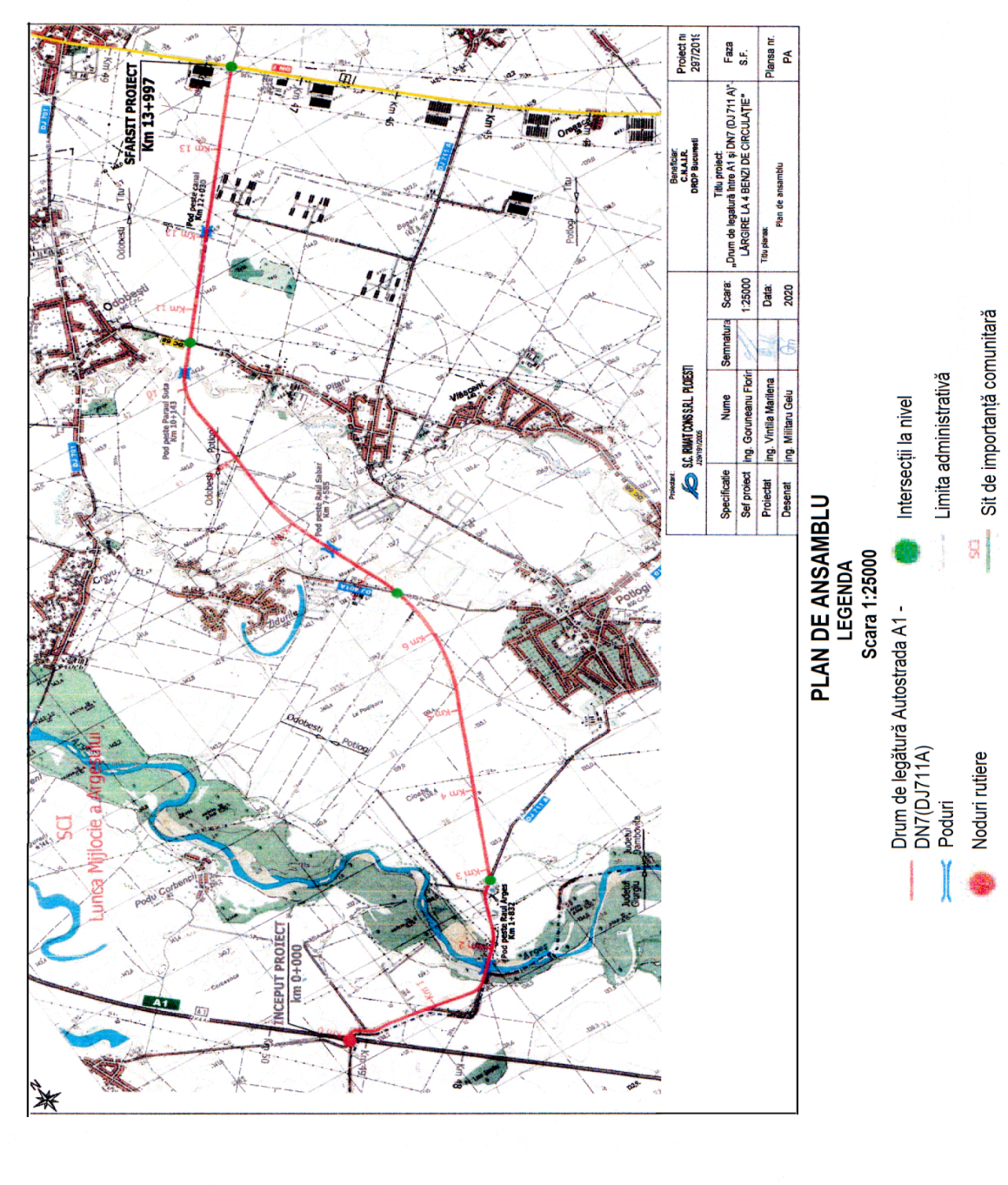 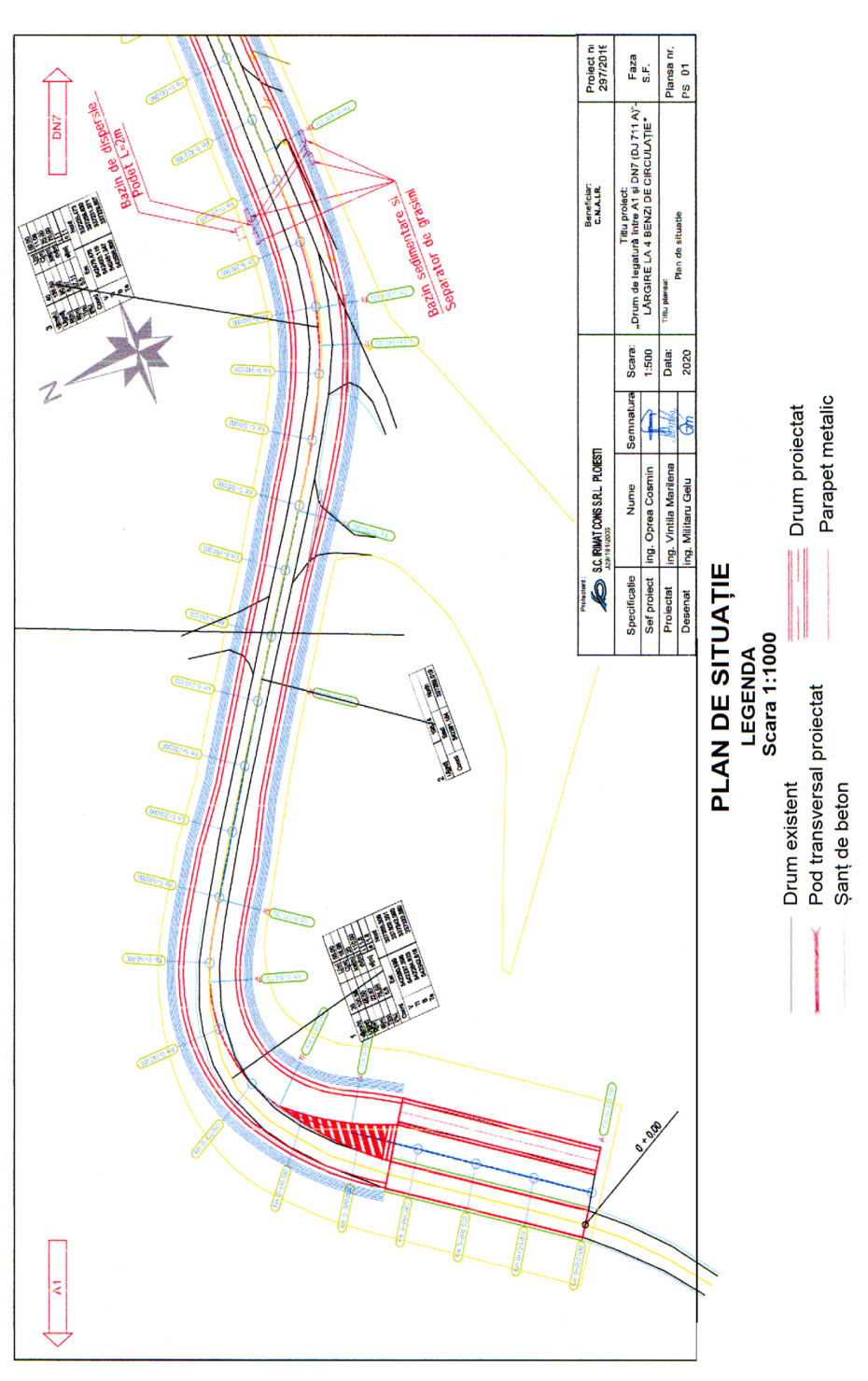 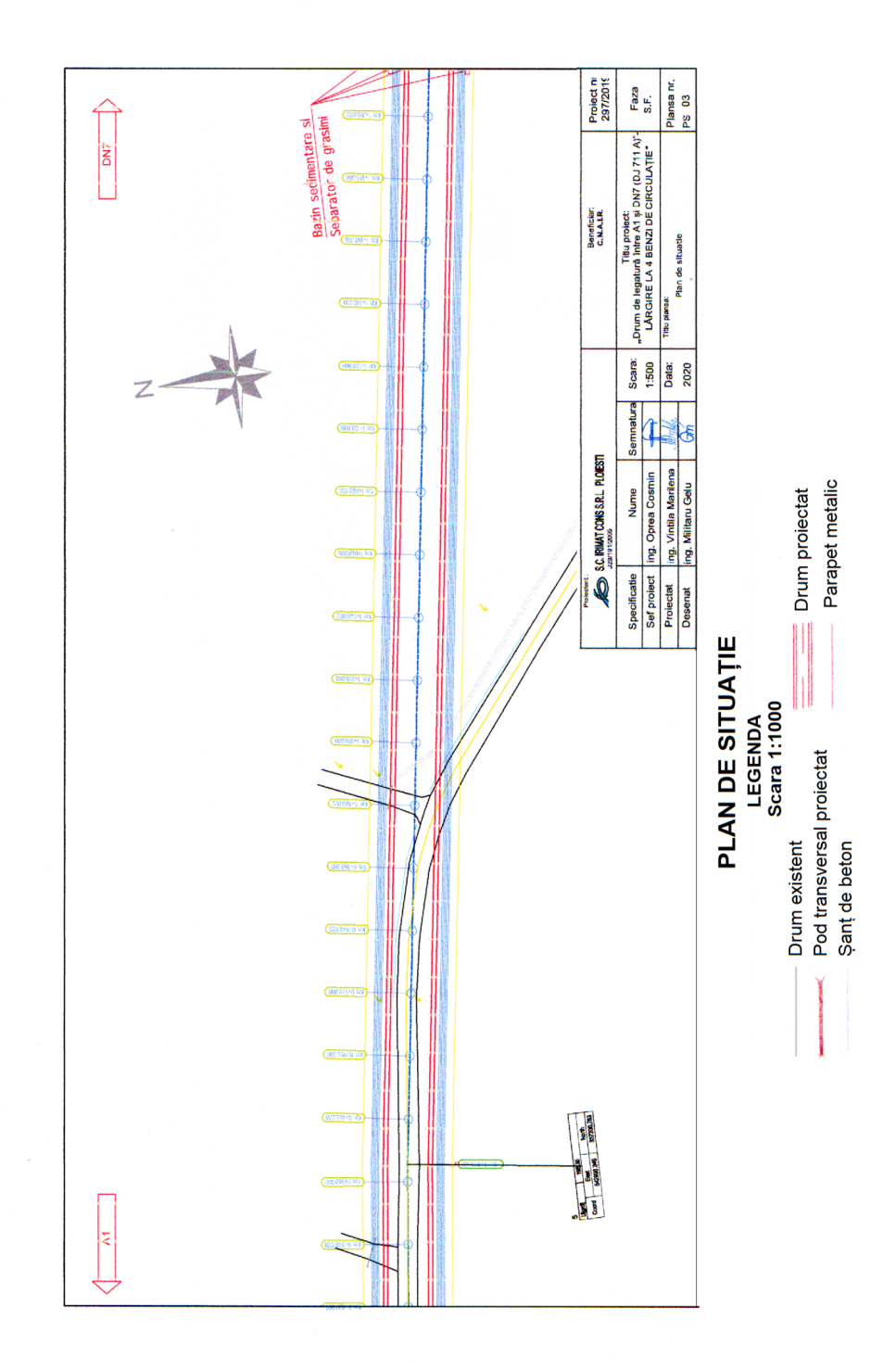 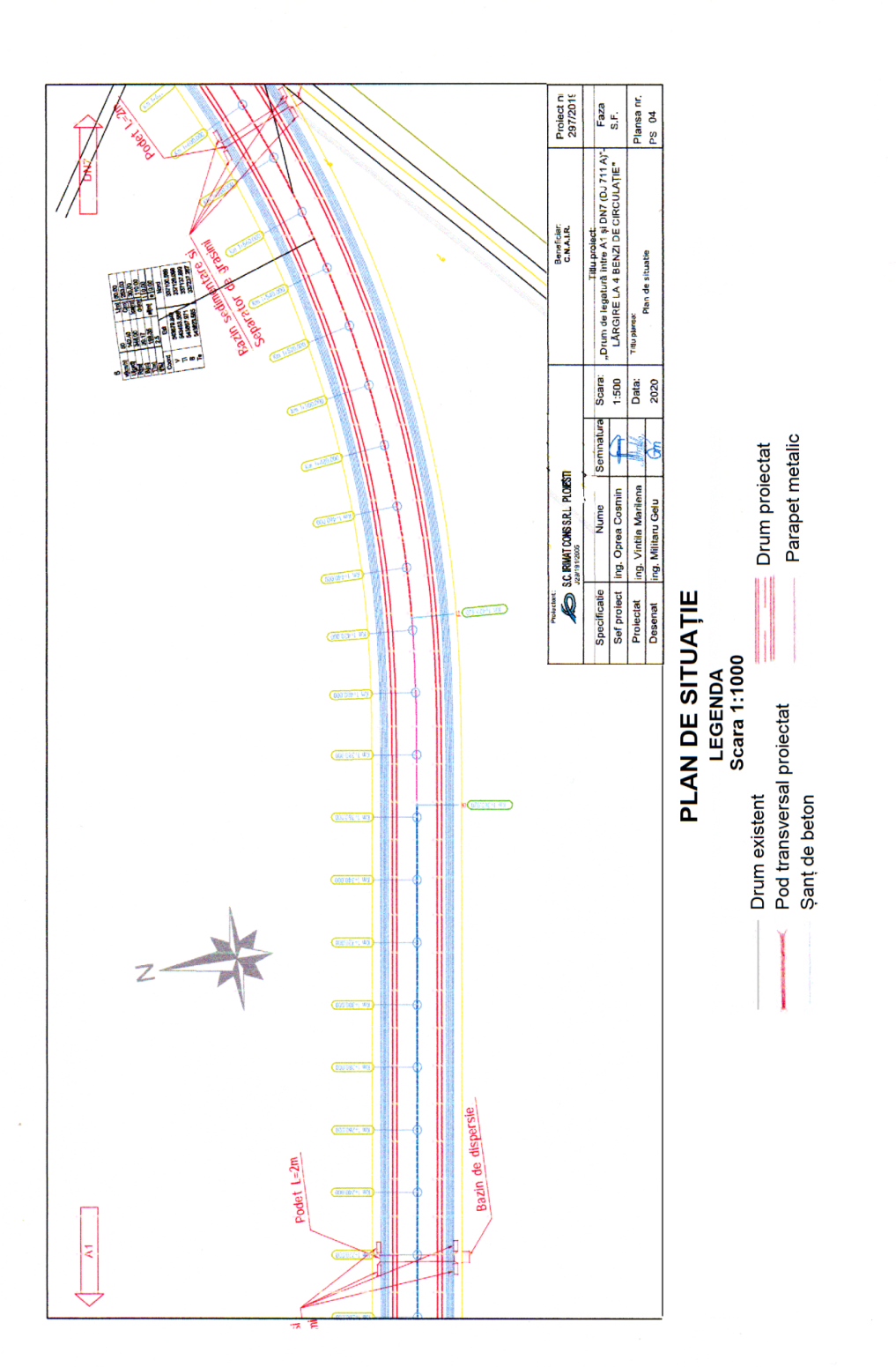 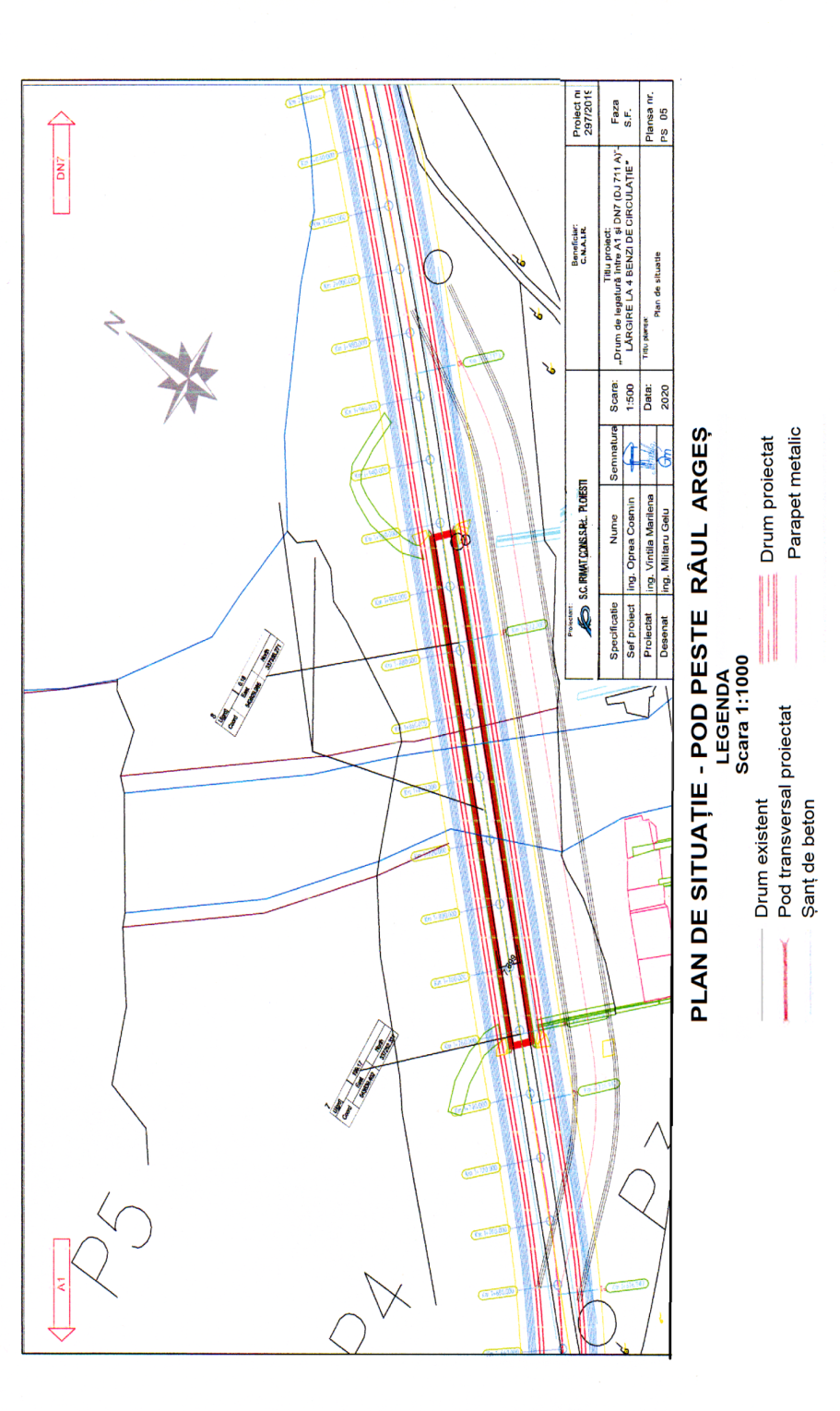 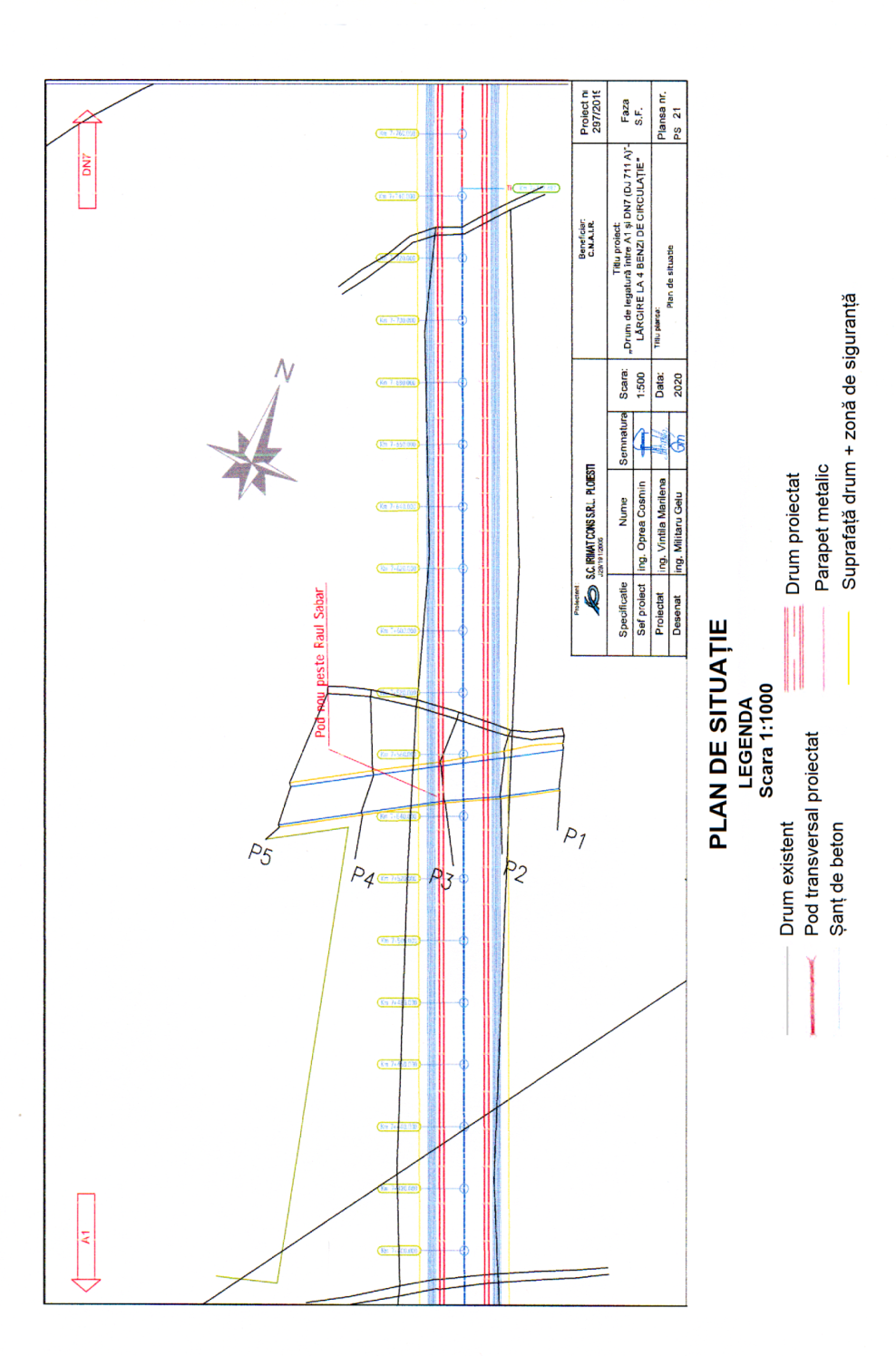 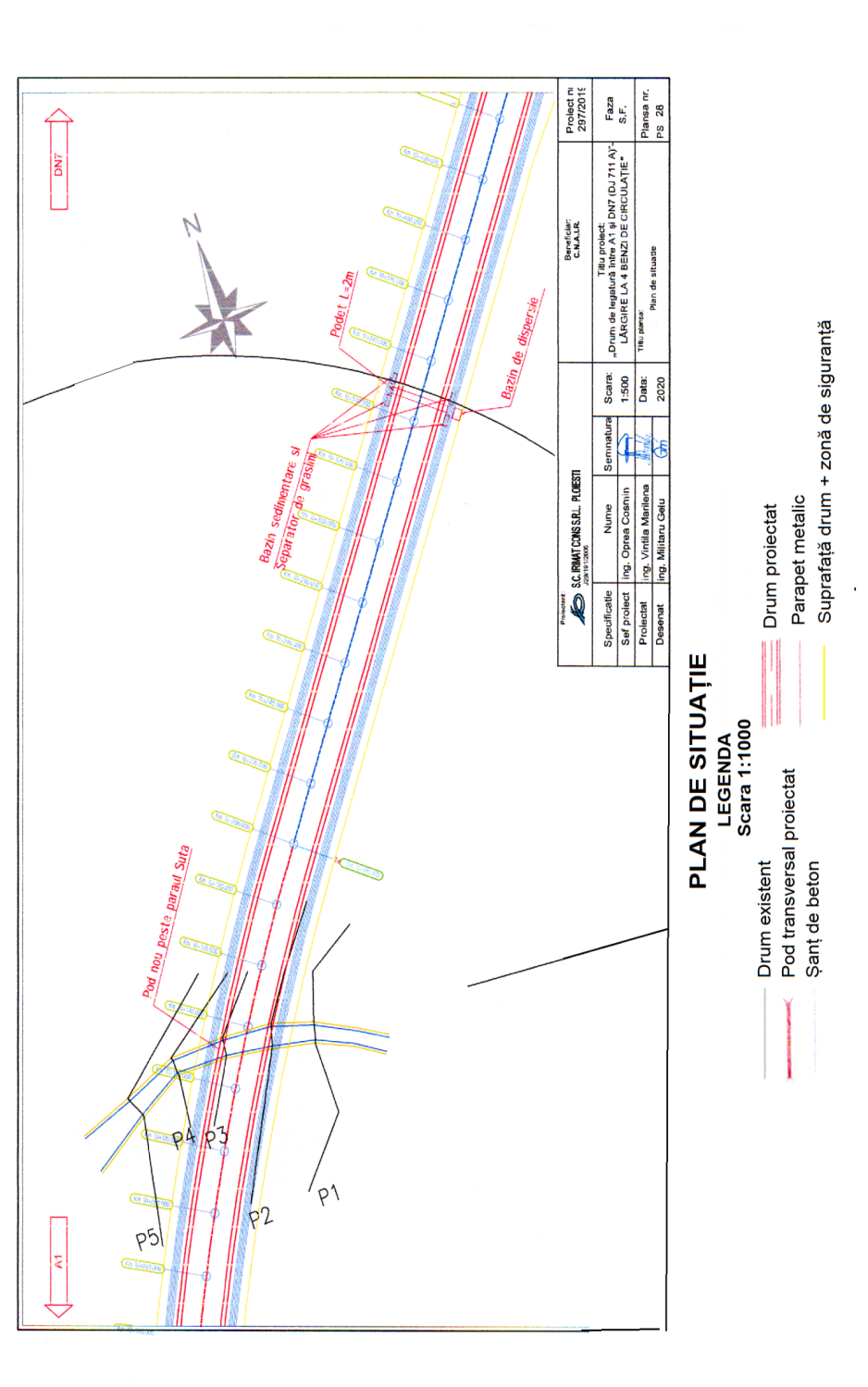 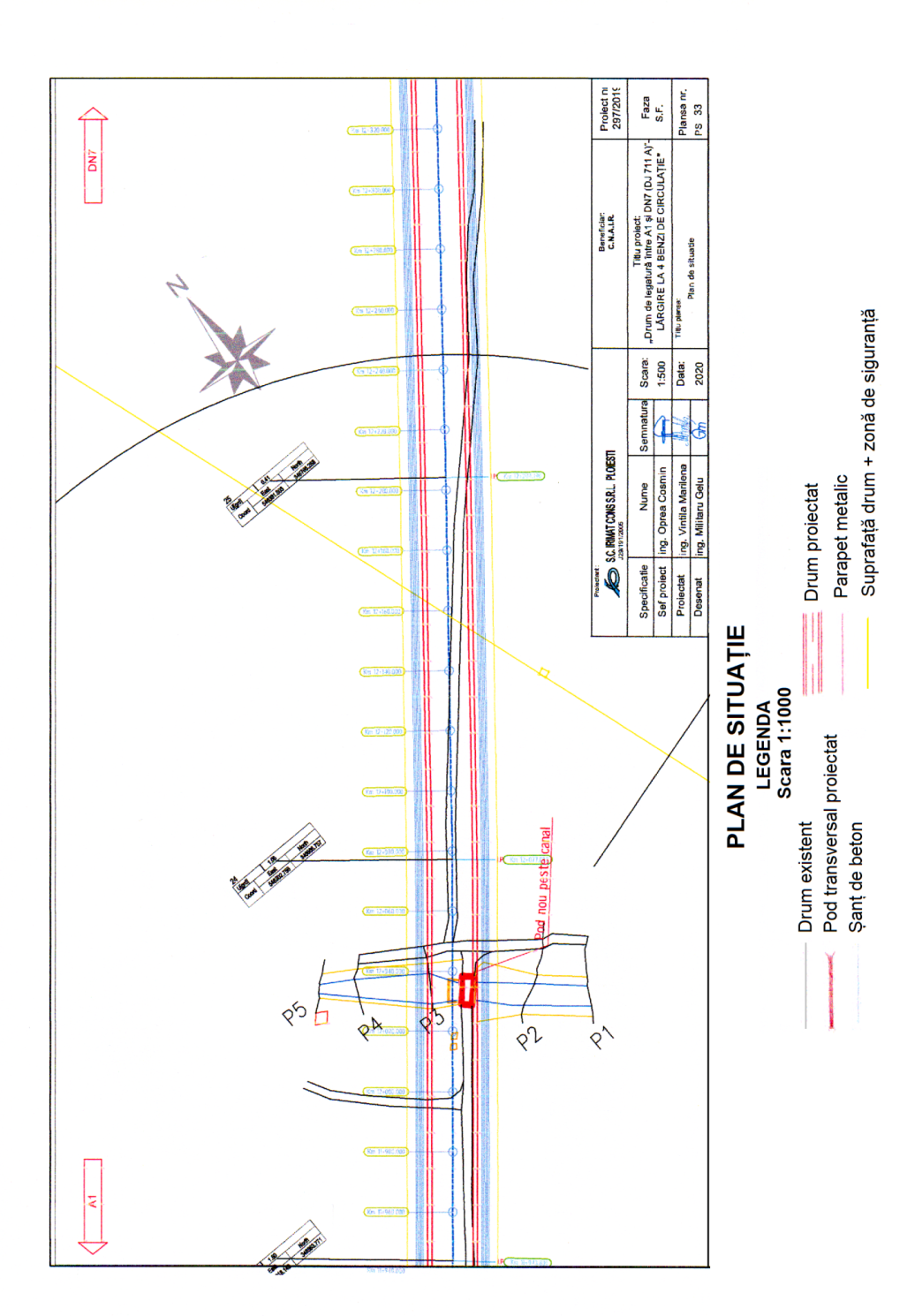 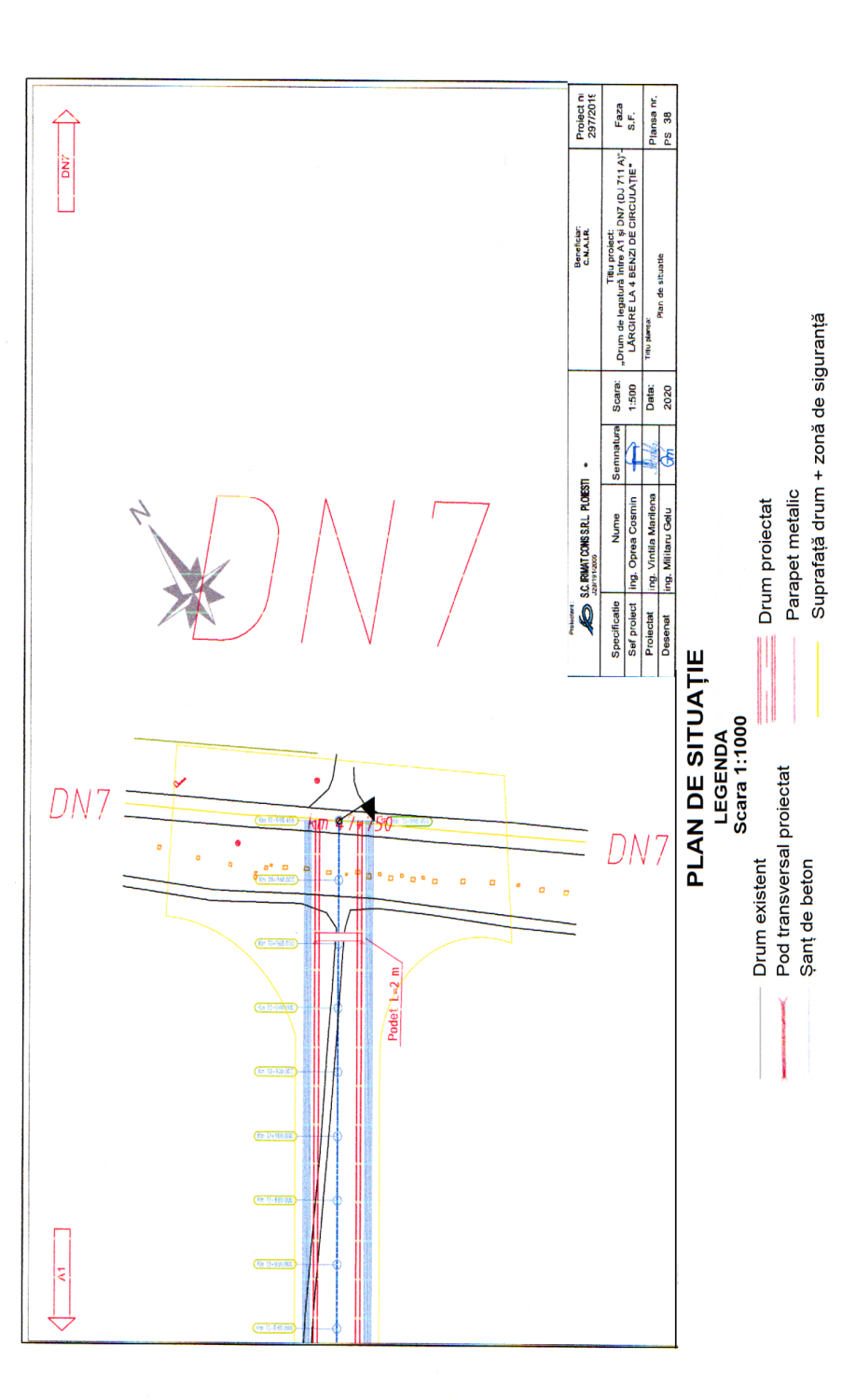 III.6. Descriere a caracteristicilor fizice ale întregului proiect, formele fizice ale proiectului III.6.1. Profilul și capacitățile de producție            Având în vedere specificul activităților care se vor desfășura pentru realizarea lucrărilor, practic nu va fi obținută o producție, însă poate fi considerată producție, realizarea consolidării drumului, extinderea pentru patru benzi de circulație, în vederea asigurării infrastructurii de bază necesară cererii de transport în creștere, asigurând un grad ridicat de siguranță a traficului , reducerea timpului de călătorie și creșterea vitezei medii de deplasare, îmbunatățirea condițiilor de siguranță a traficului rutier, imbunătățirea confortului utilizatorilor, reducerea numărului de accidente.Materiile prime, auxiliare și combustibilii utilizați pentru realizarea lucrărilor proiectului Drum de legătură între A1 și DN7(DJ711A) - lărgire la 4 benzi de circulație, sunt reprezentate de:- pentru lucrările de construcții - beton, ciment, agregate, armături (oțel, sârmă trasă, plasă sudată pentru beton armat, produse din oțel), nisip, piatră, balast, mixtură asfaltică, metal, materiale plastice, aditivi, emulsie bituminoasă - se vor aproviziona de la depozite de materiale de constructie din zonă;- materii auxiliare utilizate - combustibili pentru transport și stația de mixturi asfaltice, aditivi pentru beton, substanțe parafinoase, materiale bituminoase, etc..Antreprenorul care va câștiga licitația pentru execuția lucrărilor va alege sursele de unde vor fi luate aceste materiale de construcție precum și tehnologiile folosite la execuția lucrărilor. În caietele de sarcini necesare documentației vor fi specificate caracteristicile materiilor prime în vederea atingerii calității corespunzătoare a lucrărilor, conform actelor legislative în vigoare. III.6.2. Descrierea proceselor de producție ale proiectului propus, în funcție de specificul investiției            Realizarea drumului de legatură se va face etapizat, astfel:                          - Etapa I-a - Realizarea lucrărilor de terasamente pe toată ampriza inclusiv a lucrărilor de artă (poduri și pasaje): tăierea arborilor/arbuștilor acolo unde va fi cazul. Material lemnos care va rezulta din tăierile de arbori de pe aliniamentul drumului va fi folosit ca lemn pentru foc. În restul punctelor unde sunt prevăzute tăieri/defrișări/curățiri de vegetație lemnoasă materialul rezultat este fără valoare economică și va fi tratat ca și deșeu prin intermediul unui agent economic autorizat. Realizarea lucrărilor de terasamente mai implică: - curățarea amprizei de crengi, frunze, arbuști și vegetație crescută haotic; - decaparea stratului de pământ vegetal pe toată grosimea acestuia; - realizarea lucrărilor de îmbunătățire a terenului de fundare; - lucrări de mutări, protejări instalații; - realizarea lucrărilor de săpătură sau umplutură până la cota patului de fundare; - realizarea podețelor pentru scurgerea apelor în amplasament; - realizarea lucrărilor hidrotehnice; - forarea coloanelor de sustinere a infrastructurilor de poduri și pasaje, spargerea la capete a acestora și armarea și turnarea betonului în radiere pile și culee; - armarea, cofrarea și turnarea betonului în elevațiile pilelor și culeelor la poduri; - realizarea suprastructurilor la poduri și pasaje (grinzi), armarea și turnarea plăcilor de suprabetonare, aplicare hidroizolație, turnarea betonului de pantă și a straturilor asfaltice, montarea parapeților; - racordarea lucrărilor de artă cu teresamentul drumului prin plăci de racordare. - Etapa a II-a -  Realizarea structurii rutiere pe intreaga platformă. - Etapa a III-a - Executarea lucrărilor în vederea asigurării scurgerii apelor care constau din: - montarea rigolei, sanțurilor și a construcțiilor de epurare; - montarea casiurilor pe taluz. - Etapa a IV-a - Montarea  parapetului  de  siguranță pe zonele  laterale și zona mediană ale drumului de circulație. - Etapa a V-a - Realizarea semnalizărilor verticale și a marcajelor orizontale.Organizarea de șantier - La momentul de față nu s-a stabilit amplasamentul unde va fi poziționată organizarea de șantier, acest detaliu va fi în sarcina Antreprenorului care va câștiga licitația pentru execuția lucrărilor. Astfel Antreprenorul va obține avizele necesare după stabilirea locației. Se preconizează că în cadrul organizării de șantier să fie amenajate:-barăci vestiar;-platforme pentru depozitarea materialelor; -puncte de colectare a deșeurilor menajere;-toalete ecologice; -punct PSI; -generator electric. Executantul lucrărilor va asigura împrejmuirea zonei de șantier cu panouri metalice. În interiorul perimetrului incintei dar și în exteriorul acesteia vor fi amplasate inscripționări din care să reiasă denumirea lucrării, a beneficiarului și a executantului acesteia. Se va amenaja de asemenea accesul utilajelor de construcție și a mașinilor de transport al muncitorilor. Depozitarea materialelor de construcții se va face în zone special amenajate fără să afecteze circulația în zonă. Autovehiculele folosite la execuția lucrărilor vor avea inspecția tehnică efectuată la Stații de Inspecție Tehnică autorizate. Utilajele folosite se vor alimenta cu carburanți numai în punctele special amenajate în acest sens. Toate vehiculele și echipamentele folosite vor fi prevăzute cu amortizoare de zgomot iar echipamentele fixe vor fi pe cât posibil întroduse în incinte izolate acustic.Beneficiarul/Titularul are obligația de a urmări modul de respectare a legislației de mediu în vigoare pe toată perioada de execuție a lucrărilor și să ia toate măsurile necesare pentru a nu produce poluarea factorilor de mediu.Pentru realizarea lucrărilor la podul km 36+904 peste Râul Argeș, care se află în Situl  de importanță comunitară ROSCI0106 „Lunca Mijlocie a Argeșului” și Aria de protecție specială avifaunistică ROSPA0161 „Lunca Mijlocie a Argeșului”, se va ocupa temporar o suprafață pentru organizarea de șantier de 800 - 1000 mp.III.6.3. Materiile prime, energia și combustibilii utilizați, cu modul de asigurare a acestora            Informații referitoare la materiile prime și substanțele chimice sau preparatele chimice ce vor fi folosite În perioada de exploatare vor fi folosite agregate minerale, apă, combustibili doar pentru lucrările de întreținere și reparații, iar cantitățile utilizate vor fi reduse.III.6.4. Racordarea la rețelele utilitare existente în zonă            Lucrările  proiectate  nu  necesită  racorduri pentru  alimentarea cu  energie electrică, apă sau gaze, pentru necesarul de energie electrică  se vor folosi grupuri electrogene ale căror costuri de aprovizionare/chirie cad în sarcina Antreprenorului.Pentru organizarea de șantier apa potabilă va fi asigurată din localitatea cea mai apropiată sau din surse proprii ale Antreprenorului. Transportul apei se va face în recipiente igienice. Apa necesară consumului personalului muncitor este asigurată prin aprovizionare cu apă imbuteliată.- Evacuarea apelor uzate - Se crează un sistem de colectare și evacuare a apelor pluviale funcțional prin  rigole și șanțuri din pământ care  se vor decolmata, reprofila și pereea după caz cu beton min. C30/37 în grosime min. de 10 cm, precum și prin șanțuri sau rigole carosabile cu asigurarea scurgerii la podețele existente și la cele noi proiectate.III.6.5. Descrierea lucrărilor de refacere a amplasamentului în zona afectată de execuția investiției            Lucrările de refacere a amplasamentului se vor efectua pe terenurile ocupate temporar în perioada de execuție a lucrărilor, inclusiv refacerea amplasamentului ocupat de organizarea de șantier.Pentru refacerea amplasamentului, pe suprafețele ocupate temporar în timpul execuției lucrărilor se vor desfășura activități pregătitoare precum: dezafectarea organizării de șantier, evacuarea deșeurilor de orice fel aflate pe amplasament, cu respectarea măsurilor de eliminare specifice fiecărui tip de deșeu. Acolo unde este cazul, vor fi refăcute drumurile de acces provizorii de pe ambele maluri al râurilor Argeș, Sabar și Șuța. Toate suprafețele ocupate temporar, platforme de lucru, etc., la finalizarea lucrărilor vor fii aduse la starea inițială a acestora.III.6.6. Căi noi de acces sau schimbări ale celor existente            Pentru realizarea drumului de legatură între autostrada A1 și drumul național DN7, nu se vor crea căi noi de acces sau schimbări ale celor existente. Se vor utiliza doar căi de comunicații existente pentru transportul materialelor, cu acordul scris al administratorilor acestora.III.6.7. Resursele naturale folosite în construcție și funcționare            În   timpul   lucrărilor  sunt  folosite   și  resurse   naturale,  specifice tehnologiilor de execuție alese:   Procurarea apei se va realiza din surse autorizate, iar balastul si piatra de la cele mai apropiate stații de sortare agregate minerale (balast). III.6.8. Metode folosite în construcție/demolare            Descrirerea lucrarilor propuse pentru realizarea unor poduri noi pentru asigurarea traversarii cursurilor de apa in conditii optime de siguranta si confort in circulatia auto si pietonala, respectiv de consolidare poduri existente.Lucrări de suprastructura:- Desfacerea bordurilor, a caii pe pod (inclusiv hidroizolatie daca exista) si a caii pe trotuare;- Desfacerea parapetilor pietonali metalici si demolarea parapetilor din beton;- Relocarea conductelor de utilitati amplasate pe toata lungimea podului;- Demolarea consolelor de trotuar;- Montarea a 4 grinzi prefabricate, precomprimate in fiecare deschidere fie simetric fata de grinzile actuale (cate 2 de fiecare parte), fie numai pe o parte in functie de traseul stabilit in proiectul de drumuri;- Realizarea unei placi de suprabetonare cu grosimea minima de 20 cm (cu conectori  in  talpa superioara  a  grinzilor  si  in  placile monolite dintre grinzi)  care  să  asigure  o  parte  carosabila  pentru  4 benzi de circulatie, două trotuare cu latimea utila de minim 1.00m si doua lise pentru fixarea parapetilor pietonali metalici;- Se va reface hidroizolatia (cu strat de protectie);- Se vor amenaja trotuarele, se vor monta borduri prefabricate la marginea partii carosabile;- Se vor monta guri de scurge si sistem de evacuare a apelor in lungul podului;- Se va reface calea pe pod, se va reface calea pe trotuare;- Se va monta parapet pietonal nou pe toata lungimea podului;- Se va monta parapet directional la marginea partii carosabile;- Se vor monta dispozitive de acoperire a rosturilor de tip etans;- Se vor face reparatii cu mortare speciale la capetele grinzilor prefabricate, la antretoaze si la placile dintre grinzi acolo unde este cazul;- Se va realiza protectia anticoroziva a betoanelor din suprastructura in contact cu aerul.Lucrări de infrastructura:- Albia raului se va curata de plutitori si material aluvionar;- Se va realiza un pereu din beton sau alte materiale flexibile pe toata latimea albiei minore in zona podului dar si amonte si aval de pod. Se vor realiza si pinteni de beton la capetele pereului pentru a impiedica patrunderea apei sub pereu si deteriorarea acestuia.- Se vor consolida fundatiile infrastructurilor amplasate in albia minora (pilele P2 si P3);- Se va reface capatul rupt al fundatiei pilei P1;- Se vor repara cu betoane speciale fundatiile vizibile ale pilelor amplasate pe malurile raului (pilele P1 si P4);- Se vor repara cu betoane speciale stalpii si riglele pilelor;- Se va demola partea superioara a zidurilor de garda si a zidurilor intoarse ale culeelor;- Se vor completa toate infrastructurile podului pentru a putea asigura latimea necesara sustinerii suprastructurii;- Se vor monta aparate de reazem pentru grinzile noi aparute in structura;- Se va aplica protectie anticoroziva pe suprafete in contact cu aerul ale elevatilor infrastructurilor;- Se vor curata de rugina si se va proteja anticoroziv aparatele de reazem metalice existente;- Se vor reface  rampele  de  acces  si  se  vor monta placi de racordare la capetele podului;- Scarile si casiurile se vor curata de vegetatie si depuneri de material solid, se va reface mana curenta a parapetului scarilor de acces;- Rosturile dintre dalele de beton ale sferturilor de con se vor curata de vegetatie.Lucrări pentru drum :Realizarea unei nivelete a drumului care sa asigure scoaterea acestuia de sub influenta apei si evitarea degradarilor datorate fenomenului de inghet – dezghet dar si sa permita accesul la proprietati pe zona de traversare a localitatilor.Pe zona de intravilan unde structura rutiera actuala nu are capacitate portanta si nu este asigurata impotriva degradarilor datorate fenomenului de inghet-dezghet, iar cotele la care exista accesele in proprietatile adiacente drumului nu permit o ridicare a niveletei corespunzatoare completarii structurii rutiere, se propune realizarea unei structuri noi alcatuite din :- Min 10 cm strat de forma,- Min 20 cm strat de fundatie din  balast,- 15 cm strat de balast stabilizat cu ciment,- Min 22 cm imbracaminte din beton de ciment rutier BcR 5.Varianta alternativa:- Min 10 cm strat de forma din nisip,- 30 cm strat de fundatie din  balast,- 25 cm strat din piatra sparta,- 10 cm mixturi asfaltice: strat de baza  AB31,5 baza 50/70,- 6 cm mixturi asfaltice: strat de legatura  BAD22,4 leg 50/70,- 4 cm strat de uzura MAS16rul50/70.Pe zonele cu degradări structurale provocate de pamantul necorespunzător din patul drumului, de degradările la îngheţ-dezgheţ etc., se va desface toata structura rutiera, inclusiv materialul din terasamentul drumului pana la o adancime de -1,0 - 1,5 m, fata de suprafata căii de rulare.si se va inlocuii în conformitate cu prevederile STAS 2914-84.Pe zona de extravilan unde structura rutiera actuala nu are capacitate portanta si nu este asigurata impotriva degradarilor datorate fenomenului de inghet-dezghet, iar cotele la care exista accesele in proprietatile adiacente drumului  permit o ridicare a niveletei corespunzatoare completarii structurii rutiere, se propune realizarea unei structuri alcatuite din :- Scarificare  reprofilare  compactare  pietruire  existenta  si completare cu balast până la 30 cm grosime.- 15 cm strat de balast stabilizat cu ciment.- Min 22 cm imbracaminte din beton de ciment rutier BcR 5.Varianta alternativa:- Indepartarea straturilor din mixtura asfaltica prin frezare- Scarificare reprofilare compactare pietruire existenta si completare cu balast   pana la 40 cm grosime,- 25 cm strat din piatra sparta,- 10 cm mixturi asfaltice: strat de baza  AB31,5 baza 50/70,- 6 cm mixturi asfaltice: strat de legatura  BAD22,4 leg 50/70,- 4 cm strat de uzura MAS16rul50/70.Prin proiect se va urmari realizarea unor declivitati in profil longitudinal si transversal care sa asigure scurgerea si evacuarea rapida a apelor pluviale de pe carosabil.În profil transversal drumul va avea o parte carosabila alcatuita din patru benzi de circulaţie, boua benzi de circulatie pe sens corespunzatoare clasei tehnice II, cu lăţimea de 3,50 m fiecare, cu pante de 2,5%, încadrată de acostamente de 1,50 m latime, (din care 2x0,75m  benzile de incadrare cu aceeasi structura rutiera ca si carosabilul)Pentru realizarea amprizei proiectate, se vor desface bordurile din beton acolo unde acestea exista,se va executa caseta drumului, în vederea extinderii structurii rutiere şi consolidarea acostamentelor.Acostamentele se vor realiza din piatră spartă împănată, iar pe tronsoanele cu declivităţi accentuate, care necesită execuţia de şanţuri pereate, acostamentele se vor consolida cu beton de ciment C30/37, min.10 cm, pe strat de nisip de 5 cm. Se poate opta si pentru impermeabilizarea completa a acostamentelor, prin realizarea structurii rutiere proiectate pe toata latimea platformei.In functie de  sistemul rutier aplicat se vor realiza lucrari de sistematizare a acceselor in curti si a elementelor de scurgere a apelor la noua linie rosie a drumului. Accesele la proprietati se vor realiza cu un strat de  balast de 15cm grosime si 15 cm beton C30/37.Acum sau intr-o etapa viitoare Beneficiarul va avea in vedere ca statiile   de autobuz  sa  se amenajeze in afara carosabilului, in spatii special amenajate in alveole proprii si cu structura rutiera alcatuita cu aceeasi structura ca in carosabil .Acum  sau  intr-o etapa  viitoare  Beneficiarul va avea in vedere ca spatiile destinate parcarii autovehiculelor sa se amenajeze in afara carosabilului in spatii special amenajate separate de carosabil  si semnalizate corespunzator si cu structura rutiera alcatuita cu aceeasi structura ca si carosabil .Ca masura obligatorie trebuie creat un sistem de colectare si evacuare a apelor pluviale functional prin  rigolele si santurile existente din pământ care  se vor decolmata, reprofila si pereea dupa caz cu beton min C30/37 în grosime min de 10 cm precum si prin santuri sau rigole carosabile noi, cu asigurarea scurgerii la podetele existente si la cele noi proiectate.Pe zonele de traversare a localitatilor se vor adopta rigole carosabile noi  care se pot amplasa in acostament, astfel incat spatiul disponibil intre proprietati sa permita realizarea latimii minime a platformei.Podetele existente, , se vor decolmata, se vor reface timpanele distruse, racordările cu terasamentele pereurile si se va amenaja amonte si aval de podet, iar podetele total degradate si care nu mai permit scurgerea apelor se vor inlocui cu podete noi. Se vor înlocui podeţele tubulare cu diametrul mai mic de 1,0 m, precum şi cele cu structuri foarte degradate, cu podeţe din beton de ciment armate a căror lumină va fi min 2,0 m, pentru siguranţă în exploatare şi o întreţinere mai facilă.Se vor realiza  lucrari de retaluzare , lucrari  de sprijinire si protectie versant de tipul ziduri de sprijin si se vor prevede fundaţii de parapet adancite pentru zonele cu terasamentul drumului in rambleu si unde proprietatile se afla la limita amprizei drumului, pentru evitarea exproprierilor sau limitarea acestora.Se va inlocuii parapetele existent degradat si se va amplasa parapete de siguranta nou pe zonele cu ramblee mai mari de 2,00m inaltime  cu asigurarea lățimii de lucru.Se va urmari o amenajare corespunzatoare a intersectiilor, drumurilor laterale se vor amenaja pe 20 m, se va realiza o semnalizare a circulatiei prin completarea indicatoarelor rutiere care lipsesc, inlocuirea celor deteriorate si realizarea de marcaje rutiere.Se recomanda identificarea tuturor tipurilor de instalatii si efectuarea demersurilor pentru relocarea sau protectia acestora,  cu prevederea  masurilor de protectie si semnalizarea  a celor ce raman in ampriza drumului.Dupa finalizarea acestor lucrari, se vor respecta prevederile Normativului privind urmărirea comportării în timp a construcţiilor , indicativ « P 130/1999 »  si se vor realiza de cate ori este necesar, lucrari de intretinere curenta a structurii rutiere conform Normativului 554/2002.Se recomanda Administratorului drumului sa realizeze un program continuu de supraveghere si evidentiere a evolutiei degradarilor corelat cu masuratorile de trafic, astfel incat sa-si poata planifica in timp util interventiile de reparatii curente sau capitale dupa caz.Beneficiarul este obligat sa asigure observarea stării construcţiei pentru depistarea deficientelor apărut in comportarea acesteia si identificarea degradărilor si avariilor provenite din:- exploatarea curenta,- acţiunea umana (incidente tehnice, incendii, explozii, efracţii etc.),- fenomene naturale (seisme, inundaţii, alunecări de teren, etc.) in vederea luării masurilor de intervenţie necesare.Beneficiarul va avea in vedere adaptarea masurilor corespunzătoare de remediere, care sa asigure menţinerea in buna stare de funcţionare a construcţiei si preîntâmpinarea degradărilor grave a acesteia, evitarea accidentelor generate de starea tehnica necorespunzãtoare a construcţiei precum si limitarea costurilor de intretinere si reparaţii.Durata de exploatare a drumului este nelimitată, funcție și de condițiile de întreținere. În cazul dezafectării drumului, activitatile de dezafectare se vor efectua conform normelor “Cele mai Bune Practici (BPM)” în vigoare la momentul dezafectării. Costurile dezafectării și refacerii amplasamentului sunt acoperite de valoarea materialelor reciclabile recuperate. Principalele etape in procesul dezafectării sunt:-Întocmirea planului dezafectării și analiza acestuia de către autoritățile competente;- Demontarea/dezafectarea structurilor supraterane; - Refacerea amplasamentului până la cota terenului natural.III.6.9. Planul de execuție, cuprinzând faza de construcție, punerea în funcțiune, exploatare, refacere și folosire ulterioarăGraficul de eșalonare a lucrărilorDurata de exploatare a drumului este nelimitată, funcție și de condițiile de întreținere.III.6.10. Relația cu alte proiecte existente sau planificate          Proiectul propus nu va fi în relație cu alte proiecte existente sau planificate.Ca rezultat al implementării proiectului propus, se realizează un drum de legatură între autostrada A1 și drumul național DN7, ce va putea genera dezvoltare socio-economică. Realizarea acestei investitii va conduce la: - imbunătățirea condițiilor generale de circulație actuală și în perspectivă; - scurtarea timpului de deplasare a autovehiculelor și reducerea consumului de combustibil; - crearea unui mediu înconjurător adecvat ofertei economice, turistice/ecoturistice a zonei și în mod deosebit a unui mediu sănătos de dezvoltare; - creșterea mobilității populației și a bunurilor, reducerea costurilor de transport de mărfuri și călători, creșterea eficientței activităților economice, economisirea de energie și timp, creând condiții pentru extinderea schimburilor comerciale și implicit a investițiilor productive; - creșterea competitivității intreprinderilor/firmelor și a mobilității forței de muncă și, prin urmare, la o dezvoltare mai rapidă a zonei pe ansamblu; - îmbunatățirea   situației   zonelor  cu   intârzieri  în   dezvoltare,  lâuand  în considerare principiile protecției sociale referitoare la egalitatea de șanse și conservarea mediului; - protecția apelor de suprafață și subterane, protecția solului și subsolului; - creșterea calității aerului prin fluidizarea traficului, scurtare a lungimii rutei parcurse de autotrenuri pe teritoriul Unităților Administrativ teritoriale(UAT) străbătute.III.6.11 Detalii privind alternativele care au fost luate în considerarePentru proiectul „Drum de legătură între autostrada A1 și drumul național DN7(DJ711A) - lărgire la 4 benzi de circulație” au fost analizate două scenarii de evoluție: Scenariul “Fără Proiect”, în care investiția nu se realizează și Scenariul “Cu Proiect”.Descrierea scenariului “Fără Proiect” -  Acest scenariu implică faptul că drumul de legătură autostrada A1 - drumul național DN 7( DJ 711A) nu va fi reabilitat. Impactul adoptării acestui scenariu este unul negativ deoarece procesul de degradare al drumului va continua într-un ritm accelerat, conducând la propagarea galopantă a efectelor negative asupra sectorului transporturilor, economiei în general, vieții sociale și mediului înconjurător.Descrierea scenariului „Cu Proiect” - Proiectul propus prevede modernizarea  drumului  de  legătură autostrada A1 - drumul  național DN 7(DJ 711A).  Având în vedere că posibilitatea de a studia variante alternative de traseu este limitată, pentru selectarea opțiunilor propuse au fost luate în calcul criterii de tip tehnic, social, de mediu, și financiar. Fiecare din variantele propuse au fost evaluate comparativ ținând cont de parametrii sociali și de mediu, tehnici și financiari.Descrierea variantelor propuse:           Varianta de traseu 1 - Traseul se desfășoară în totalitate pe traseuul actual al drumului județean DJ711A.Traseul variantei intersectează  un  număr de  trei  drumuri  județene  sau comunale(DJ401A, DJ711D și DC68).Având în vederecă această variantă se suprapune în totalitate peste drumul județean DJ711A, au fost menținute podurile existente peste râul Argeș și  pârâul Sabar, fiind prevăzută reabilitarea acestora.         Varianta de traseu 2 - Pornește din nodul de la km 49+400 de pe autostrada A1, suprapunându-se în mare parte pe drumul județean DJ711A,  podul  existent  peste râul Argeș  este propus pentru a fi reabilitat, adus  la  clasa  de  rezistență  corspunzătoare  și  i  se va asiguragabaritul necesar.  Înainte de localitatea Potlogi părăsește drumul județean, ocolind localitatea pe la Nord-Vest printr-o variantă ocolitoare care intersectează drumul județean DJ401A, după care revine și se suprapune peste drumul județean DJ711A.Înainte de localitatea Pitaru, varianta părăsește drumul județean, ocolind localitatea pe la Sud, pe un pod nou peste pârâul Sabar, printre localitățile Pitaru și Vlăsceni, îndreptându-se spre Nord până întâlnește iar drumul județean DJ711A, suprapunându-se peste acesta până la intersecția cu drumul național DN7. Lungimea acestei variante este de 14,2 km.          Varianta de traseu 3 -  Pornește din nodul de la km 49+400 de pe autostrada A1, suprapunându-se în mare parte pe drumul județean DJ711A, podul existent peste râul Argeș și peste pârâul Sabar sunt propuse pentru a fi reabilitate, aduse la clasa de rezistență corspunzătoare și se va asigura gabaritul necesar. Spre deosebire de varianta 1, cu circa 1 km înainte de final, se desprinde din drumul județean DJ711A1, îndreptându-se spre Nord printr-o curbă strânsă. Urmează un viraj drept spre Est, apoi o nouă curbă care orientează traseul spre Nord, după un aliniament de circa 500 m, virează spre est îndreptându-se spre drumul național7, la care se racordează în dreptul km 47+750. Lungimea acestei variante este de 16,00 km.          Varianta de traseu 4 -  Spre deosebire de celelalte, această variantă nu folosește traseul drumului județean DJ711A. Pornește din nodul de la km 49+400 de pe autostrada A1, părăsește drumul județean DN711A și se îndreaptă spre Nord - Est, urmează o  curbă la dreapta, traseul capătă orintarea Vest - Est, traversează râul Argeș printr-un pod nou, după care, printr-o racordare la stânga își recapătă orientarea Nord - Est, iar după circa 2 km urmează o curbă la dreapta, orientarea devenind Vest - Est. În continuare traseul se desfășoară prin Nordul localității Zidurile, intersectează drumul județean DJ701, traversează pârâurile Sabar și Șuța prin două poduri noi, continuă prin nordul localității Potlogi pe direcția Est - Vest, intersectându-se cu drumul național DN7 în dreptul km 47+500.Lungimea acestei variante  este  de 12,7 km. Având în vedere că este un sector de drum nou, a fost proiectată o structură rutieră nouă.          Varianta de traseu 5 - Pornește din nodul de la km 49+400 de pe autostrada A1, suprapunându-se în mare parte pe drumul județean DJ711A, podul existent peste râul Argeș este propus pentru a fi reabilitat, adus la clasa de rezistență corspunzătoare și i se va asigura gabaritul necesar.  După   aproximativ 9  km  varianta   de  traseu  părăsește  drumul județean, printr-o curbă la stânga traversează pârâul Sabar pe un pod nou. În continuare varianta de traseu are orientarea Nord - Nord-Est și după circa 4 km, printr-o curbă la dreapta, orientarea devine Vest - Est, traversează drumul județean DJ401A, pârâul Șuța pe un pod nou și drumul comunal DC68, racordarea cu drumul național DN7, se face în dreptul km 47+500. Lungimea acestei variante este de 15,5 km.          Varianta de traseu 6 - varianta fiind aleasă ca varianta optimă, are o lungime de circa 14,00 km iar din punct de vedere administrativ se desfășoară pe teritoriul: Orașului Titu, al Comunelor Odobești, Potlogi, Corbii Mari din Județul Dâmbovița și Comuna Vânătorii Mici, Județul Giurgiu. Pornește din nodul de la km 49+400 de pe autostrada A1, până în zona km 3 suprapunându-se pe drumul județean DJ711A fiind limita sudică a Județului Dâmbovița(Comuna Corbii Mari) cu Județul Giurgiu(Comuna Vânătorii Mici). Există o corecție a traseului drumului județean în zona km 1+400 pe aproximativ 600 m lungime, se realizează o curbă destul de strânsă, traversând o suprafață agricolă(terenuri arabile).În zona km 1+800 și până în zona km 2+200 traseul drumului pătrunde și traversează Situl de importanță comunitară ROSCI0106 „Lunca Mijlocie a Argeșului” și Aria de protecție specială avifaunistică ROSPA0161 „Lunca Mijlocie a Argeșului”. În zona  km 1+950 - km 2+000 se află podul peste râul Argeș, prin proiect s-au propus 2 soluții, fiind agreată soluția 2, realizarea unui pod nou paralel cu podul existent iar pentru podul existent se vor realiza lucrări de consolidare, reabilitare, de protejare și amenajare a albiei. În această zonă drumul trece din aria administrativă a Comunei Corbii Mari, în aria administrativă a Comunei Potlogi. În zona km 2+600 - km 3+100, traseul drumului se suprapune cu drumul județean DJ711A, străbate un aliniament pe limita Sitului de importanță comunitară ROSCI0106 „Lunca Mijlocie a Argeșului” și Aria de protecție specială avifaunistică ROSPA0161 „Lunca Mijlocie a Argeșului”. Începând cu zona km 3+100 traseul drumului de legătură între autostrada A1 și drumul național 7 părăsește traseul drumului județean DJ711A, noul traseu de drum străbate câmpul aflat la Vest și Nord - Vest de Comuna Potlogi, trecând la est de punctul numit Cioaba de 138 m altitudine(zona km 4+200). În zona km 6+600 tronsonol de drum intră în aria administrativă a Comunei Odobești, în zona km 7+900 intersectează drumul județean DJ401A. Traseul tronsonului de drum  străbate câmpurile de la Est de localitatea Zidurile și Vest de localitatea Pitaru, la km 7+700 traversează prin intermediul unui pod nou pârâul Sabar, afluent de stânga a Argeșului.În zona km10+100 traversează pârâul Șuța, afluent de stânga al Sabarului,la km 10+450 intersectează drumul comunal DC68,iar la km 12+020 - km 12+040 traversează pe un pod nou un canal de irigație. În zona km 11+900 tronsonul de drum pătrunde în aria administrativă a Orașului Titu, la km 14+300 se intersectează cu drumul național DN7, în apropierea localității Sălcuța.Pe acest tronson de drum se propune realizarea unei structuri noi alcătuite din : minimuum 10 cm strat de formă, minimuum 20 cm strat de fundație din  balast, 15 cm strat de balast stabilizat cu ciment, minimuum 2 cm imbrăcăminte din beton de ciment rutier BcR 5.Variantă alternativă: minimuum 10 cm strat de forma din nisip, 30 cm strat de fundație din  balast, 25 cm strat din piatră spartă, 10 cm mixturi asfaltice: strat de bază  AB31,5 baza 50/70, 6 cm mixturi asfaltice: strat de legatură  BAD22,4 leg 50/70, 4 cm strat de uzură MAS16rul50/70.Pe zona de extravilan unde structura rutieră actuală nu are capacitate portantă și nu este asigurată impotriva degradărilor datorate fenomenului de îngheț-dezgheț, iar cotele la care există accesele în proprietățile adiacente drumului  permit o ridicare a niveletei corespunzătoare completarii structurii rutiere, se propune realizarea unei structuri alcătuite din : carificare reprofilare compactare pietruire existentă și completare cu balast pânâ la 30 cm grosime, 15 cm strat de balast stabilizat cu ciment, minimuum in 22 cm îmbrăcaăminte din beton de ciment rutier BcR 5.Variantă alternativă: îndepartarea straturilor din mixtură asfaltică prin frezare, scarificare reprofilare compactare pietruire existentă și completare cu balast   până la 40 cm grosime, 25 cm strat din piatră spartă, 10 cm mixturi asfaltice: strat de bază  AB31,5 baza 50/70, 6 cm mixturi asfaltice: strat de legătură  BAD22,4 leg 50/70, 4 cm strat de uzură MAS16rul50/70.În profil transversal drumul va avea o parte carosabilă alcatuită din patru benzi de circulaţie, bouă benzi de circulație pe sens corespunzătoare clasei tehnice II, cu lăţimea de 3,50 m fiecare, cu pante de 2,5%, încadrată de acostamente de 1,50 m lățime, (din care 2 x 0,75 m  benzile de încadrare cu aceeași structură rutieră ca și carosabilul).Pentru realizarea amprizei proiectate, se vor desface bordurile din beton acolo unde acestea există, se va executa caseta drumului, în vederea extinderii structurii rutiere şi consolidarea acostamentelor, care se vor realiza din piatră spartă împănată, iar pe tronsoanele cu declivităţi accentuate, care necesită execuţia de şanţuri pereate, acostamentele se vor consolida cu beton de ciment C30/37, minimuum 10 cm, pe strat de nisip de 5 cm. Se poate opta si pentru impermeabilizarea completă a acostamentelor, prin realizarea structurii rutiere proiectate pe toată lățimea platformei.În funcție de  sistemul rutier aplicat se vor realiza lucrări de sistematizare a acceselor în curți și a elementelor de scurgere a apelor la noua linie roșie a drumului. Accesele la proprietăți se vor realiza cu un strat de  balast de 15 cm grosime și 15 cm beton C30/37.III.6.12. Alte activități care pot apărea ca urmare a proiectului Ca rezultat al implementarii proiectului propus se realizeaza un Drum de legatura între autostrada A1 și drumul județean DN7 ce va  putea  genera dezvoltare socio-economica. Realizarea acestei investitii va conduce la: - imbunatatirea conditiilor generale de circulatie actuale si in perspectiva; - scurtarea timpului de deplasare a autovehiculelor si reducerea consumului de combustibil; - crearea unui mediu inconjurator adecvat ofertei economice, turistice/ecoturiste a zonei si in mod deosebit a unui mediu sanatos de cresetre si dezvoltare; - cresterea mobilitatii populatiei si a bunurilor, reducerea costurilor de transport de marfuri si calatori, cresterea eficientei activitatilor economice, economisirea de energie si timp, creand conditii pentru extinderea schimburilor comerciale si implicit a investitiilor productive; - cresterea competitivitatii intreprinderilor/firmelor si a mobilitatii fortei de munca si, prin urmare, la o dezvoltare mai rapida a zonei pe ansamblu; - imbunatatirea situatiei zonelor cu intarzieri in dezvoltare, luand in considerare principiile protectiei sociale referitoare la egalitatea de sanse si conservarea mediului; - protectia apelor de suprafata si subterane, protectia solului si subsolului; - cresterea calitatii aerului prin fluidizarea traficului, scurtare a lungimii rutei parcurse de autotrenuri pe teritoriul Unităților Administrativ Teritoriale(UAT) strabatute.III.6.13. Alte avize, autorizații cerute pentru proiect             În  vederea   elaborării   documentației  au  fost   executate   planuri topografice,   constând din:- Plan de ansamblu, scara 1:25000.- Plan de încadrare în zonă.- Plan de situaţie – scara 1:1000.- profile transversale – scara 1:50. Avize, acorduri solicitate prin certificatul de urbanism nr. 103 din 24.09.2019 emis de către Consiliul Județean Dâmbovița:- Aviz alimentare cu energie electrică.- Aviz administrator drumuri - CNAIR pentru A1 și DN7, DGIL pentru DJ711 și DJ711A, Primăria Oraș Titu și Comunele Odobești, Potlogi, Corbii Mari, Vânătorii Mici, pentru drumurile locale, SNP PETROM pentru drum de exploatare DE544.- Aviz Primăria Oraș Titu și Comunele Odobești, Potlogi, Corbii Mari, Vânătorii Mici.- Aviz Agenția Națională pentru Arii Protejate, Serviciul Teritorial Dâmbovița și Giurgiu.- Aviz Poliția Rutieră.- Aviz Marele Stat Major.- Aviz gospodărire a apelor.- Aviz STS. - Aviz OMW PETROM.           Pentru realizarea prezentului proiect se va ține cont de următoarea legislație:- Pentru Siguranța traficului, se vor respecta reglementările tehnice în vigoare.- Proiectantul va întocmi documentațiile tehnice pentru obținerea de avize și acorduri emise de organele în drept, potrivit legislației în vigoare, conform Hotărârii de Guvern nr. 907/2016 și conform Legii 50/1991 cu modificările și completările ulterioare.- Indicatoarele rutiere se vor realiza în conformitate cu prevederile Standardului Românesc 1848-1,2,3/2011.Se va respecta legislația în domeniu și reglementările tehnice în vigoare, române și europene (standarde, normative, ghiduri, etc.).Toate suprafețele ocupate temporar de organizări de șantier, platforme de lucru, etc., la finalizarea lucrărilor vor fii aduse la starea inițială a acestora.IV. Descrierea lucrărilor de demolare necesare În faza realizării proiectului nu sunt necesare lucrări de demolare.V. Descrierea amplasării proiectului           În prezent legătura între drumul județean DN7 și autostrada A1 se face pe DJ711A care, este amplasat pe teritoriul administrativ al Orașului Titu și Comunele Odobești și Potlogi din județul Dambovita.Tronsonul de drum care va face legătura între autostrada A1 și drumul național DN7, în varianta aleasă, are o lungime de circa 14,00 km, din punct de vedere administrativ se desfășoară pe teritoriul: Orașului Titu, al Comunelor Odobești, Potlogi, Corbii Mari din Județul Dâmbovița și Comuna Vânătorii Mici, Județul Giurgiu. Pornește din nodul de la km 49+400 de pe autostrada A1, până în zona km 3 suprapunându-se pe drumul județean DJ711A fiind limita sudică a Județului Dâmbovița(Comuna Corbii Mari) cu Județul Giurgiu(Comuna Vânătorii Mici).   În zona km 11+900 tronsonul de drum pătrunde în aria administrativă a Orașului Titu, la km 14+300 se intersectează cu drumul național DN7, în apropierea localității Sălcuța.Drumul de legătură între autostrada A1 şi  drumul național DN 7 (DJ711A) este identificat  în Master  Planul  General de  Transport  ca: "A1  -  Titu  Bâldana  -  Târgoviște -  Sinaia  ", respectiv  sectorul  autostrada A1  - Titu.V.1. Localizarea amplasamentului în raport cu patrimoniul cultural potrivit Listei monumentelor istorice, actualizată, aprobată prin Ordinul ministrului culturii și cultelor nr. 2.314/2004, cu modificările ulterioare, și Repertoriului arheologic național prevăzut de Ordonanța Guvernului nr. 43/2000 privind protecția patrimoniului arheologic și declararea unor situri arheologice ca zone de interes național, republicată, cu modificările și completările ulterioare            În  imediata   vecinătate   a  zonei   tronsonului  de  drum  nu  există obiective de patrimoniu cultural, arheologic sau monumente istorice. Zona traversată de proiect se află într-o regiune care a fost de-a lungul timpului intens populată şi a generat, în Muntenia, dezvoltarea unor căi de comunicație încă din cele mai vechi timpuri. In acest sens semnalăm ca zone de atenție: - Situl  arheologic de la  Lungulețu,  Comuna  Lunguleţu -,,In Poienita”, situat la 2 km  de sat, la est de DC Lunguleţu – Poiana şi la  0,2 km  de  sat,la est de drumul comunal DC Lunguleţu – Poiana şi la 0,2 km de satul Poienița - datează din epoca daco-romana. - Aşezarea din satul Lungulețu, Comuna Lunguleţu – „Vlasceni", la 0,3 km Sud Vest capătul Sudic al satului, pe partea stânga a pârâului Baiul spre sat. - Necropola tumulară din satul Sălcuța, oraş Titu ,, Avicola Titu”, la 1,5 - 2 km de sat, in apropierea Comunei Odobeşti – datează din epoca bronzului.Lucrările de construcție a tronsonului de drum nu vor avea nici un impact asupra condițiilor culturale și etnice din zonă.V.2. Coordonatele geografice ale amplasamentului proiectului, care vor fi prezentate sub formă de vector în format digital cu referință geografică, în sistem de proiecție națională Stereo 1970 V.3. Detalii privind orice variantă de amplasament care a fost luată în considerarePentru proiectul „Drum de legătură între autostrada A1 și drumul național DN7(DJ711A) - lărgire la 4 benzi de circulație” au fost analizate două scenarii de evoluție: Scenariul “Fără Proiect”, în care investiția nu se realizează și Scenariul “Cu Proiect”.Descrierea scenariului “Fără Proiect” -  Acest scenariu implică faptul că drumul de legătură autostrada A1 - drumul național DN 7( DJ 711A) nu va fi reabilitat. Impactul adoptării acestui scenariu este unul negativ deoarece procesul de degradare al drumului va continua într-un ritm accelerat, conducând la propagarea galopantă a efectelor negative asupra sectorului transporturilor, economiei în general, vieții sociale și mediului înconjurător.Descrierea scenariului „Cu Proiect” - Proiectul propus prevede modernizarea  drumului  de  legătură autostrada A1 - drumul  național DN 7(DJ 711A).  Având în vedere că posibilitatea de a studia variante alternative de traseu este limitată, pentru selectarea opțiunilor propuse au fost luate în calcul criterii de tip tehnic, social și de mediu, și financiar. Fiecare din variantele propuse au fost evaluate comparativ ținând cont de parametrii sociali și de mediu, tehnici și financiariVarianta tronson de drum aleasă ca varianta optimă, are o lungime de circa 14,00 km iar din punct de vedere administrativ se desfășoară pe teritoriul: Orașului Titu, al Comunelor Odobești, Potlogi, Corbii Mari din Județul Dâmbovița și Comuna Vânătorii Mici, Județul Giurgiu. Pornește din nodul de la km 49+400 de pe autostrada A1, până în zona km 3 suprapunându-se pe drumul județean DJ711A fiind limita sudică a Județului Dâmbovița(Comuna Corbii Mari) cu Județul Giurgiu(Comuna Vânătorii Mici). Există o corecție a traseului drumului județean în zona km 1+400 pe aproximativ 600 m lungime, se realizează o curbă destul de strânsă, traversând o suprafață agricolă(terenuri arabile).În zona km 1+800 și până în zona km 2+200 traseul drumului pătrunde și traversează Sitului de importanță comunitară ROSCI0106 „Lunca Mijlocie a Argeșului” și Aria de protecție specială avifaunistică ROSPA0161 „Lunca Mijlocie a Argeșului”. În zona  km 1+950 - km 2+000 se află podul peste râul   Argeș,   prin  proiect  s-au  propus  2  soluții,  fiind  agreată  soluția  2, realizarea unui pod nou paralel cu podul existent iar pentru podul existent se vor realiza lucrări de consolidare, reabilitare, de protejare și amenajare a albiei. În  această  zonă drumul trece din aria  administrativă a  Comunei Corbii Mari, în aria administrativă a Comunei Potlogi. În zona km 2+600 - km 3+100, traseul drumului se suprapune cu drumul județean DJ711A, străbate un aliniament pe limita Sitului de importanță comunitară ROSCI0106 „Lunca Mijlocie a Argeșului” și Aria de protecție specială avifaunistică ROSPA0161 „Lunca Mijlocie a Argeșului”. Începând cu zona km 3+100 traseul drumului de legătură între autostrada A1 și drumul național 7 părăsește traseul drumului județean DJ711A, noul traseu de drum străbate câmpul aflat la Vest și Nord - Vest de Comuna Potlogi, trecând la est de punctul numit Cioaba de 138 m altitudine(zona km 4+200). În zona km 6+600 tronsonol de drum intră în aria administrativă a Comunei Odobești, în zona km 7+900 intersectează drumul județean DJ401A. Traseul tronsonului de drum  străbate câmpurile de la Est de localitatea Zidurile și Vest de localitatea Pitaru, la km 7+700 traversează prin intermediul unui pod nou pârâul Sabar, afluent de stânga a Argeșului.În zona km 10+100 traversează pârâul Șuța, afluent de stânga al Sabarului, la km 10+450 intersectează drumul comunal DC68,iar la km 12+020 - km 12+040 traversează pe un pod nou un canal de irigație. În zona km 11+900 tronsonul de drum pătrunde în aria administrativă a Orașului Titu, la km 14+300 se intersectează cu drumul național DN7, în apropierea localității Sălcuța.Pe acest tronson de drum se propune realizarea unei structuri noi alcătuite din : minimuum 10 cm strat de formă, minimuum 20 cm strat de fundație din  balast, 15 cm strat de balast stabilizat cu ciment, minimuum 2 cm imbrăcăminte din beton de ciment rutier BcR 5.Variantă alternativă: minimuum 10 cm strat de forma din nisip, 30 cm strat de fundație din  balast, 25 cm strat din piatră spartă, 10 cm mixturi asfaltice: strat de bază  AB31,5 baza 50/70, 6 cm mixturi asfaltice: strat de legatură  BAD22,4 leg 50/70, 4 cm strat de uzură MAS16rul50/70.Pe zona de extravilan unde structura rutieră actuală nu are capacitate portantă și nu este asigurată impotriva degradărilor datorate fenomenului de îngheț-dezgheț, iar cotele la care există accesele în proprietățile adiacente drumului  permit o ridicare a niveletei corespunzătoare completarii structurii rutiere, se propune realizarea unei structuri alcătuite din : carificare reprofilare compactare pietruire existentă și completare cu balast pânâ la 30 cm grosime, 15 cm  strat  de  balast stabilizat cu ciment, minimuum in 22 cm îmbrăcaăminte din beton de ciment rutier BcR 5.Variantă alternativă: îndepartarea straturilor din mixtură asfaltică prin frezare, scarificare reprofilare compactare pietruire existentă și completa -  re cu balast   până la 40 cm grosime, 25 cm strat din piatră spartă, 10 cm mixturi asfaltice: strat de bază  AB31,5 baza 50/70, 6 cm mixturi asfaltice: strat de legătură  BAD22,4 leg 50/70, 4 cm strat de uzură MAS16rul50/70.În profil transversal drumul va avea o parte carosabilă alcatuită din patru benzi de circulaţie, bouă benzi de circulație pe sens corespunzătoare clasei tehnice II, cu lăţimea de 3,50 m fiecare, cu pante de 2,5%, încadrată de acostamente de 1,50 m lățime, (din care 2 x 0,75 m  benzile de încadrare cu aceeași structură rutieră ca și carosabilul).Pentru realizarea amprizei proiectate, se vor desface bordurile din beton acolo unde acestea există, se va executa caseta drumului, în vederea extinderii structurii rutiere şi consolidarea acostamentelor, care se vor realiza din piatră spartă împănată, iar pe tronsoanele cu declivităţi accentuate, care necesită execuţia de şanţuri pereate, acostamentele se vor consolida cu beton de ciment C30/37, minimuum 10 cm, pe strat de nisip de 5 cm. Se poate opta si pentru impermeabilizarea completă a acostamentelor, prin realizarea structurii rutiere proiectate pe toată lățimea platformei.În funcție de  sistemul rutier aplicat se vor realiza lucrări de sistematizare a acceselor în curți și a elementelor de scurgere a apelor la noua linie roșie a drumului. Accesele la proprietăți se vor realiza cu un strat de  balast de 15 cm grosime și 15 cm beton C30/37.VI. Descrierea tuturor efectelor semnificative posibile asupra mediului ale proiectului, în limita informațiilor disponibileÎn perioada de execuţie a). - potențial impact negativ  - datorită tehnologiilor de execuție moderne, a unor materiale putin agresive pentru mediu și a unei mecanizări avansate, perioadele de execuție s-au diminuat mult, ceea ce reduce timpul de impact pe un amplasament, efectele respective pot fi în esență urmatoarele:- schimbari ale peisajului actual;- emisii importante de praf și noxe chimice produse de gazele de eșapament de la motoarele extrem de puternice  ale mijloacelor  de transport și a utilajelor mecanice;- disconfort  prin poluare fonică, luminoasă, vibrații și emiterea de noxe, cauzat populației din  apropierea șantierului;b). - potențial impact pozitiv  - realizarea unei căi de legătură modernă între autostrada A1 și drumul național DN7;  - crearea temporară de locuri de muncă.În perioada de exploatare: Realizarea proiectului " Drum de legătură între autostrada A1 și drumul național DN7(DJ711A) - lărgire la 4 benzi de circulație " va avea efecte pozitive asupra dezvoltării zonei, atragerea de investiții private pe terenurile situate în această zonă, etc..VI.1. Surse de poluanți și instalații pentru reținerea, evacuarea și dispersia poluanților în mediuVI.1.1. Protecția calității apelorApele de suprafață – Rețeaua hidrografică este situată în Bazinul Hidrografic Argeș – Vedea, fiind constituită din următoarele cursuri de apă cadastrate:- Râul Argeș, cod cadastral: X – 1, are o lungime de 350 km, avându-şi izvoarele sub creasta Munţilor Făgăraş, de unde izvorăsc cele două râuri Capra şi Buda care prin unirea lor dau naştere râului Argeş. Suprafața bazinului hidrografic este de 12.550 km, debitul mediu este de 73 mc/sec., are un curs puternic meandrat pe directia Nord Vest - Sud Est, datorită pantei mici a terenului. Albia majoră are o denivelare de 1,50  -  3,00 m față de zona de câmpie, cu lățimi de 200 - 1200 m (cea mai mare parte din suprafață este inundabilă). - Râul Sabar (Răstoaca), cod cadastral X –1.024, lungime = 174 km, suprafața = 1346 kmp, îşi  adună  apele  din  Piemontul  Cândeşti. Albia minoră  are o pantă  de 0,8‰,  fapt  ce se reflectă  în  procesul de scurgere al  apelor,  şi un coeficient de sinuozitate de 1,47. Regimul  de  scurgere  se  caracterizează  prin  debite  mici  de  apă în regim  natural  (3,05 mc/s),  şi  cu  mult  mai  mari  în  regim  amenajat (8,5 mc/s).- Pârâul Șuța, cod cadastral X – 1.024.06, lungime = 36 km, curs permanent, dar cu un debit scăzut în timpul verii şi în anii secetoşi. În timpul precipitatiilor extreme se manifestă fenomenul de inundabiliate în zonele unde terenul vicinal este la o cotă joasă.          Apele subterane - se remarca prin existența unor strate acvifere freatice  (cantonate în depozite de luncă cu grosimi ce variază între 5 și 16 m) și de adâncime   (localizate   într-un   complex   psamopelitic),   având   un caracter ascensional și artesian. După   tipul   hidrochimic,   ele   sunt   ape   bicarbonatate,   bicarbonatat -  sulfatice, carbonat-clorurate, bicarbonate - sulfatice. Apele freatice din lunci, au multiple folosințe: de alimentare a populației, de interes agricol și industrial.VI.1.1.1. Sursele de poluanți pentru ape, locul de evacuare sau emisarul             În  perioada  de  execuție  a  lucrărilor  de  construcție  sursele  posibile  de  poluare a apelor sunt reprezentate de:- execuția propriu-zisă a lucrărilor proiectate;- traficul de șantier;- organizarea de șantier.Lucrările de construcție determină antrenarea unor particule fine de pământ care pot ajunge în apele de suprafață. Manipularea și punerea în operă a materialelor de construcții (beton, bitum, agregate, etc.) determină emisii specifice fiecărui tip de material și fiecărei operații de construcție. Se pot produce pierderi accidentale de materiale, combustibili, uleiuri din mașinile și utilajele șantierului. Manevrarea defectuoasă a autovehiculelor care transportă diverse tipuri de materiale   sau   a  utilajelor  pot  conduce  la  producerea   unor   deversăriaccidentale ce pot afecta apele de suprafață și subterane.Apele din precipitații care spală suprafața șantierului pot antrena depunerile și astfel, indirect, contamina apa subteranăTraficul greu, specific șantierului, determină diverse emisii de substanțe poluante în atmosferă (NOx, CO, SOx–caracteristice arderii carburantului motorină, particule în suspensie etc). De asemenea, vor fi și particule solide rezultate prin frecare și uzură (din calea de rulare, din pneuri). Atmosfera este și ea spălată de ploi, astfel încât poluanții din aer sunt transferați în ceilalți factori de mediu (apă de suprafață și subterană, sol, etc).În ceea ce privește   organizarea   de   șantier, aceasta  se  va  realiza  în interiorul amplasamentului. Pe perioada realizării obiectivului vor fi prevăzute grupuri sanitare ecologice. În categoria surselor potențiale de poluare a apelor trebuie inclusă și poluarea accidentală rezultată din posibilele accidente de circulație în care sunt implicate mijloacele de transport materii prime și materiale.VI.1.1.2. Stațiile și instalațiile de epurare sau de preepurare a apelor uzate prevăzute             Pentru colectarea apelor pluviale de pe platforma drumului și a podurilor au fost prevazute, prin proiect, șanțuri pereate. Apele pluviale colectate de pe suprafata drumului si poduri vor fi preepurate în bazinele de sedimentare si in separatoarele prevazute la capetele santurilor. Măsuri de diminuare a impactului:Manipularea materialelor, a pământului excavat și a altor substanțe folosite se va face astfel încât să se evite antrenarea lor de către apele din precipitații(evacuarea ritmică a pământului excavat și acoperirea benelor autobasculantelor).Se vor utiliza toalete tip cabine ecologice.Personalul angajat pentru realizarea lucrărilor de construcții va fi instruit și va aplica măsurile necesare pentru protecția calității apelor în șantier.Condițiile de contractare trebuie să cuprindă măsuri specifice pentru managementul apelor din zonă pentru a evita poluarea chimică, specificând:- folosirea oricăror substanțe toxice în procesul de construcție se va face doar după obținerea aprobărilor necesare, funcție de caracteristicile acestora, inclusiv măsurile de depozitare;- depozitarea substanțelor inflamabile se va face cu respectarea strictă a normelor legale specifice;- orice activitate sau lucrare prin care se va afecta dinamica naturală a apelor va fi realizată doar după obținerea aprobărilor  din  partea  organelor abilitate(prin proiect, nu se impun astfel de lucrări).VI.1.2. Protecția aeruluiVI.1.2.1. Sursele de poluanți pentru aer, poluanți, inclusiv surse de mirosuri             La microscară, potențialele surse locale de afectare a calității aerului sunt:- Activitățile agricole și zootehnice – emisii de praf, pulberi, gaze de ardere, gaze metabolice.- Trafic rutier pe drumurile județene și comunale – emisii de pulberi, gaze de ardere. În cazul drumurilor neasfaltate se emite praf în cantități însemnate.  - Încălzire – emisii de gaze de ardere. În zonă se utilizează în principal lemnul care se arde în sobe sau în centrale termice  - Arderi în aer liber - se practică arderea resturilor vegetale din grădină în gospodărie.- Activități industriale – emisii diverse: praf, gaze de ardere. Activitatea industrială în zonă este redusă, fără a constitui o sursă importantă de emisii.  - Procese de fermentație naturală – emisii de gaze de fermentație.Pe tronsonul drumului nu se găsesc surse majore de poluare a aerului, cum ar fi: instalații IPPC, SEVESO, IMA sau COV. Sursele de poluanți atmosferici aferente obiectivului:             Perioada de constructie cu executia lucrarilor - functionarea utilajelor, vehicule. Calitatea aerului poate fi afectata de emisiile din timpul lucrarilor propriu-zise de constructie lucrari de terasamente si a altor materiale (nisip, pietris, balast), construirea unor lucrari (drum, poduri, pasaje, lucrari de consolidare, lucrari hidrotehnice), activitati colaterale (asfaltare, marcare drum cu vopsea) dar si de emisiile generate de functionarea echipamentelor si utilajelor, traficul de santier. Principalele faze de constructie care se constituie in surse de emisie a prafului in atmosfera sunt: - executia terasamentelor; - realizarea sistemului rutier (punerea in opera a balastului); - realizarea lucrarilor de arta. Lucrarile din amplasamentul drumului, constituie sursele cu cel mai ridicat potential de poluare a atmosferei. Aceste surse sunt de suprafata si sunt un rezultat al functionarii utilajelor si echipamentelor in fronturile de lucru. Activitatea utilajelor cuprinde, in principal: decaparea pământului vegetal, sapaturi umpluturi din pământ si balast in corpul drumului, realizarea sistemului rutier, realizarea lucrarilor de arta (infrastructura, suprastructura), etc. Pentru realizarea principalelor tipuri de lucrari, se apreciaza ca se vor utiliza urmatoarele tipuri de utilaje si vehicule: - Terasamente: buldozere, excavatoare, excavatoare cu cupa inversa, incarcatoare, camioane, foreze hidraulice, ciocane pneumatice, autogredere, screpere, cisterne pentru apa, proiectoare, compactoare pe pneuri, masini care merg in spatele compactoarelor, tractoare, raspanditor de var, malaxor pentru material stabilizat. - Structura rutieră: autodescarcatoare, nivelator de drum, gredere, perii mecanice, compactoarevibratoare, raspanditor de criblura, repartizor de asfalt, auto-gudronator. - Lucrari de arta: distribuitoare pentru beton, macarale, pompe de beton, camioane, elephantine, tractoare-trailere, autotransportoare de beton, proiectoare. Emisiile de poluanti scad cu cat performantele motorului sunt mai avansate, tendinta in lume fiind fabricarea de motoare cu consumuri cât mai mici pe unitatea de putere si cu un control cât mai restrictiv al emisiilor. Emisiile de particule in suspensie variaza de la o zi la alta depinzand de specificul operatiilor, cât si de conditiile meteorologice. Utilajele, indiferent de tipul lor, functioneaza cu motoare Diesel, gazele de esapament evacuate in atmosfera continand intregul complex de poluanti specifici arderii interne a motorinei: oxizi de azot (NOx), compusi organici volatili nonmetanici (COVnm), metan (CH4), oxizi de carbon (CO, CO2), amoniac (NH3), particule cu metale grele (Cd, Cu, Cr, Ni, Se, Zn), hidrocarburi aromatice policiclice (HAP), dioxid de sulf (SO2). Cantitatile de poluanti emise in atmosfera de utilaje depind, in principal, de urmatorii factori: - tehnologia de fabricatie a motorului; - puterea motorului; - consumul de carburant pe unitatea de putere; - capacitatea utilajului; - vârsta motorului/utilajului. Emisiile de  poluanti  in  atmosfera  au  o  durata  egala  cu durata zilnica a programului de lucru (in general 8 ore), putand prezenta unele variatii de la o ora la alta si de la o zi la alta. Totodata, avand in vedere ca durata anuala a lucrarilor este de circa 9 luni/an (primavara + vara + toamna) din totalul de 22 luni cât va dura executia lucrarilor, in sezonul de iarna emisiile sunt mult mai reduse. In perioada anuala de lucru vor exista, de asemenea, variatii ale emisiilor, atat datorita categoriilor de operatii care se vor executa la un moment dat, cat si datorita variatiei conditiilor meteorologice. Varfurile se vor atinge in perioadele de executie a lucrarilor de terasamente. Sursele de emisie a poluantilor atmosferici specifice obiectivului studiat sunt, in general, surse la sol sau in apropierea solului (cu exceptia celor aferente construirii lucrarilor de arta), deschise (cele care implica manevrarea pamantului) si mobile. Caracteristicile surselor si geometria obiectivului inscriu amplasamentul, in ansamblu, in categoria surselor liniare. Organizarea de santier - Executia obiectivului implica, pe langa sursele de emisie aferente lucrarilor de constructie, si surse de emisie asociate activitatilor desfasurate pe amplasamentul organizarii de santier. Data fiind insa locatia, se aprecieaza ca antreprenorul va utiliza statii de asfalt si betoane existente in zonă. Prin urmare impactul exercitat in incinta Organizarii de santier se apreciaza ca fiind nesemnificativ. O sursa suplimentara de praf este reprezentata de eroziunea vantului, fenomen care insoteste, in mod inerent, lucrarile de constructie. Fenomenul apare datorita existentei, pentru un anumit interval de timp, a suprafetelor de teren neacoperite expuse actiunii vantului. Emisiile de particule generate de eroziunea eoliana pot avea loc continuu, pe toata durata executiei lucrarilor, debitele masice variind apreciabil cu viteza vantului. Praful generat de manevrarea materialelor si de eroziunea vantului este, in principal, de origine naturala (particule de sol, praf mineral).             Perioada de operare - Traficul rutier este singura sursa de poluare a atmosferei. VI.1.2.2. Instalațiile pentru reținerea și dispersia poluanților în atmosferă            În perioada de construcție - Sursele  mobile de  emisie  caracteristice etapelor de  constructie, operare  nu  pot  fi  controlate  prin instalatii/sisteme pentru  retinerea  si  dispersia  poluantilor in  atmosfera  si  instalatii  pentru epurarea aerului poluat.Masurile specifice etapei de constructie vor consta in:- Procesele tehnologice mari generatoare de praf, ca de exemplu umpluturile cu pământ, vor fi reduse in perioadele de vânt puternic si se vor umezi permanent suprafetele nepavate.- Se vor utiliza numai utilaje grele si mijloace de transport corespunzatoare normelor EURO III - EURO V, cu motoare diesel. Utilajele si echipamentele cu motor  diesel  vor fi alimentate  cu  motorina  cu  continut  redus  de  sulf (< 0.1%).- Utilajele de constructie vor fi foarte bine intretinute pentru a minimiza emisiile de gaze. Utilajele si mijloacele de transport vor fi verificate periodic in ceea care priveste nivelul de monoxid de carbon si concentratiile de emisii in gazele de esapament si vor fi puse in functiune numai dupa remedierea eventualelor defectiuni.- Viteza de circulatie va fi restrictionata, iar suprafata drumurilor va fi stropita, la intervale regulate, cu apa sau alte substante de fixare, cu aditivi, a prafului. - Autocamioanele incarcate cu materiale fine usor antrenate de vânt vor fi acoperite in mod corespunzator;- In cazul organizarii de santier, platformele de lucru sau de circulatie, suprafetele   de   depozitare,   zona  de   intretinere   echipamente,   vor   fi betonate/pietruite.- Vor fi amenajate puncte speciale pentru indepartarea manuala sau mecanizata de pe pneurile echipamentelor si utilajelor a reziduurilor la iesirea din santier;La sfarsitul perioadei de constructie zonele afectate de lucrarile de constructie (taluzuri, organizarea de santier, fronturi de lucru) vor fi readuse la starea initiala.          Perioada de operare - În perioada de operare, singura măsură  aplicabila este respectarea normelor europene privind calitatea carburantilor si de asemenea asigurarea pe plan national a unui program de masuri care sa promoveze innoirea parcului de autovehicule astfel incat sa se respecte normele de poluare impuse. De asemenea intretinerea corespunzatoare a drumului de catre administratorul acestuia va face ca traficul sa se desfasoare fluent.VI.1.3. Protecția împotriva zgomotului și vibrațiilor           În perioada de constructie - se va genera un nivel de zgomot si vibratii mai accentuat prin activitatile propriu-zise (inclusiv manipularea materialelor de constructii utilizate) si prin transportul materialelor, care se va suprapune peste fondul existent. Constructia implica folosirea de utilaje de masa mare, care, prin deplasarile lor, provoaca zgomot si vibratii. La aceste utilaje se adauga autocamioanele, care au o masa mare chiar cand circula fara incarcatura.Pe perioada derularii lucrarilor de constructie sunt prevazute urmatoarele masuri si dotari pentru protectia impotriva zgomotului si vibratiilor: - Itinerariul rutelor de transport va fi studiat cu atentie pentru a evita, pe cât posibil, poluarea cauzata de zgomot si vibratii, itinerariu va fi respectat cu strictete, se vor folosi la maxim rutele din afara zonelor locuite. În cazul in care nu este posibil ca traficul sa fie totalitate in afara localitatilor, se va limita viteza de deplasare a traficului greu in interiorul localitatilor la 40 km/h. - Lucrarile/activitățile de constructie care reprezintă surse de zgomot și care se vor desfășura la distante mai mici de 200 m de zonele rezidentiale, se vor desfășura numai pe timpul zilei (6.00 – 22.00), iar daca nivelul de zgomot va continua sa fie ridicat se vor utiliza pentru izolare panouri fonoabsorbante, mobile. - Echipamentele care produc niveluri ridicate de zgomot vor fi inlocuite sau ecranate/protejate.  - Organizarea de santier nu se va amplasa in apropierea zonelor cu locuinte. - Executia lucrarilor va genera nivele importante ale zgomotului produs de circulatia utilajelor de constructie, vibrarea betonului, baterea pilotilor etc. In zona fronturilor de lucru este necesar a se lua toate masurile de protectie antifonica pentru personalul care munceste. - Graficul de executie a lucrarilor va avea in vedere  minimizarea perioadei de timp necesare executiei lucrarilor in apropierea zonelor rezidentiale prin deschiderea mai multor fronturi de lucru in paralel si alocarea de resurse suplimentare.           Perioada de operare - Prin preluarea traficului de tranzit din localitatile traversate de drumurile din culoarul proiectului, nivelul de zgomot se va reduce. Mentionam faptul ca proiectul nu trece prin apropierea zonelor locuite, astfel incat populatia nu va fi afectata fonic. Se considera ca nu vor fi depasite nivelurile de intensitate a vibratiilor peste cele admise de Standardul Român 12025/1994. VI.1.4. Protecția împotriva radiațiilor VI.1.4.1. Sursele de radiații           Proiectul nu prevede utilizarea surselor de radiații. VI.1.4.2. Amenajările și dotările pentru protecția împotriva radiațiilor            În activitatea desfășurată în timpul execuției și după darea în exploatare nu se vor produce substanțe radioactive și nici nu vor apărea surse artificiale de radiație. Nu sunt necesare amenajări  și dotări  pentru protecția împotriva radiațiilor.VI.1.5. Protecția solului și a subsolului VI.1.5.1. Sursele de poluanți pentru sol, subsol, ape freatice și de adâncime             Perioada de constructie - Sursele potentiale de poluare a solului si subsolului datorită desfășurării lucrarilor de constructie propriu zise sunt reprezentate de: - manevrarea necorespunzatoare a materiilor prime; - scurgerea   accidentală   de  produse   petroliere  care   apar  in   timpulfunctionarii defectuoase a utilajelor, deversarilor accidentale la nivelul zonelor de lucru sau cailor transport si de acces; - pulberile rezultate in procesele de excavare, incarcare, transport, descarcare a pamantului pentru terasamente si care se depun pe sol; - depunerea pe sol a poluantilor din aer, proveniti din circulatia mijloacelor de transport, functionarea utilajelor de constructii. Sursele potentiale de poluare a solului si subsolului din organizarea de santier sunt reprezentate de: - manevrarea/depozitarea necorespunzatoare a materiilor prime; - scurgerea accidentala de carburanti sau alte produse petroliere in timpul functionarii defectuoase a utilajelor, deversarilor accidentale la nivelul zonelor de lucru sau cailor transport si de acces; - manevrarea/depozitarea necorespunzatoare a deseurilor; - depunerea pe sol a poluantilor din aer, proveniti din circulatia mijloacelor de transport, functionarea utilajelor de constructii. Activitatile desfasurate in cadrul Organizarii de santier implica manipularea unor cantitati importante de substante potential poluatoare pentru sol. În aceasta categorie sunt incluse: vopsele, solventi, etc.. Pentru ca impactul asupra mediului natural sa fie minim, materialele vor fi depozitate in organizarea de santier, pe platforme betonate.           Perioada de operare - Dupa punerea in exploatare a tronsonului de drum sursele potentiale de poluare a solului sunt: - Poluantii proveniti din traficul rutier (CO, NOx, SO2, PM10, metale grele) – reprezinta sursa continua de poluare, proportionala cu intensitatea circulatiei, determinata de emisiile de gaze de esapament, uzura carosabilului, anvelopelor, vehiculelor, remorcilor etc. Pana in prezent, in România, nu s-a evidentiat poluarea terenurilor ca rezultat al circulatiei rutiere. Concentratiile de Pb, Ni, Zn, Cd in sol in vecinatatea drumurilor s-au incadrat in prevederile Ordinului 756/1997 privind evaluarea poluarii mediului, respectiv au rezultat mai mici decat pragurile de alerta pentru soluri mai putin sensibile; - Scurgerea accidentala de substante toxice sau hidrocarburi ca urmare a accidentelor rutiere; - Activitatea de intretinere a drumului in perioadele de iarna datorita utilizarii substantelor chimice (NaCl). In prezent s-au redus cantitatile de sare folosite pe drumurile nationale, județen, locale, trecand la folosirea intensiva a clorurii de calciu, in vederea reducerii riscurilor asociate (aport de cloruri in apele pluviale, agresivitate crescuta asupra elementelor construite, eventuale sărăturări ale terenurilor adiacente zonelor de depozitare a amestecului sare/nisip). Se apreciaza ca efectul poluarii sezoniere este redus. Aceasta apreciere are in vedere lucrarile de colectare, evacuare si epurare a apelor din precipitatii, inaintea descarcarii acestora intr-un emisar natural sau pe terenurile inconjuratoare.           În perioada de operare a proiectului o problema ar putea fi depozitarea ilegala pe sol a deseurilor rezultate de la activitatile care se vor desfasura la marginea drumului. Colectarea si depozitarea acestora va fi in sarcina administratorului drumului.VI.1.5.2. Lucrările și dotările pentru protecția solului și a subsolului           În perioada  de  construcție  -  sunt  prevăzute următoarele  lucrări  șidotări pentru  protecția  solului  și  a  subsolului, pentru prevenirea eroziunii solului si asigurării stabilității taluzurilor: - Decaparea pământului vegetal din zonele care vor fi ocupate permanent (drumul propriu-zis, poduri, pasaje, podete, etc.) si depozitarea acestuia in vederea reutilizarii; - Aprovizionarea cu carburant a mijloacelor de transport se va face numai la  statii  autorizate ( furnizori ).  În  cazul  utilajelor  care  functioneaza  lafronturile de lucru, alimentarea se va realiza cu autocisterne, in locuri ferite de emisii de praf. - Colectarea selectiva, stocarea si eliminarea corespunzatoare a deseurilor (pamant cu un continut ridicat de material biodegradabil si materiale granulare rezultate din excavatii, deseuri de ciment sau asfalt, deseuri menajere, uleiuri uzate, baterii uzate, deseuri metalice, materiale colectate in santuri si rigole, decantoare, separatoare de produse petroliere si bazine de retentie). Substantele toxice si periculoase vor fi depozitate corespunzator si vor fi pastrate evidente. - Evitarea formarii baltirilor care se pot infiltra cu timpul in sol, poluand solul si subsolul. - Suprafetele de teren utilizate/ocupate temporar de activitatile de constructie vor fi aduse la starea initială. - Pentru reducerea emisiilor de poluanti in atmosfera, vor fi utilizate vehicule si utilaje de generatie recenta. Acestea vor fi verificate periodic pentru evitarea pierderilor de ulei sau combustibil. - Colectarea apelor pluviale de pe amplasamentul organizarii de santier se va face pe platforme impermeabilizate, sistematizate corespunzator astfel incat apele pluviale sa poata fi colectate in santuri perimetrale si epurate inainte de a fi descarcate in mediul natural. Pentru a proteja solul impotriva poluarii se interzice utilizarea de substante chimice, erbicide pentru indepartarea sau fertilizarea vegetatiei. În ceea ce priveste zona organizarii de santier vor fi avute in vedere urmatoarele masuri: - Locatia Organizarii de santier va fi imprejmuită astfel incât sa nu se ocupe suprafete suplimentare de teren. - Organizarea de santier nu va fi amplasata pe zonele unde au fost identificate situri arheologice. - Organizarea de santier nu va fi amplasata in vecinatatea ariilor naturale protejate. - Pentru a preveni infiltrarea substantelor poluante si pentru a se evita formarea baltirilor, platformele de lucru sau de circulatie, suprafetele de depozitare, vor fi betonate/pietruite sau solul va fi stabilizat cu var. - Platformele de lucru si suprafetele de depozitare vor fi prevazute cu santuri si/sau rigole pereate pentru colectarea si evacuarea apelor pluviale. În vederea reducerii turbiditatii apelor de suprafata si pentru a evita ca particule fine sa fie evacuate pe terenurile din vecinatate si sa influenteze morfologia terenurilor, apele pluviale colectate vor fi preepurate in bazine  de sedimentare care vor fi periodic curatate, iar namolul va fi transportat la cea mai apropiata statie de epurare. - Toate santurile si podetele vor fi curatate periodic pentru a se evita infundarea. - Montarea de toalete ecologice mobile, cu neutralizare chimica, la fronturile de lucru si organizarile de santier. - Reziduurile din santier trebuie indepartate manual sau mecanizat de pe pneurile echipamentelor si utilajelor la iesirea din santier in puncte de curatire special amenajate. La incheierea etapei de constructie sunt prevazute urmatoarele activitati de refacere: - Eliminarea deseurilor, resturilor de constructii si materiale de constructie.- Readucerea terenurilor ocupate temporar la starea initiala. Pentru suprafetele de teren contaminate accidental cu hidrocarburi in timpul executiei lucrarilor sau in cazul in care Antreprenorii identifică soluri poluate cu hidrocarburi pe amplasamentul drumului, se propune excavarea volumului de pământ și așternerea pământului poluat pe alte suprafețe, unde se poate aplica un procedeu de epurare a lui. În aceste cazuri, se recomandă ca metoda de epurare a solului sa fie stabilită printr-un studiu de specialitate, funcție de volumul de sol poluat si de tipul poluarii. Suprafetele afectate de constructie vor fi reabilitate la finalizarea lucrarilor prin stabilizarea solului, asternerea de pamant vegetal, plantare vegetatie specifica zonei.           Perioada de operare - Se aprecieaza ca in perioada de operare vor rezulta concentratii de substante poluante in aer, care ajung sa se depuna pe sol, ce nu vor depasi limitele admisibile. Apreciem astfel ca nu se va exercita un impact negativ asupra solului, date fiind conditiile de trafic fluent, fara variatii semnificative ale vitezei. Astfel, se apreciaza ca nu vor exista probleme care sa impuna restrictii referitoare la cultivarea terenurilor agricole invecinate. Principalele masuri pentru controlul si prevenirea poluarii solului sunt: - Colectarea apelor pluviale in scopul ameliorarii eroziunii solului.- Verificarea periodica si intretinerea curenta a sistemelor de colectare, epurare si evacuare a apelor meteorice. Namolurile si hidrocarburile separate din apa pluviala epurata in bazinele de sedimentare si in separatoarele prevazute la capetele santurilor vor fi colectate periodic; - Verificarea periodica a calitatii solului (pH, metale grele) in zona drumului.VI.1.6. Protecția ecosistemelor terestre și acvaticeVI.1.6.1. Identificarea arealelor sensibile ce pot fi afectate de proiect            Având în vedere amplasamentul proiectului și categoriile de folosință ale terenului, nu au fost identificate specii protejate de vegetație, specii de mamifere, amfibieni și reptile, specii de pești,  nevertebrate.Lucrările la pod km 36+904 peste Râul Argeș cuprinde o suprafață redusă din Situl de importanță comunitară ROSCI0106 „Lunca Mijlocie a Argeșului” și Aria de protecție specială avifaunistică ROSPA0161„Lunca Mijlocie a Argeșului”.În apropierea amplasamentului actualului pod km 36+904 peste Râul Argeș există specii și habitate de interes comunitar.Caracteristici ale tipului de habitat: - 92A0 –“Zăvoaie cu Salix alba și Populus alba” - are distribuție marginală, la limita între ecosistemele terestre și acvatice, având lățime variabilă, în general redusă. Arboretul este compus din salcie albă-Salix alba  și  plop alb-Populus alba. Local, se  poate  asocia cu plopul  negru - Populus  nigra, ulmul de luncă, arinul și  dudul. Biocenoza este bogată în specii de floră higrofilă și Rubus caesius.- Specii de mamifere: - Lutra lutra(Vidră, câine de râu) - Specia nu a putut fi identificată în teren, în bună măsură și din cauza activităților intense din zonă, mai ales balastiere și stații de sortare care   presupun   activitatea   a   numeroase   utilaje   ce   produc   mult zgomot.- Bombina bombina(Izvoraşul, buhaiul de baltă cu burtă roşie) - Specia este puţin pretenţioasă, folosind la nivelul sitului pe perioada de reproducere habitate acvatice extrem de variate. Specia a fost observată în multe dintre bălțile permanente sau temporare de-a lugul râului Argeș atât în zona forestieră, cît și de pajiști.-Specii de  pești enumerate în anexa II Directiva Consiliului 92/43/CEE251:- Gobio kessleri(porcușor de nisip) - Statutul de prezenţă-spaţială este - izolată, rară. Specia a fost identificată doar până la primul prag - trecere de la Căscioarele.- Sabanejewia aurata(câră, fâță) - Specia prezintă o populație stabilă, având un habitat fragmentat datorită pragurilor și barajelor de pe râul Argeș. Preferă fundul de prundiş, amestecat cu nisip, dar se întâlneşte frecvent şi în porţiunile exclusiv nisipoase ale râului.- Aspius aspius(avat, arvat, aun) - Specia are o distribuție aproape continuă la nivelul sitului ROSCI0106, având o populație stabilă.- Cobitis taenia(zvârlugă) - Specia are o distribuție aproape continuă la nivelul sitului ROSCI0106, având o populație stabilă.VI.1.6.2. Lucrările, dotările și măsurile pentru protecția biodiversității, monumentelor naturii și ariilor protejate            Proiectul „Drum de legătură între A1 și DN 7(DJ 711A)  - lărgire la 4 benzi de circulație” ,  nu modifică caracteristicile mediului antropic din zonă, nu modifică în sens negativ raporturile dintre activităţile cotidiene şi statutul de arie protejată din reţeaua Natura 2000 - ROSCI0106 și ROSPA0161„Lunca Mijlocie a Argeșului”.Având în vedere faptul că lucrările de execuție a podului, se desfășoară într-un mediu antropizat,  în amplasamentul lucrărilor nu au fost identificate specii protejate de floră şi specii de faună, deci lucrările nu afectează efectivele numerice de floră şi faună.Lucrările de realizare a podului, nu determină reducerea arealului natural al speciilor, organizarea de şantier care scoate temporar o suprafaţă de teren foarte mică (800-1000 mp) nu afectează arealul natural al speciilor.Suprafaţa de teren relativ mică pe care o vor ocupa lucrările de execuție a podului, face ca modificarea, ocuparea, scoaterea din circitul natural a acestor suprafeţe să fie nesemnificative. Impactul ocupării acestor suprafeţe nu este semnificativ deoarece pe amplasamentul lucrărilor nu există specii de floră şi de faună, respectiv avifauna sau habitate protejate.Nu sunt necesare măsuri speciale de diminuare a impactului aspra factorului de mediu biodiversitate.VI.1.7. Protecția așezărilor umane și a altor obiective de interes publicVI.1.7.1. Identificarea obiectivelor de interes public, distanța față de așezările    umane,   respectiv   față   de   monumente   istorice   și   de arhitectură,  alte  zone   asupra   cărora  există  instituit  un  regim   de restricție, zone de interes tradițional și altele            Obiective de interes public, monumente istorice și de arhitectură, zone asupra cărora există instituit un regim de restricție, zone de interes tradițional: - Situl arheologic de la Lungulețu, Comuna Lunguleţu, la 2 km  de sat, la est de drumul comunal DC Lunguleţu – Poiana şi la 0,2 km de satul Poienița. - Aşezarea din satul Lungulețu, Comuna Lunguleţu – „Vlasceni", la 0,3 km Sud Vest capătul Sudic al satului, pe partea stânga a pârâului Baiul spre sat. - Necropola tumulară din satul Sălcuța, oraş Titu „Avicola Titu”, la 1,5 - 2 km de sat).În perioada executării lucrărilor sursele de disconfort pot fi zgomotul şi vibraţiile utilajelor terasiere și a mijloacelor de transport. Zgomotul și vibrațiile vor fi intermitente pe toată perioada de execuție a lucrării. Lucrările de execuție vor genera praf, particulele în suspensie fiind antrenate de vânt. În perioadele cu vânt puternic, activitățile care produc mult praf vor fi reduse sau zonele de lucru se vor stropi periodic, eventual zilnic dacă este cazul, pentru diminuarea cantităţilor de pulberi din atmosferă. Se apreciază că populația din zonele adiacente nu va fi afectată prin expunerea la atmosfera poluată generată de lucrările de execuție, în condițiile adoptării măsurilor pentru protecția mediului, inclusiv pentru reducerea zgomotului și vibrațiilor.Semnalizarea șantierului se va asigura cu panouri de avertizare. Transportul materialelor și a deșeurilor se va realiza pe trasee optime din punct de vedere al protecţiei așezărilor umane, iar viteza de circulație a mijloacelor de transport va fi redusă. Personalul Antreprenorului va fi instruit în acest sens. În perioada de exploatare - Impactul va fi unul semnificativ pozitiv, de lungă durată.VI.1.7.2. Lucrările, dotările și măsurile pentru protecția așezărilor umane și a obiectivelor protejate și/sau de interes public             Nu sunt necesare măsuri suplimentare pentru protecția așezărilor umane și a obiectivelor protejate și/sau de interes public.VI.1.8. Prevenirea și gestionarea deșeurilor generate pe amplasament în timpul realizării proiectului/în timpul exploatării, inclusiv eliminareaVI.1.8.1. Lista deșeurilor (clasificate și codificate în conformitate cu prevederile legislației europene și naționale privind deșeurile), cantități de deșeuri generateÎn perioada de construcție - principalele surse de deșeuri sunt: - Procesele tehnologice - instalațiile de producere a agregatelor minerale, cele de preparare a betoanelor, mixturilor asfaltice și emulsiilor bituminoase. Dată fiind locația lucrărilor se apreciează că vor fi utilizate stații de asfalt și betoane din zona investitiei; - spațiile administrative, etc.; În urma activităților de execuție a drumului rezultă următoarele tipuri de deșeuri: - Deșeuri menajere și asimilabile - provenind de la angajatii constructorului. Deșeurile menajere se vor colecta selectiv, în recipienți adecvați, pe platformele betonate special amenajate. Fractiile ce se pot recicla și valorifica se vor preda centrelor de reciclare, iar cele municipale amestecate vor fi predate operatorului de salubrizare autorizat cu care constructorul are contract pentru eliminare. Se vor pastra evidențe cu privire la cantitățile predate conform legislației în vigoare; - Deseuri din construcții - provin de la activitățile de execuție a drumului. Deșeurile din construcție se vor colecta selectiv, în recipienți adecvați, fracțiile ce se pot recicla și valorifica se vor preda centrelor de reciclare sau se pot valorifica la infrastructura drumurilor locale și de exploatare, etc., iar cele ce nu pot fi valorificate vor fi predate operatorului de salubrizare autorizat cu care constructorul are contract pentru eliminare. Se vor păstra evidente cu privire la cantitățile de deșeuri conform legislației în vigoare; - Deșeuri uleioase și deșeuri de combustibili lichizi - provin de la intreținerea vehiculelor. Acestea se vor colecta selectiv, în recipienți adecvați, (in recipienți metalici închiși), și se vor preda la unități specializate,   pentru  valorificare  sau   incinerare.   Se  vor păstra evidențe stricte cu privire la cantiățile predate conform normelor legale in vigoare.- Deseuri nespecificate în altă parte - provin de la intreținerea și repararea vehiculelor. Acestea pot fi: anvelope uzate, filtre de ulei, lichide de frână, antigel, DEEE, baterii și acumulatori. Aceste deșeuri se vor colecta selectiv, în recipienți adecvați, pe platforme special amenajate, fracțiile ce se pot recicla și valorifica se vor preda centrelor de reciclare, iar cele ce nu pot fi valorificate vor fi predate operatorului de salubrizare autorizat cu care constructorul are contract pentru eliminare. - Deșeuri de la utilizarea vopselelor  -  provin de  la realizarea  marcajelor rutiere. Recipienții goliți se vor stoca pe o platformă betonată, ingradită, special amenajată, iar ulterior se vor returna producătorilor, distribuitorilor sau altor operatori autorizati cu care antrepenorul are contract. Pentru prevenirea și reducerea cantității de deșeuri se mai pot lua și următoarele măsuri: - se vor utiliza cele mai bune tehnologii disponibile, care utilizează un consum cât mai mic de resurse naturale și energie; - se vor utiliza doar vehicule cu consum mic de carburanți și emisii reduse de noxe. Conform Listei cuprinzând deșeurile, inclusiv deșeurile periculoase din Hotărârea de Guvern nr. 856/2002 completat cu Hotărarea nr. 210 din 2007 (modificat și completat ulterior), principalele deșeuri rezultate din activitățile de construcție a drumurilor, exceptând materialele contaminate cu substanțe periculoase, nu se încadrează în categoria deșeurilor periculoase. Deșeurile periculoase, precum și ambalajele substantelor toxice și periculoase, vor fi depozitate în siguranță, pe platforme betonate și ingrădite, special amenajate, iar ulterior vor fi predate unităților specializate pentru depozitare definitivă, reciclare sau incinerare. Materialele care vor rezulta din operațiile de excavare necesare pentru realizarea lucrărilor sunt asimilabile deșeurilor din construcții și anume: - pământ și materiale excavate (cod deșeu 17.05.04); - deșeuri de piatră și spărturi de piatră(cod deșeu 01.04.08); - amestec de beton, cărămizi (cod deșeu 17.01.07); - asfalturi bituminoase (altele decât cele pe bază de gudron de huilă) (cod deșeu 17.03.02); - alte deșeuri de la construcții și demolări, altele decât cele specificate la 17 09 01, 17 09 02, și 17 09 03 (cod deșeu 17.09.04). De asemenea, din diferite lucrări executate pentru realizarea proiectului dar și din activitățile desfășurate în cadrul organizării de șantier pot rezulta: - deșeuri de lemn (cod deșeu 17.02.01); - deșeuri de sticlă (cod deșeu 17.02.02); - deșeuri de materiale plastice (cod deșeu 17.02.03); - deșeuri de amestecuri metalice (cod deșeu 17.04.07); - deșeuri menajere și deșeuri asimilabil menajere (cod deșeu 20.03.01). Examinând lista categoriilor de deșeuri care pot rezulta din lucrările de realizare a proiectului, se constată că nu sunt generate deșeuri periculoase. Cantități de deșeuri rezultate în perioada de execuție a lucrărilorÎn Organizările de șantier pot rezulta următoarele tipuri de deșeuri (estimarea este facută pentru o Organizare de șantier). VI.1.8.2. Programul de prevenire și reducere a cantităților de deșeuri generate             Colectarea deseurilor se va face selectiv, in containere etichetate corespunzator. In cadrul Organizarii de santier se vor stabili zone pentru depozitarea in conditii de siguranta a deseurilor, pe tipuri. Containerele pentru colectare deseuri valorificabile vor fi etichetate corespunzator. Containerele metalice pentru depozitarea uleiurilor uzate vor fi marcate cu tipul de ulei. In cadrul Organizarii de santier, ca si pe amplasamentului lucrarilor, orice deseu metalic va fi depozitat in locuri special amenajate in acest sens, respectiv container transportabil. Antreprenorul va avea in vedere valorificarea periodica a acestora, la unitati specializate in recuperarea si reciclarea deseurilor metalice. Pe amplasamentul lucrarilor nu vor fi depozitate deseuri metalice provenite de la reparatiile utilajelor, acestea urmand a se efectua in cadrul unor service-uri autorizate. Celelalte tipuri de deseuri vor fi colectate selectiv si vor fi depozitate temporar, in conditii de siguranta, pana la eliminarea definitiva. Transportul deseurilor menajere si a deseurilor inerte se va realiza de firmele de salubritate cu care Antreprenorul va avea incheiate contracte. Deseurile nu vor fi depozitate in afara spatiilor special amenajate. Vor fi respectate prevederile legislatiei in vigoare. Printre masurile necesare pentru reducerea cantitatii de deseuri generate se numara si informarea participantilor la trafic, prin panouri vizibile, despre obligatia pastrarii starii de curatenie a drumului.VI.1.8.3. Planul de gestionare a deșeurilor            Administratorul obiectivului va avea incheiat un Plan de gestionare al deseurilor. Vor fi desemnate persoane responsabile cu urmarirea respectarii prevederilor legale si a modului de gestiune a deseurilor. Deseurile vor fi colectate pe tipuri si vor fi preluate de pe amplasamente, pe baza de contracte incheiate intre administratorul obiectivului si firme de salubritate autorizate.VI.1.9. Gospodărirea substanțelor și preparatelor chimice periculoase VI.1.9.1. Substanțele și preparatele chimice periculoase utilizate și/sau produse           În perioada de execuție a lucrării -  substanţele toxice și periculoase sunt: - carburant utilizat la funcționar.a utilajelor și a mijloacelor de transport; - lubrifianți (uleiuri, vaseline);-vopsele pentru marcaje .VI.1.9.2. Modul de gospodărire a substanțelor și preparatelor chimice periculoase și asigurarea condițiilor de protecție a factorilor de mediu și a sănătății populației           Deseurile periculoase, precum si ambalajele substantelor toxice si periculoase, vor fi depozitate in siguranta, pe platforme betonate si ingradite, special amenajate, iar ulterior vor fi predate unitatilor specializate pentru depozitare definitiva, reciclare sau incinerareUtilajele vor fi aduse în șantier în perfectă stare de funcţionare, având reviziile tehnice şi schimburile de lubrifianţi. În organizările de șantier NU se vor amenaja depozite de combustibili. Alimentarea cu carburanți a utilajelor şi mijloacelor de transport va fi efectuată cu cisterne auto, ori de câte ori va fi necesar (exclusiv pentru autovehiculele de dimensiuni reduse, care vor fi alimentate la stațiile autorizate). În cazul unei poluări accidentale (scurgeri de carburanți, lubrifianți) în vederea limitării și înlăturării pagubelor, se vor lua măsuri imediate prin utilizarea de materiale absorbante, strângerea în saci și evacuarea de pe amplasament, prin firme specializate.VI.2. Utilizarea resurselor naturale, în special a solului, a terenurilor, a apei și a biodiversitățiiResursele naturale folosite in constructie sunt:- titeiul din care se obtine motorina si uleiurile de motor si de ungere, necesare functionarii mijloacelor de transport;- lemnul din care se confectioneaza diverse elemente constructive;- metale feroase si neferoase;- agregate naturale, diverse sorturi de pietris si nisip;- bitum;- gazele naturale din care se obtin materialele izolatoare: PP, PVC, etc;- aliaje metalice, pentru fabricarea componentelor instalatiilor.Resursele naturale sunt cele uzuale pentru astfel de lucrari de constructii, materialele folosite sunt achizitionate pe baza de contract de la societati comerciale autorizate.Realizarea lucrarilor aferente drumului de legatura care fac obiectul proiectului nu necesita folosirea unor resurse din ariile naturale protejate.In faza de functionare a obiectivului, resursele utilizate vor fi acelasi tip cu cele mentionate infaza de realizare, de resurse necesare intretinerii trons onului.In faza de dezafectare, dupa trecerea timpului de viata preconizat pentru drum resursele utilizate vor fi cele specifice functionarii utilajelor de demolare, transport si personalul care le deserveste. Procesul tehnologic presupune ocupare temporară a unor suprafețe de teren. Se estimează utilizarea acestora pe perioade mai mici, decât durata totală de execuție a lucrărilor tronsonului de drum.VII. Descrierea aspectelor de mediu susceptibile a fi afectate în mod semnificativ de proiect            Impactul asupra populației și asupra sănătății populației - În urma analizei proiectului, realizată în baza documentelor disponibilizate  de  către  titularul  de  proiect,  nu este în măsură a se prefigura un impact negativ asupra populației.Prin specificul său – trebuie remarcat faptul că evenimente în măsură a genera disturbarea populației locale sunt improbabil a se produce, apărând doar excepțional și episodic, durata acestora fiind limitată în timp și astfel nefiind în măsură a afecta populația locală.           Impactul asupra factorului de mediu apă - În  perioada  de  execuție  a  lucrărilor  de  construcție  sursele  posibile  de poluare a apelor sunt reprezentate de:- execuția propriu-zisă a lucrărilor proiectate;- traficul de șantier;- organizarea de șantier.Lucrările de construcție determină antrenarea unor particule fine de pământ care pot ajunge în apele de suprafață.Manipularea și punerea în operă a materialelor de construcții (beton, bitum, agregate, etc.) determină emisii specifice fiecărui tip de material și fiecărei operații de construcție. Se pot produce pierderi accidentale de materiale, combustibili, uleiuri din mașinile și utilajele șantierului. Manevrarea defectuoasă a autovehiculelor care transportă diverse tipuri de materiale sau a utilajelor pot conduce la producerea unor deversări accidentale ce pot afecta apele de suprafață și subterane.Apele din precipitații care spală suprafața șantierului pot antrena depunerile și astfel, indirect, contamina apa subteranăTraficul greu, specific șantierului, determină diverse emisii de substanțe poluante în atmosferă (NOx, CO, SOx–caracteristice arderii carburantului motorină, particule în suspensie etc). De asemenea, vor fi și particule solide rezultate prin frecare și uzură (din calea de rulare, din pneuri). Atmosfera este și ea spălată de ploi, astfel încât poluanții din aer sunt transferați în ceilalți factori de mediu (apă de suprafață și subterană, sol, etc).În ceea ce privește organizarea de șantier, aceasta se va realiza în interiorul   amplasamentului.    Pe    perioada   realizării  obiectivului   vor  fi prevăzute grupuri sanitare ecologice. În categoria surselor potențiale de poluare a apelor trebuie inclusă și poluarea accidentală rezultată din posibilele accidente de circulație în care sunt implicate mijloacele de transport materii prime și materiale.            Impactul asupra factorului de mediu aer - La nivelul teritoriului studiat  –  calitatea aerului  se încadrează în limitele județului, nefiind surse de poluare a aerului și nu au fost depășite - CMA - concentrație maxim admisă și VL – valoare limită.În perioada de executia lucrarilor - calitatea aerului poate fi afectata de emisiile din timpul lucrarilor propriu-zise de constructie, lucrari de terasamente si a altor materiale (nisip, pietris, balast), construirea unor lucrari (drum, poduri, pasaje, lucrari de consolidare, lucrari hidrotehnice), activitati colaterale (asfaltare, marcare drum cu vopsea) dar si de emisiile generate de functionarea echipamentelor si utilajelor, traficul de santier. Principalele faze de constructie care se constituie in surse de emisie a prafului in atmosfera sunt: - executia terasamentelor; 	- realizarea sistemului rutier (punerea in opera a balastului); - realizarea lucrarilor de arta. Lucrarile din amplasamentul drumului, constituie sursele cu cel mai ridicat potential de poluare a atmosferei. Aceste surse sunt de suprafata si sunt un rezultat al functionarii utilajelor si echipamentelor in fronturile de lucru. Activitatea utilajelor cuprinde, in principal: decaparea pământului vegetal, sapaturi umpluturi din pământ si balast in corpul drumului, realizarea sistemului rutier, realizarea lucrarilor de arta (infrastructura, suprastructura), etc. Sursa de poluare a aerului in perioada operationala este data de arderea combustibilului in motoarele vehiculelor. Urmare a acestui proces, in atmosfera sunt evacuate o serie de substante nocive. Principalii poluanti din gazele de ardere sunt: oxizii de carbon (CO si CO2), oxizii de sulf (SOx – in cazul vehiculelor care circula cu motorina), hidrocarburi nearse, plumb si compusi de plumb (din cauza aditivilor din benzina), precum si aerosoli (fum – din cauza arderii incomplete a motorinei in motoarele Diesel). Se aprecieaza insa ca urmare traficului fluent, emisiile si respectiv concentratiile de poluanti vor avea valori inferioare limitelor admisibile.            Ipactul zgomotului și vibrațiilor - În perioada de constructie se va  genera un nivel de zgomot si vibratii mai accentuat prin activitatile propriu-zise  ( inclusiv  manipularea  materialelor  de  constructii  utilizate )   si   prin transportul materialelor, care se va suprapune peste fondul existent. Constructia implica folosirea de utilaje de masa mare, care, prin deplasarile lor, provoaca zgomot si vibratii. La aceste utilaje se adauga autocamioanele, care au o masa mare chiar cand circula fara incarcatura.Pe perioada derularii lucrarilor de constructie sunt prevazute urmatoarele masuri si dotari pentru protectia impotriva zgomotului si vibratiilor: - Itinerariul rutelor de transport va fi studiat cu atentie pentru a evita, pe cât posibil, poluarea cauzata de zgomot si vibratii, itinerariu va fi respectat cu strictete, se vor folosi la maxim rutele din afara zonelor locuite. În cazul in care nu este posibil ca traficul sa fie totalitate in afara localitatilor, se va limita viteza de deplasare a traficului greu in interiorul localitatilor la 40 km/h. - Lucrarile/activitățile de constructie care reprezintă surse de zgomot și care se vor desfășura la distante mai mici de 200 m de zonele rezidentiale, se vor desfășura numai pe timpul zilei (6.00 – 22.00), iar daca nivelul de zgomot va continua sa fie ridicat se vor utiliza pentru izolare panouri fonoabsorbante, mobile. - Echipamentele care produc niveluri ridicate de zgomot vor fi inlocuite sau ecranate/protejate.  - Organizarea de santier nu se va amplasa in apropierea zonelor cu locuinte. - Executia lucrarilor va genera nivele importante ale zgomotului produs de circulatia utilajelor de constructie, vibrarea betonului, baterea pilotilor etc. In zona fronturilor de lucru este necesar a se lua toate masurile de protectie antifonica pentru personalul care munceste. - Graficul de executie a lucrarilor va avea in vedere  minimizarea perioadei de timp necesare executiei lucrarilor in apropierea zonelor rezidentiale prin deschiderea mai multor fronturi de lucru in paralel si alocarea de resurse suplimentare. În perioada de operare - Prin preluarea traficului de tranzit din localitatile traversate de drumurile din culoarul proiectului, nivelul de zgomot se va reduce. Mentionam faptul ca proiectul nu trece prin apropierea zonelor locuite, astfel incat populatia nu va fi afectata fonic. Se considera ca nu vor fi depasite nivelurile de intensitate a vibratiilor peste cele admise de Standardul Român 12025/1994.             Impactul asupra factorului de mediu sol și subsol - Perioada de constructie - Sursele potentiale de poluare a solului si subsolului datorita desfasurarii lucrarilor de constructie propriu zise sunt reprezentate de: - manevrarea necorespunzatoare a materiilor prime; - scurgerea   accidentală   de  produse   petroliere  care   apar  in   timpulfunctionarii defectuoase a utilajelor, deversarilor accidentale la nivelul zonelor de lucru sau cailor transport si de acces; - pulberile rezultate in procesele de excavare, incarcare, transport, descarcare a pamantului pentru terasamente si care se depun pe sol; - depunerea pe sol a poluantilor din aer, proveniti din circulatia mijloacelor de transport, functionarea utilajelor de constructii. Sursele potentiale de poluare a solului si subsolului din organizarea de santier sunt reprezentate de: - manevrarea/depozitarea necorespunzatoare a materiilor prime; - scurgerea accidentala de carburanti sau alte produse petroliere in timpul functionarii defectuoase a utilajelor, deversarilor accidentale la nivelul zonelor de lucru sau cailor transport si de acces; - manevrarea/depozitarea necorespunzatoare a deseurilor; - depunerea pe sol a poluantilor din aer, proveniti din circulatia mijloacelor de transport, functionarea utilajelor de constructii. Activitatile desfasurate in cadrul Organizarii de santier implica manipularea unor cantitati importante de substante potential poluatoare pentru sol. În aceasta categorie sunt incluse: vopsele, solventi, etc.. Pentru ca impactul asupra mediului natural sa fie minim, materialele vor fi depozitate in organizarea de santier, pe platforme betonate. În perioada de operare - Dupa punerea in exploatare a tronsonului de drum sursele potentiale de poluare a solului sunt: - Poluantii proveniti din traficul rutier (CO, NOx, SO2, PM10, metale grele) – reprezinta sursa continua de poluare, proportionala cu intensitatea circulatiei, determinata de emisiile de gaze de esapament, uzura carosabilului, anvelopelor, vehiculelor, remorcilor etc. Pana in prezent, in România, nu s-a evidentiat poluarea terenurilor ca rezultat al circulatiei rutiere. Concentratiile de Pb, Ni, Zn, Cd in sol in vecinatatea drumurilor s-au incadrat in prevederile Ordinului 756/1997 privind evaluarea poluarii mediului, respectiv au rezultat mai mici decat pragurile de alerta pentru soluri mai putin sensibile; - Scurgerea accidentala de substante toxice sau hidrocarburi ca urmare a accidentelor rutiere; - Activitatea de intretinere a drumului in perioadele de iarna datorita utilizarii substantelor chimice (NaCl). In prezent s-au redus cantitatile de sare folosite   pe   drumurile   nationale,  județen,  locale,  trecand  la  folosirea intensiva a clorurii de calciu, in vederea reducerii riscurilor asociate (aport de cloruri in apele pluviale, agresivitate crescuta asupra elementelor construite, eventuale sărăturări ale terenurilor adiacente zonelor de depozitare a amestecului sare/nisip). Se apreciaza ca efectul poluarii sezoniere   este   redus.   Aceasta   apreciere   are   in  vedere  lucrarile  de colectare, evacuare si epurare a apelor din precipitatii, inaintea descarcarii acestora intr-un emisar natural sau pe terenurile inconjuratoare. În perioada de operare a proiectului o problema ar putea fi depozitarea ilegala pe sol a deseurilor rezultate de la activitatile care se vor desfasura la marginea drumului. Colectarea si depozitarea acestora va fi in sarcina administratorului drumului.            Impactul asupra biodiversității - Având  în vedere amplasamentul proiectului și categoriile de folosință ale terenului, nu au fost identificate specii protejate de vegetație, specii de mamifere, amfibieni și reptile, specii de pești,  nevertebrate.Proiectul „Drum de legătură între A1 și DN 7(DJ 711A)  - lărgire la 4 benzi de circulație” ,  nu modifică caracteristicile mediului antropic din zonă, nu modifică în sens negativ raporturile dintre activităţile cotidiene şi statutul de arie protejată din reţeaua Natura 2000 - ROSCI0106 și ROSPA0161„Lunca Mijlocie a Argeșului”.Lucrările de realizare a podului km 36+904 peste Râul Argeș, nu determină reducerea arealului natural al speciilor, organizarea de şantier care scoate temporar o suprafaţă de teren foarte mică (800 - 1000 mp) nu afectează arealul natural al speciilor.Suprafaţa de teren relativ mică pe care o vor ocupa lucrările de execuție a podului, face ca modificarea, ocuparea, scoaterea din circitul natural a acestor suprafeţe să fie nesemnificative. Impactul ocupării acestor suprafeţe nu este semnificativ deoarece pe amplasamentul lucrărilor nu există specii de floră şi de faună, respectiv avifauna sau habitate protejate.Nu sunt necesare măsuri speciale de diminuare a impactului aspra factorului de mediu biodiversitate.VIII. Prevederi pentru monitorizarea mediului             Monitorizarea presupune supragherea activităţilor desfăşurate având ca obiectiv principal minimizarea impactului produs de acestea asupra mediului înconjurător şi un control periodic, cu o frecvenţă corespunzătoare, care să cuprindă analiza emisiilor şi imisiilor în secţiuni stabilite ca relevante pentru impactul de mediu. - În faza de execuţie a proiectului -  monitorizarea mediului va  consta din gestiunea deşeurilor generate pe amplasament. Această gestiune presupune codificarea, colectarea selectivă şi managementul deşeurilor, în conformitate cu Hotărârea de Guvern nr.  856/2002. În practică, identificarea şi codificarea deşeurilor permite iniţierea colaborării cu  persoane autorizate în procesarea deşeurilor.  Evidenţa deșeurilor produse se va ține lunar, conform Hotărârii de Guvern nr. 856/2002 și va conţine  următoarele informaţii: tipul deșeului, codul deșeului,  cantitatea  produsă, data evacuării deșeului, modul de stocare, data predării/ eliminarii/ valorificării deşeului, cantitate eliminată/ predată/valorificată. Monitorizarea calității factorilor/aspectelor de mediu, în perioada de operare Responsabilitatea implementarii masurilor de reducere a impacului revine titularului Compania Națională de Administrare a Infrastructurii Rutiere (CNAIR SA).IX. Legătura cu alte acte normative și/sau planuri / programe / strategii / documente de planificareProiectul prin soluţiile de proiectare alese respectă reglementările aplicabile în vigoare care transpun directivele Europene.Pe durata executării lucrărilor de construcţie se vor respecta următoarele:- Legea 90/1996 privind protecţia muncii.- Normele generale de protecţia muncii.- Normativele generale de prevenirea şi stingerea incendiilor.În conformitate cu Legea 10/1995 privind calitatea lucrărilor în construcţii şi Hotărârea de Guvern 925/1995 proiectul nu trebuie supus verificării tehnice la exigenţa A.Prezenta documentaţie, la faza de Proiect pentru autorizaţia de construcţie, va fi elaborata prin respectarea prevederilor Legii 50/1991 şi Legii 10/1995 şi a normativelor tehnice în vigoare.X. Lucrări necesare organizării de șantier             Pentru execuția lucrărilor proiectului „Drum de legătură între A1 și DN7(DJ711A) - lărgire la 4 benzi de circulație”, de-a lungul traseului, s-au prevăzut organizări de șantier, depozite pentru materiale și alte echipamente. Suprafata ocupată pentru o organizare de șantier este de aproximativ 800 - 1000 mp. Lucrările necesare organizării de şantier constau în : - identificarea şi amenajarea suprafeţei destinate organizării de şantier; - identificarea și amenajarea căilor de acces;- împrejmuirea organizării de șantier;- asigurarea utilităților:- sursele de energie;- sistemul de alimentare cu apa, inclusiv rezervoare şi reţea de distributie a apei;- rețeaua de canalizare şi a instalaţiei de epurare a apelor uzate dacă va fi cazul;- rețeaua de telecomunicații;- amenajarea spațiilor necesare desfășurării activității specifice organizării de șantier (exemplu: spații de locuit, spații de birouri, vestiare, bucătărie, sală de mese, containere pentru depozitarea deşeurilor, depozite combustibil, zona parcare utilaje, punct PSI, grup sanitar, etc.);- organizarea spațiilor necesare depozitării temporare a materialelor, luând masurile specifice pentru conservare pe timpul depozitarii și evitării degradărilor;- instruirea personalului şi luarea de măsuri de respectare a normelor de sănătate şi securitate în muncă, de prevenire si stingere a incendiilor şi de protecţia mediului.XI. Lucrări de refacere a amplasamentului la finalizarea investiției, în caz de accidente și/sau la încetarea activității, în măsura în care aceste informații sunt disponibile            Lucrările de refacere a amplasamentului se vor efectua pe terenurile ocupate temporar în perioada de execuție a lucrărilor, inclusiv refacerea amplasamentului ocupat de organizarea de șantier.Pentru refacerea amplasamentului, pe suprafețele ocupate temporar în timpul execuției lucrărilor se vor desfășura activități pregătitoare precum: dezafectarea organizării de șantier, evacuarea deșeurilor de orice fel aflate pe amplasament, cu respectarea măsurilor de eliminare specifice fiecărui tip de deșeu. Acolo unde este cazul, vor fi refăcute drumurile de acces provizorii de pe ambele maluri al râurilor Argeș, Sabar și Șuța. Toate suprafețele ocupate temporar de drumuri tehnologice, platforme de lucru, etc., la finalizarea lucrărilor vor fii aduse la starea inițială a acestora.XII. Anexe - Certificatul de urbanism nr.  145 din 10.07.2020, emitent Consiliul Județean Dâmbovița; - Certificatul de urbanism nr.   129 din 24.07.2020, emitent Consiliul Județean Giurgiu.XIII. Pentru proiectele care intră sub incidența prevederilor art. 28 din Ordonanța de urgență a Guvernului nr. 57/2007 privind regimul ariilor naturale protejate, conservarea habitatelor naturale, a florei și faunei sălbatice, aprobată cu modificări și completări prin Legea nr. 49/2011, cu modificările și completările ulterioare, memoriul va fi completat cu următoareleXIII.1. Descrierea   succintă    a  proiectului   și   distanța  față   de  aria naturală protejată de interes comunitar, precum și coordonatele geografice (Stereo 70) ale amplasamentului proiectului, numele și codul ariei naturale protejate de interes comunitarRealizarea drumului de legătură se va face etapizat, astfel: - Etapa I-a - Realizarea lucrărilor de terasamente pe toată ampriza inclusiv a lucrărilor de artă (poduri și pasaje): tăierea arborilor/arbuștilor acolo unde va fi cazul. Material lemnos care va rezulta din tăierile de arbori de pe aliniamentul drumului va fi folosit ca lemn pentru foc. În restul punctelor unde sunt prevăzute tăieri/defrișări/curățiri de vegetație lemnoasă materialul rezultat este fără valoare economică și va fi tratat ca și deșeu prin intermediul unui agent economic autorizat. Realizarea lucrărilor de terasamente mai implică: - curățarea amprizei de crengi, frunze, arbuști și vegetație crescută haotic; - decaparea stratului de pământ vegetal pe toată grosimea acestuia; - realizarea lucrărilor de îmbunătățire a terenului de fundare; - lucrări de mutări, protejări instalații; - realizarea lucrărilor de săpătură sau umplutură până la cota patului de fundare; - realizarea podețelor pentru scurgerea apelor în amplasament; - realizarea lucrărilor hidrotehnice; - forarea coloanelor de sustinere a infrastructurilor de poduri și pasaje, spargerea la capete a acestora și armarea și turnarea betonului în radiere pile și culee; - armarea, cofrarea și turnarea betonului în elevațiile pilelor și culeelor la poduri; - realizarea suprastructurilor la poduri și pasaje (grinzi), armarea și turnarea plăcilor   de  suprabetonare,  aplicare  hidroizolație, turnarea  betonului   depantă și a straturilor asfaltice, montarea parapeților; - racordarea lucrărilor de artă cu teresamentul drumului prin plăci de racordare. - Etapa a II-a -  Realizarea structurii rutiere pe intreaga platformă. - Etapa a III-a - Executarea lucrărilor în vederea asigurării scurgerii apelor care constau din: - montarea rigolei, sanțurilor și a construcțiilor de epurare; - montarea casiurilor pe taluz. - Etapa a IV-a - Montarea parapetului de siguranță pe zonele laterale și zona mediană ale drumului de circulație. - Etapa a V-a - Realizarea semnalizărilor verticale și a marcajelor orizontale.La momentul de față nu s-a stabilit amplasamentul unde va fi poziționată organizarea de șantier, acest detaliu va fi în sarcina Antreprenorului care va câștiga licitația pentru execuția lucrărilor. Astfel Antreprenorul va obține avizele necesare după stabilirea locației. Se preconizează că în cadrul organizării de șantier să fie amenajate:-barăci vestiar;-platforme pentru depozitarea materialelor; -puncte de colectare a deșeurilor menajere;-toalete ecologice; -punct PSI; -generator electric. Executantul lucrărilor va asigura împrejmuirea zonei de șantier cu panouri metalice. În interiorul perimetrului incintei dar și în exteriorul acesteia vor fi amplasate inscripționări din care să reiasă denumirea lucrării, a beneficiarului și a executantului acesteia. Se va amenaja de asemenea accesul utilajelor de construcție și a mașinilor de transport al muncitorilor. Depozitarea materialelor de construcții se va face în zone special amenajate fără să afecteze circulația în zonă. Autovehiculele folosite la execuția lucrărilor vor avea inspecția tehnică efectuată la Stații de Inspecție Tehnică autorizate. Utilajele folosite se vor alimenta cu carburanți numai în punctele special amenajate în acest sens. Toate vehiculele și echipamentele folosite vor fi prevăzute cu amortizoare de zgomot iar echipamentele fixe vor fi pe cât posibil întroduse în incinte izolate acustic.Perioada de  execuție a lucrărilor se estimează la 22 de luni.Din punct de vedere administrativ-teritorial, situl Lunca Mijlocie a Argeşului (suprafața totală a sitului este de 3614 ha) se află amplasat în Jjudeţul Giurgiu, localităţile: Floreşti-Stoeneşti (<1%), Găiseni (8%), Vânătorii Mici (3%) şi Judeţul Dâmboviţa, localităţile: Corbii Mari (3%), Costeştii din Vale (6%), Găeşti (<1%), Mogoşani (12%), Mătăsaru (5%), Odobeşti (15%), Petreşti (10%), Potlogi (5%), Ulieşti (6%).Situl reprezintă un sector de delimitare geomorfologică între două subunităţi ale Câmpiei Române, şi anume Câmpia Găvanu la Vest şi Câmpia Titu la Est.Lucrările de consolidare, de lărgire la 4 benzi, de reabilitare, de protejare și amenajare a albiei pentru podul peste Râul Argeș, se vor realiza în Situl de importanță comunitară ROSCI0106 „Lunca Mijlocie a Argeșului” și Aria de protecție specială avifaunistică ROSPA0161„Lunca Mijlocie a Argeșului”.Pentru ca podul de la km 36+904 peste Râul Argeș să poată asigura circulația vehiculelor pe 4 benzi de circulație și să asigure parametrii normali de exploatare sunt necesare lucrări pentru suprastructură și infrastructură, care se vor desfășura în cadrul Sitului de importanță comunitară ROSCI0106 „Lunca Mijlocie a Argeșului” și Aria de protecție specială avifaunistică ROSPA0161 „Lunca Mijlocie a Argeșului”.Coordonate Stereo70XIII.2. Prezența și efectivele/suprafețele acoperite de specii și habitate de interes comunitar în zona proiectului          Conform Planului de management ROSCI0106 Lunca Mijlocie a Argeșului - în zona studiată sunt  ecosisteme de tip: forestier, pășune și acvatic.Având în vedere amplasamentul proiectului, o zonă antropizată și categoriile de folosință ale terenului, pe acesta nu au fost identificate specii protejate de vegetație, specii de mamifere, amfibieni și reptile, specii de pești,  nevertebrate.În apropierea amplasamentului actualului pod km 36+904 peste Râul Argeș există specii și habitate de interes comunitar.Caracteristici ale tipului de habitat, ale speciilor:             - 92A0 –“Zăvoaie cu Salix alba și Populus alba” - are distribuție marginală, la limita între ecosistemele terestre și acvatice, având lățime variabilă, în general redusă. Arboretul este compus din salcie albă - Salix alba  și  plop alb-Populus alba. Local, se  poate  asocia cu plopul  negru - Populus  nigra, ulmul de luncă, arinul și  dudul. Biocenoza este bogată în specii de floră higrofilă și Rubus caesius.           - Specii de mamifere: - Lutra lutra(Vidră, câine de râu) - Specia nu a putut fi identificată în teren, în    bună  măsură  și  din  cauza   activităților  intense  din  zonă,  mai  ales balastiere și stații de sortare care   presupun   activitatea   a   numeroase   utilaje   ce   produc   mult zgomot.- Bombina bombina(Izvoraşul, buhaiul de baltă cu burtă roşie) - Specia este puţin pretenţioasă, folosind la nivelul sitului pe perioada de reproducere habitate acvatice extrem de variate. Specia a fost observată în multe dintre bălțile permanente sau temporare de-a lugul râului Argeș atât în zona forestieră, cît și de pajiști.            Specii de pești enumerate în anexa II a Directivei Consiliului 92/43/CEE2511:- Gobio kessleri(porcușor de nisip) - Statutul de prezenţă-spaţială este - izolată, rară. Specia a fost identificată doar până la primul prag - trecere de la Căscioarele.- Sabanejewia aurata(câră, fâță) - Specia prezintă o populație stabilă, având un habitat fragmentat datorită pragurilor și barajelor de pe râul Argeș. Preferă fundul de prundiş, amestecat cu nisip, dar se întâlneşte frecvent şi în porţiunile exclusiv nisipoase ale râului.- Aspius aspius(avat, arvat, aun) - Specia are o distribuție aproape continuă la nivelul sitului ROSCI0106, având o populație stabilă.- Cobitis taenia(zvârlugă) - Specia are o distribuție aproape continuă la nivelul sitului ROSCI0106, având o populație stabilă.XIII.3. Precizări dacă proiectul propus nu are legătură directă cu sau nu este necesar pentru managementul conservării ariei naturale protejate de interes comunitar             Proiectul „Drum de legătură între A1 și DN7(DJ711A) - lărgire la 4 benzi de circulație” nu are legătură directă cu sau nu este necesar pentru managementul conservării ariei naturale protejate de interes comunitar. XIII.4.  Impactul potențial al proiectului asupra speciilor și habitatelor din aria naturală protejată de interes comunitarImpactul potențial al proiectului „Drum de legătură între A1 și DN7(DJ711A) - lărgire la 4 benzi de circulație”:XIII.5. Alte informații prevăzute în legislația în vigoare           Informații suplimentare vor fi funizate in cadrul Studiului de Evaluare Adecvată.XIV. Pentru proiectele care se realizează pe ape sau au legătură cu apele, memoriul va fi completat cu următoarele informații, preluate din Planurile de management bazinale, actualizateXIV.1. Localizarea proiectului            Legătura între drumul județean DN7 și autostrada A1 se face pe DJ711A care, este amplasat pe teritoriul administrativ al Orașului Titu și al Comunelor Odobești și Potlogi din Județul Dambovita.            Tronsonul de drum care va face legătura între autostrada A1 și drumul național DN7, în varianta aleasă, are o lungime de circa 14,00 km, din punct de vedere administrativ se desfășoară pe teritoriul: Orașului Titu, al Comunelor Odobești, Potlogi, Corbii Mari din Județul Dâmbovița și Comuna Vânătorii Mici, Județul Giurgiu. Pornește din nodul de la km 49+400 de pe autostrada A1, până în zona km 3 suprapunându-se pe drumul județean DJ711A fiind limita sudică a Județului Dâmbovița(Comuna Corbii Mari) cu Județul Giurgiu(Comuna Vânătorii Mici).   În zona km 11+900 tronsonul de drum pătrunde în aria administrativă a Orașului Titu, la km 14+300 se intersectează cu drumul național DN7, în apropierea localității Sălcuța.Drumul de legătură între autostrada A1 şi  drumul național DN 7 (DJ711A) este identificat  în Master  Planul  General de  Transport  ca: "A1  -  Titu  Bâldana  -  Târgoviște -  Sinaia  ", respectiv  sectorul  autostrada A1  - Titu.Coordonate Stereo70XIV.1.1. Bazinul hidrografic             Rețeaua hidrografică este situată în Bazinul Hidrografic Argeș – Vedea, fiind constituită din următoarele cursuri de apă cadastrate: râul Argeș, râul Sabar și pârâul Șuța.XIV.1.2. Cursul de apă: denumirea și codul cadastral              - Râul Argeș, cod cadastral: X – 1, are o lungime de 350 km, avându-şi izvoarele sub creasta Munţilor Făgăraş, de unde izvorăsc cele două râuri Capra şi Buda care prin unirea lor dau naştere râului Argeş. Suprafața bazinului hidrografic este de 12.550 km, debitul mediu este de 73 mc/sec., are un curs puternic meandrat pe directia Nord Vest - Sud Est, datorită pantei mici a terenului. Albia majoră are o denivelare de 1,50 - 3,00 m față de zona de câmpie, cu lățimi de 200 - 1200 m (cea mai mare parte din suprafață este inundabilă). - Râul Sabar (Răstoaca), cod cadastral X –1.024, lungime = 174 km, suprafața = 1346 kmp, îşi  adună  apele  din  Piemontul  Cândeşti. Albia minoră  are o pantă  de 0,8‰,  fapt  ce se reflectă  în  procesul de scurgere al  apelor,  şi  un  coeficient  de  sinuozitate de 1,47.  Regimul  de  scurgere  se  caracterizează  prin  debite  mici  de  apă în regim  natural  (3,05 mc/s),  şi  cu  mult  mai  mari  în  regim  amenajat (8,5 mc/s).- Pârâul   Șuța,   cod   cadastral  X  –  1.024.06,   lungime  =  36  km,  curs permanent, dar cu un debit scăzut în timpul verii şi în anii secetoşi. În timpul precipitatiilor extreme se manifestă fenomenul de inundabiliate în zonele unde terenul vicinal este la o cotă joasă.XIV.1.3. Corpul de apă (de suprafață și/sau subteran), denumire și cod             Zona proiectului este cuprinsă în: Corpul de apă de suprafață - râul Argeş, cod X – 1, Corpul de apă de suprafață - râul Sabar (Răstoaca), cod cadastral X –1.024 și Corpul de apă de suprafață - pârâul Șuța, cod cadastral X – 1.024.06.Zona proiectului este cuprinsă în: Corpul de apă subteran ROAG05 - Lunca şi terasele râului Argeş și Corpul de apă subteran ROAG02 - Câmpia Titu.XIV.2. Indicarea stării ecologice/potențialului ecologic și starea chimică a corpului de apă de suprafață; pentru corpul de apă subteran se vor indica starea cantitativă și starea chimică a corpului de apă.            În zona proiectului râurile naturale, sunt în stare chimică bună.Corpul de apă subterană ROAG02 –Câmpia Titu, starea chimică este considerată ca fiind bună.Corpul de apă subterană ROAG05 – Lunca şi terasele râului Argeş, din punct de vedere al calităţii apei, pe baza probelor provenite din forajele de monitoring aparţinând Reţelei Hidrogeologice Naţionale, analiza a evidenţiat depăşiri la următorii indicatori : amoniu, azotaţi, fosfaţi şi clor. Având în vedere proporţia de depăşire a suprafeţelor poluate cu azotaţi (de 22,25 % din suprafaţa întregului corp de apă subterană), considerăm că acest corp de apă este în stare chimică slabă.XIV.3. Indicarea obiectivului/obiectivelor de mediu pentru fiecare corp de apă identificat, cu precizarea excepțiilor aplicate și a termenelor aferente, după caz            Obiectivele  de  mediu se  referă  în  principal  la  caracterizarea stării corpurilor de apă, programele de măsuri și programele de monitoring.Obiectivele de bază sunt cerinţele minime de conformare şi constau in acele măsuri cerute de  implementarea  legislaţiei  comunitare  pentru protecţia apelor:- măsuri care promovează utilizarea eficientă și durabilă a apei ; - măsuri de protecție a zonelor de prelevarea a apelor în scop potabil;- controlul și autorizarea prelevărilor de apă din surse de suprafață și subterane;- controlul și autorizarea reîncărcării artificiale sau a realimentării corpurilor de apă subterană;- măsuri de control și autorizare a surselor de poluare punctiforme;- măsuri de control și autorizare a surselor de poluare difuze;- interzicerea sau reglementarea evacuărilor directe de poluanți în apele subterane;- măsuri pentru reducerea / eliminarea poluării apelor de suprafață cu substanțe prioritare;- măsuri pentru prevenirea pierderilor de poluanți din instalații și prevenirea și/sau reducerea impactului poluărilor accidentale.XV. Criteriile prevăzute în anexa nr. 3 la Legea nr. 292/2018 privind evaluarea impactului anumitor proiecte publice și private asupra mediului se iau în considerare, dacă este cazul, în momentul compilării informațiilor în conformitate cu punctele III-XIV.              Criteriile de selecție pentru stabilirea necesității efectuării evaluării impactului asupra mediului:1. Caracteristicile proiectelor:a) dimensiunea și concepția întregului proiect;b) cumularea cu alte proiecte existente și/sau aprobate;c) utilizarea resurselor naturale, în special a solului, a terenurilor, a apei și a biodiversității;d) cantitatea și tipurile de deșeuri generate/gestionate;e) poluarea și alte efecte negative;f) riscurile de accidente majore și/sau dezastre relevante pentru proiectul în cauză, inclusiv cele cauzate de schimbările climatice, conform informațiilor științifice;g) riscurile pentru sănătatea umană - de exemplu, din cauza contaminării apei sau a poluării atmosferice.2. Amplasarea proiectelor:a) utilizarea actuală și aprobată a terenurilor;b) bogăția, disponibilitatea, calitatea și capacitatea de regenerare relative ale resurselor naturale, inclusiv solul, terenurile, apa și biodiversitatea, din zonă și din subteranul acesteia;c) capacitatea de absorbție a mediului natural, acordându-se o atenție specială următoarelor zone:1. zone umede, zone riverane, guri ale râurilor;2. zone costiere și mediul marin;3. zonele montane și forestiere;4. arii naturale protejate de interes național, comunitar, internațional;5. zone clasificate sau protejate conform legislației în vigoare: situri Natura 2000 desemnate în conformitate cu legislația privind regimul ariilor naturale protejate, conservarea habitatelor naturale, a florei și faunei sălbatice; zonele prevăzute de legislația privind aprobarea Planului de amenajare a teritoriului național - Secțiunea a III-a - zone protejate, zonele de protecție instituite conform prevederilor legislației  din  domeniul  apelor, precum  și a celei privind caracterul și mărimea zonelor de protecție sanitară și hidrogeologică;6. zonele în care au existat deja cazuri de nerespectare a standardelor de calitate a mediului prevăzute de legislația națională și la nivelul Uniunii Europene și relevante pentru proiect sau în care se consideră că există astfel de cazuri;7. zonele cu o densitate mare a populației;8. peisaje și situri importante din punct de vedere istoric, cultural sau arheologic.3. Tipurile și caracteristicile impactului potențial:a) importanța și extinderea spațială a impactului;b) natura impactului;c) natura transfrontalieră a impactului;d) intensitatea și complexitatea impactului;e) probabilitatea impactului;f) debutul, durata, frecvența și reversibilitatea preconizate ale impactului;g) cumularea impactului cu impactul altor proiecte existente și/sau aprobate;h) posibilitatea de reducere efectivă a impactului.                                                                   Semnătura Titular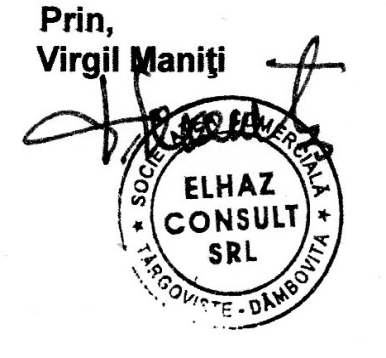  Întocmit: Maniți Virgil  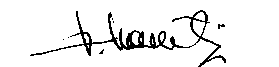  Materia primăClasificarea și etichetarea substanțelor  și compușilor chimiciClasificarea și etichetarea substanțelor  și compușilor chimiciClasificarea și etichetarea substanțelor  și compușilor chimiciClasificarea și etichetarea substanțelor  și compușilor chimiciClasificarea și etichetarea substanțelor  și compușilor chimici CantitateaUni-tate măs-ură Materia primăCategoria Periculos (P) / Nepriculos(Np)Categoria Periculos (P) / Nepriculos(Np)Cod privind principala proprietate periculoasăCod privind principala proprietate periculoasăFraza de risc CantitateaUni-tate măs-urăBeton           Np          Np       -       -      -90.000mcCiment          Np          Np       -       -      -6.500mcMortar           Np          Np       -       -      -6.500mcAgregate           Np          Np       -       -      -Nisip           Np          Np       -       -      -3.700mcBalast           Np          Np       -       -      -102.000mcPiatră           Np          Np       -       -      -147.000mcParapeți si confectii metalice          Np          Np       -       -      -27.000mlMateriale din PVC si PE          Np          Np       -       -      -700buc.Mixtura asfaltică          P          P   R10;      R10;   Inflama-bil   83.000toneAditivi mixtura asfaltica          P          P   R10;   R10;Inflama-bil          Materiale auxiliare       Materiale auxiliare       Materiale auxiliare       Materiale auxiliare       Materiale auxiliare       Materiale auxiliare       Materiale auxiliare       Materiale auxiliareVopsea de ulei          P R10; R36/38; R43; R51/53 R10; R36/38; R43; R51/53Iritant pentru ochi, sistemul respirator și piele;ToxicIritant pentru ochi, sistemul respirator și piele;ToxicMotorină          PR10; R11; R45R10; R11; R45Inflamabil; Foarte inflamabilInflamabil; Foarte inflamabil83.000toneMateriale bituminoase          P   R10;      R10;   Inflamabil   Inflamabil   MaterialCantitate estimatăumApa44mcBalast102.000mcLemn de foc de rasinoase stas 23404400kgLemn foc rasinoase deseuri2toLemn rotund2mcNisip3.700mcPiatra bruta147.000kgPiatra sparta45mcPietris ciuruit spalat de rau100mcSeminte de plante-graminee perene (pm)100kg  Lucrări                                             Luni                                             Luni                                             Luni                                             Luni                                             Luni                                             Luni                                             Luni                                             Luni                                             Luni                                             Luni                                             Luni                                             Luni                                             Luni                                             Luni                                             Luni                                             Luni                                             Luni                                             Luni                                             Luni                                             Luni                                             Luni                                             Luni  Lucrări12345678910111213141516171819202122Organizare de șantier și amenajare șantierXXMutări și protejări utilitățiXXXXXXXXXXXXLucrări drumXXXXXXXXXXXXXXXXXXLucrări poduriXXXXXXXXXXXXXXXLucrări hidroXXXXSemnalizare rutieră la terminarea lucrărilorXXRefacerea mediuluiXXPct.         X         YPct.         X         Y1348153,766547477,06026341941,800545446,8892347537,153546987,72127341770,526545482,3703347132,614546667,20728341628,158545489,1314346642,075546281,61229341462,165545479,3175346376,604546060,23830341330,880545461,1996346091,087545815,12931341212,572545436,1587345801,379545572,65732340854,932545314,6188345489,618545307,78733340376,646545144,6689345302,508545162,34734339981,644545004,13510345189,029545072,37435339654,283544891,49711345118,082545027,29036339098,457544697,36712345044,856544992,15737338415,736544454,94413344943,796544955,31138338073,267544331,84314344857,390544936,36439337831,823544244,27415344749,907544927,36740337619,748544158,76516344654,414544928,22441337553,351544130,07817344375,285544951,79342337493,744544095,35218343935,270544976,38143337407,730544010,04719343337,304545007,89344337196,466543781,31020343222,988545020,72045337153,806543708,56721343066,471545050,65046337125,890543634,58522342912,214545095,13947337119,099543552,30023342715,099545169,43048337136,453543413,39724342288,551545332,00149337217,186542845,70425342085,158545408,38850337233,975542675,992 Denumire      deșeu Cantitate   prevazută   a fi gene- ratăStarea fizica (Solid-S Lichid-L, Semi-solid-SS)  Cod  deșeu  Cod    clasificare   statistică  Managementul deșeurilor     cantitate prevazută a fi                 generată  Managementul deșeurilor     cantitate prevazută a fi                 generată  Managementul deșeurilor     cantitate prevazută a fi                 generată Denumire      deșeu Cantitate   prevazută   a fi gene- ratăStarea fizica (Solid-S Lichid-L, Semi-solid-SS)  Cod  deșeu  Cod    clasificare   statisticăValorificată  EliminatăRamasă in stocMateriale rezultate în urma decapărilor/săpăturilor/ excavațiilor/ activitatilor de cons-trucție   4100 mc      S17.05.04     12.13  2870 mc 1230 mc     -Deșeuri de ambalaje (bidoane metalice de la vopsea pentru marcaje)        4 t      S15.01.10    06.31      4 t      -     -Deșeuri menajere și asimilabil menajere       55 t      S 20.03.01   10.11       -    55 t     -Denumire deșeuCod deșeuCantitate estimată a fi produsă lunarAmbalaje de hârtie și carton15 01 01250 kgAmbalaje de lemn 15 01 03200 kgAmbalaje metalice 15 01 04200 kgAnvelope scoase din uz 16 01 03400 kgPlăcuțe de frână, altele decât cele specificate 16 01 1260 kgMetale feroase 16 01 17500 kgResturi de beton 17 01 0115 mcPământ și pietre, altele decât cele specificate la 17 05 03 (fără conținut de substante periculoase) 17 05 0450000 mcDeșeuri biodegradabile de la bucătării și cantine 20 01 08 200 kg20 01 08200 kgNamoluri din constructiile de epurare 20 03 049000 litri  Etapa proiec-tuluiFactor/aspect de mediu         LocațiaIndicatoriFrec-vențaRespon-sabilitateOperareAerÎn lungul proiectu-lui, pe zonele în vecinatatea locali-tățilorNOx, CO, SO2, COV, pulberi in suspensie (PM10), pulberi sedimen-tabileAnualAdmins-tratorul investiției prin labora-toare acreditateOperareApa de suprafață, canale de irigațiiIn zonele de descărcare a apelor pluviale în emisari naturali, dupa trecerea acestora prin constructiile de epurare. De asemenea, in cazul in care vor apărea noi captari de apă de supra-față sau subterane, zonele de protecție sanitară vor fi respectate și calitatea apei în zonele respective va fi monitorizată. pH, materii in suspensii, produse petroliere urmarirea eficientei de functionare a constructiilor de epurare pentru aplicarea măsurilor de intretinere / reparații și curățareAnualAdmins-tratorul investiției prin labo-ratoare acreditateOperareSolPe traseului tonso-nului de drum Urmarire evolutie planuri de alunecare a terenurilor pe aceasta zona   2 ori/anAdmins-tratorul investiției prin labo-ratoare acreditateOperareZgomotÎn vecinatatea localităților și acolo unde vor fi constru-ite case noi, la distanțe mai mici de 400 m de drumNivel de zgomot – dB(A)  Trimes-    trialAdmins-tratorul investiției prin labo-ratoare acreditate6 - km 1 + 540.000543679.848337100.5606 - km 1 + 540.000543483.586337129.0986 - km 1 + 540.000543667.971337137.8096 - km 1 + 540.000543823.585337237.2677 - km 1 + 752.000543839.402337252.331Identificarea  Tipul de   impact Indicatori-cheie cuantificabili folosiți la evaluarea impactuluiImpactul generat  de adoptarea şi implementarea proiectului „Drum de legătură între A1 și DN 7(DJ 711A) - lărgire la 4 benzi de circulație”Evaluarea impactuluiDirect 1. procentul din suprafaţa habita-tului care va fi pierdut;Suprafețe ocupate :Temporar = 800 - 1000 mp,Definitiv/Permanent = Suprafaţa totală a terenului construit este de 435 993.78 mp. Nu vor fi afectate numărul exemplarelor speciilor de interes comunitar.0 = nici un impact (neutru);Direct 2. procentul ce va fi pierdut din suprafeţele habitatelor folosite pentru necesităţile de hrană, odihnă şi reproducere ale speciilor de interes comunitar;0%0 = nici un impact (neutru);Direct 3. fragmentarea habitatelor de interes comunitar (exprimată în procente);0%0 = nici un impact (neutru);Direct 4. durata sau persistenţa fragmentării;00 = nici un impact (neutru);Direct 5. durata sau persistenţa perturbării speciilor de interes comunitar, distanţa faţă de aria naturală protejată de interes comunitar;Nu va exista un impact negativ asupra habitatelor folosite pentru necesitățile de hrană, odihnă și reprodu-cere ale speciilor protejate. Animalele pot ajunge pe aceste suprafețe doar accidental.0 = nici un impact (neutru);Direct 6. schimbări în densitatea populaţiilor (număr  de indivizi/ suprafaţă);                00 = nici un impact (neutru);Direct 7. scara de timp pentru înlocuirea speciilor/habitatelor afectate de implementarea proiectuluiNeexistând un impact negativ nu va fi nevoie de înlocuire a speciilor/habitatelor afectate de imple-mentarea proiectului0 = nici un impact (neutru);Direct 8. indicatorii chimici-cheie care pot determina modificări legate de resursele de apă sau de alte resurse naturale, care pot determina modificarea funcţiilor ecologice ale unei ariinaturale protejate de interes comunitar.Implementarea proiectului va crea un deranj local şi punctual fără să fie afectate habitate specifice sau specii de plante și animale pentru care a fost desemnată aria protejată.(- 1) = impact negativ nesemnificativ pe termen scurt şi temporar.0 = nici un impact (neutru) pe termen mediu și lung.Indirectevaluarea impactului cauzat de proiectul propus fără a lua în considerare măsurile de reducere a impactuluiAvând în vedere că nu a fost identificat impact major asupra speciilor pentru care a fost declarată aria protejată nu există diferențe între situațiile cu /sau fără măsuri de reducere a impactului.0 = nici un impact (neutru) pe termen mediu şi lung;Pe termen scurtevaluarea impactului cauzat de implementarea proiectului propus fără a lua în considerare măsurile de redu-cere a impactului;Pe termen scurt nu s-a identificat nicio formă de impact asupra habitatelor si speciilor.0 = nici un impact (neutru) pe termen mediu şi lung;Pe termen lungevaluarea impactului cauzat de proiectul propus fără a lua în consi-derare măsurile de reducerePe termen lung nu s-a identificat nicio formă de impact asupra habitatelor și speciilor.0 = nici un impact (neutru) pe termen mediu şi lung;Rezidualevaluarea impactului rezidual care rămâne după implementarea măsurilor de redu-cere a impactului pentru proiectul propus şi pentru alte planuri/ programe.Având în vedere că nu a fost identificat impact major asupra speciilor pentru care a fost declarată aria protejată nu există diferențe între situațiile cu /sau fără măsuri de reducere a impactului.0 = nici un impact (neutru);Cumulativcumulativ evalu-area impactului cumulativ al proiectului propus propus cu alte planuri/programeNu este cazul aparitiei unui impact cumulativ negativ cu alte planuri/programe existente si/sau avizate in zona,0 = nici un impact (neutru);Cumulativevaluarea impac-tului cumulativ al proiectului propus cu alte planuri/ programe fără a lua în considerare măsurile de redu-cere a impactuluiNu este cazul aparitiei unui impact cumulativ negativ cu alte planuri/programe0 = nici un impact (neutru);Pct.         X         YPct.         X         Y1348153,766547477,06026341941,800545446,8892347537,153546987,72127341770,526545482,3703347132,614546667,20728341628,158545489,1314346642,075546281,61229341462,165545479,3175346376,604546060,23830341330,880545461,1996346091,087545815,12931341212,572545436,1587345801,379545572,65732340854,932545314,6188345489,618545307,78733340376,646545144,6689345302,508545162,34734339981,644545004,13510345189,029545072,37435339654,283544891,49711345118,082545027,29036339098,457544697,36712345044,856544992,15737338415,736544454,94413344943,796544955,31138338073,267544331,84314344857,390544936,36439337831,823544244,27415344749,907544927,36740337619,748544158,76516344654,414544928,22441337553,351544130,07817344375,285544951,79342337493,744544095,35218343935,270544976,38143337407,730544010,04719343337,304545007,89344337196,466543781,31020343222,988545020,72045337153,806543708,56721343066,471545050,65046337125,890543634,58522342912,214545095,13947337119,099543552,30023342715,099545169,43048337136,453543413,39724342288,551545332,00149337217,186542845,70425342085,158545408,38850337233,975542675,992